Ministerul Educație și Cercetării al Republicii MoldovaDirecția Generală Educație, Tineret și SportGimnaziul  „Galata”APROBAT la ședința comună a Consiliului profesoral/ pedagogic  Nr. 1 din 24.08.2021 Consiliului de administrațieproces-verbal nr. 2 din 24.09.2021RAPORT    DE ACTIVITATE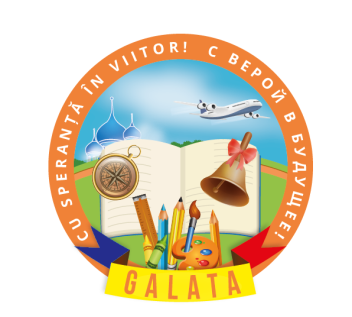 pentru anul de studii 2020-2021DATE GENERALEDimensiune I. SANĂTATE, SIGURANȚĂ, PROTECȚIEStandart 1.1 Asigurarea securității și protecției tuturor copiilor.Domeniu: ManagementIndicator 1.1.1 Prezența documentației tehnice, sanitaro-igienice și medicale și monitorizarea permanentă a respectării normelor sanitaro-igienice 	Indicator 1.1.2  Asigurarea pazei și securității instituției și a tuturor elevilor/copiilor pe toată durata programului educativIndicator 1.1.3 Elaborarea unui program/orar al activităților echilibrat și flexibilDomeniu: Capacitatea instituționalăIndicator: 1.1.4. Asigurarea pentru fiecare elev/ copil a câte un loc în bancă/ la masă etc., corespunzător particularităților psihofiziologice individuale.Indicator: 1.1.5. Asigurarea cu materiale de sprijin (echipamente, utilaje, dispozitive, ustensile etc.), în corespundere cu parametrii sanitaro-igienici și cu cerințele de securitate.:Indicator: 1.1.6. Asigurarea cu spații pentru prepararea și servirea hranei, care corespund normelor sanitare în vigoare privind siguranța, accesibilitatea, funcționalitatea și confortul elevilor/ copiilor* (după caz)Indicator: 1.1.7. Prezența spațiilor sanitare, cu respectarea criteriilor de accesibilitate, funcționalitate și confort pentru elevi/ copii.Indicator: 1.1.8. Existența și funcționalitatea mijloacelor antiincendiare și a ieșirilor de rezervă.Domeniu: Curriculum/ proces educațional:Indicator: 1.1.9. Desfășurarea activităților de învățare și respectare a regulilor de circulație rutieră, a tehnicii securității, de prevenire a situațiilor de risc și de acordare a primului ajutor.Standard 1.2. Instituția dezvoltă parteneriate comunitare în vederea protecției integrității fizice și psihice a fiecărui elev/copil	(Punctaj maxim acordat – 5)Domeniu: ManagementIndicator: 1.2.1. Proiectarea, în documentele strategice și operaționale, a acțiunilor de colaborare cu familia, cu autoritatea publică locală, cu alte instituții cu atribuții legale în sensul protecției elevului/ copilului și de informare a lor în privința procedurii legale de intervenție în cazurile ANET.	Domeniu: Capacitate instituționalăIndicator: 1.2.2. Utilizarea eficientă a resurselor interne (personal format) și comunitare (servicii de sprijin familial, asistență parentală etc.) pentru asigurarea protecției integrității fizice și psihice a copilului.Domeniu: Curriculum / proces educaționalIndicator: 1.2.3. Realizarea activităților de prevenire și combatere a oricărui tip de violență (relații elev-elev, elev-cadru didactic, elev-personal auxiliar).Indicator: 1.2.4. Accesul elevilor/copiilor la servicii de sprijin, pentru asigurarea dezvoltării fizice, mintale și emoționale și implicarea personalului și a partenerilor instituției în activitățile de prevenire a comportamentelor dăunătoare sănătățiiactivitățile de prevenire a comportamentelor dăunătoare sănătățiiStandard 1.3. Instituția de învățământ oferă servicii de suport pentru promovarea unuimod sănătos de viață             	(Punctaj maxim acordat – 5)Domeniu: ManagementIndicator: 1.3.1. Colaborarea cu familiile, cu serviciile publice de sănătate și alte instituții cu atribuții legale în acest sens în promovarea valorii sănătății fizice și mintale a elevilor/ copiilor, în promovarea stilului sănătos de viață în instituție și în comunitate.Domeniu: Capacitate instituționalăIndicator: 1.3.2. Asigurarea condițiilor fizice, inclusiv a spațiilor special rezervate, a resurselor materiale și metodologice (mese rotunde, seminare, traininguri, sesiuni de terapie educațională etc.) pentru profilaxia problemelor psihoemoționale ale elevilor/ copiilor.Domeniu: Curriculum / proces educaționalIndicator: 1.3.3. Realizarea activităților de promovare/ susținere a modului sănătos de viață, de prevenire a riscurilor de accident, îmbolnăviri etc., luarea măsurilor de prevenire a surmenajului și de profilaxie a stresului pe parcursul procesului educațional și asigurarea accesului elevilor/ copiilor la programe ce promovează modul sănătos de viață.Punctaj acumulat pentru standardul de calitate 1: 15,5Dimensiune II. PARTICIPARE DEMOCRATICĂStandard *2.1. Copiii participă la procesul decizional referitor la toate aspectele vieții școlare(Punctaj maxim acordat – 6)Domeniu: ManagementIndicator: 2.1.1. Definirea, în planul strategic/ operațional de dezvoltare, a mecanismelor de participare a elevilor/copiilor la procesul de luare a deciziilor, elaborând proceduri și instrumente ce asigură valorizarea inițiativelor acestora și oferind informații complete și oportune pe subiecte ce țin de interesul lor imediat.Domeniu: Capacitate instituționalăIndicator: 2.1.2. Existența unei structuri asociative a elevilor/ copiilor, constituită democratic și autoorganizată, care participă la luarea deciziilor cu privire la aspectele de interes pentru elevi/ copiiIndicator: 2.1.3. Asigurarea funcționalității mijloacelor de comunicare ce reflectă opinia liberă a elevilor/copiilor (pagini pe rețele de socializare, reviste și ziare școlare, panouri informative etc.) .Domeniu: Curriculum / proces educaționalIndicator: 2.1.4. Implicarea permanentă a elevilor/copiilor în consilierea aspectelor legate de viața școlară, în soluționarea problemelor la nivel de colectiv, în conturarea programului educațional, în evaluarea propriului progres.Standard 2.2. Instituția școlară comunică sistematic și implică familia și comunitatea în procesul decisional                                  (Punctaj maxim acordat – 6)Domeniu: ManagementIndicator: 2.2.1. Existența unui set de proceduri democratice de delegare și promovare a părinților în structurile decizionale, de implicare a lor în activitățile de asigurare a progresului școlar, de informare periodică a acestora în privința elevilor/ copiilor și de aplicare a mijloacelor de comunicare pentru exprimarea poziției părinților și a altor subiecți implicați în procesul de luare a deciziilor.Indicator: 2.2.2. Existența acordurilor de parteneriat cu reprezentanții comunității, pe aspecte ce țin de interesul elevului/ copilului, și a acțiunilor de participare a comunității la îmbunătățirea condițiilor de învățare și odihnă pentru elevi/ copii.Domeniu: Capacitate instituționalăIndicator: 2.2.3. Asigurarea dreptului părinților și al autorității publice locale la participarea în consiliul de administrație, implicarea lor și a elevilor, ca structuri asociative, în luarea de decizii, beneficiind de mijloace democratice de comunicare, implicarea părinților și a membrilor comunității în activități organizate în baza unui plan coordonat orientat spre educația de calitate pentru toți copiii.Domeniu: Curriculum / proces educaționalIndicator: 2.2.4. Participarea structurilor asociative ale elevilor/ copiilor, părinților și a comunității la elaborarea documentelor programatice ale instituției, la pedagogizarea părinților și implicarea acestora și a altor actori comunitari ca persoane-resursă în procesul educațional.Punctaj acumulat pentru standardul de calitate 2.2 :  7,25  puncteStandard 2.3. Școala, familia și comunitatea îi pregătesc pe copii să conviețuiască într-o societate interculturală bazată pe democrație	(Punctaj maxim acordat – 6)Standard 2.3. Școala, familia și comunitatea îi pregătesc pe copii să conviețuiască într-o societate interculturală bazată pe democrație	(Punctaj maxim acordat – 6)Domeniu: ManagementIndicator: 2.3.1. Promovarea respectului față de diversitatea culturală, etnică, lingvistică, religioasă, prin actele reglatorii și activități organizate de instituție.Indicator: 2.3.2. Monitorizarea modului de respectare a diversității culturale, etnice, lingvistice, religioase și de valorificare a multiculturalității în toate documente și în activitățile desfășurate în instituție și colectarea feedbackului din partea partenerilor din comunitate privind respectarea principiilor democratice.Domeniu: Capacitate instituționalăIndicator: 2.3.3. Crearea condițiilor pentru abordarea echitabilă și valorizantă a fiecărui elev/copil indiferent de apartenența culturală, etnică, lingvistică, religioasă, încadrarea în promovarea multiculturalității, valorificând capacitatea de socializare a elevilor/copiilor și varietatea de resurse (umane, informaționale etc.) de identificare și dizolvare a stereotipurilor și prejudecăților.Domeniu: Curriculum / proces educaționalIndicator: 2.3.4. Reflectarea, în activitățile curriculare și extracurriculare, în acțiunile elevilor/ copiilor și ale cadrelor didactice, a viziunilor democratice de conviețuire armonioasă într-o societate interculturală, a modului de promovare a valorilor multiculturale.Punctaj acumulat pentru standardul de calitate 2.3:  5,5 puncteDimensiune III INCLUZIUNE EDUCAȚIONALĂ Standard *3.1. Instituția educațională cuprinde toți copiii, indiferent de naționalitate, gen, origine și stare socială, apartenență religioasă, stare a sănătății și creează condiții optime pentru realizarea și dezvoltarea potențialului propriu în procesul educational                 (Punctaj maxim acordat – 8) Domeniu: ManagementIndicator: 3.1.1. Elaborarea planului strategic și operațional bazat pe politicile statului cu privire la educația incluzivă (EI), a strategiilor de formare continuă a cadrelor în domeniul EI, a proiectelor de asigurare a incluziunii prin activități multiculturale, a documentelor de asigurare a serviciilor de sprijin pentru elevii cu CES.Indicator: 3.1.2. Funcționalitatea structurilor, a mecanismelor și procedurilor de sprijin pentru procesul de înmatriculare și incluziune școlară a tuturor copiilor, inclusiv de evidență și sprijin pentru copiii cu CES.Domeniu: Capacitate instituțională:Indicator: 3.1.3. Crearea bazei de date a copiilor din comunitate, inclusiv a celor cu CES, elaborarea actelor privind evoluțiile demografice și perspectivele de școlaritate, evidența înmatriculării elevilor.Indicator: 3.1.4. Monitorizarea datelor privind progresul și dezvoltarea fiecărui elev/copil și asigurarea activității Comisiei Multidisciplinare Intrașcolare (CMI) și a serviciilor de sprijin, în funcție de necesitățile copiilor.Domeniu Curriculum / proces educaționalIndicator: 3.1.5. Desfășurarea procesului educațional în concordanță cu particularitățile și nevoilespecifice ale fiecărui elev/copil și asigurarea unui Plan educațional individualizat (PEI), curriculum adaptat, asistent personal, set de materiale didactice sau alte măsuri și servicii de sprijin.Punctaj acumulat pentru standardul de calitate 3.1 : 8,0_punctaStandard 3.2. Politicile și practicile din instituția de învățământ sunt incluzive, nediscriminatorii și respectă diferențele individuale	(Punctaj maxim acordat – 7)Domeniu: ManagementIndicator: 3.2.1. Existența, în documentele de planificare, a mecanismelor de identificare și combatere a oricăror forme de discriminare și de respectare a diferențelor individuale.Indicator: 3.2.2. Promovarea diversității, inclusiv a interculturalității, în planurile strategice șioperaționale ale instituției, prin programe, activități care au ca țintă educația incluzivă și nevoile copiilor cu CESDomeniu: Capacitate instituționalăIndicator: 3.2.3. Asigurarea respectării diferențelor individuale prin aplicarea procedurilor deprevenire, identificare, semnalare, evaluare și soluționare a situațiilor de discriminare și informarea personalului, a elevilor/copiilor și reprezentanților lor legali cu privire la utilizarea acestor proceduri.Domeniu Curriculum / proces educaționalIndicator: 3.2.4. Punerea în aplicare a curriculumului, inclusiv a curriculumului diferențiat/adaptat pentru copiii cu CES, și evaluarea echitabilă a progresului tuturor elevilor/ copiilor, în scopul respectării individualității și tratării valorice a lor.Indicator: 3.2.5.  Recunoașterea de către elevi/copii a situațiilor de nerewspectare a diferențelor individuale și de discriminare și manifestarea capacității de a le prezenta în cunoștință de cauzăPunctaj acumulat pentru standardul de calitate 3.2: 7,0_ puncteStandard 3.3. Toți copiii beneficiază de un mediu accesibil și favorabil(Punctaj maxim acordat – 7)Domeniu: ManagementIndicator: 3.3.1. Utilizarea resurselor instituționale disponibile pentru asigurarea unui mediu accesibil și sigur pentru fiecare elev/ copil, inclusiv cu CES, și identificarea, procurarea și utilizarea resurselor noiIndicator: 3.3.2. Asigurarea protecției datelor cu caracter personal și a accesului, conform legii, la datele de interes public.Domeniu Capacitate instituțională: Indicator: 3.3.3. Asigurarea unui mediu accesibil pentru incluziunea tuturor elevilor/copiilor, a spațiilor dotate, conforme specificului educației, a spațiilor destinate serviciilor de sprijin.Domeniu Curriculum / proces educaționalIndicator: 3.3.4. Punerea în aplicare a mijloacelor de învățământ și a auxiliarelor curriculare, utilizând tehnologii informaționale și de comunicare adaptate necesităților tuturor elevilor/ copiilor.Punctaj acumulat pentru standardul de calitate 3.3 : ________punctPunctaj acumulat pentru standardul de calitate:  6,5Dimensiune IV EFICIENȚĂ EDUCAȚIONALĂStandard 4.1. Instituția creează condiții de organizare și realizare a unui proces educațional de calitate  (Punctaj maxim acordat – 13)Domeniu: ManagementIndicator: 4.1.1. Orientarea spre creșterea calității educației și spre îmbunătățirea continuă a resurselor umane și materiale în planurile strategice și operaționale ale instituției, cu mecanisme de monitorizare a eficienței educaționale.Indicator: 4.1.2. Realizarea efectivă a programelor și activităților preconizate în planurile strategice și operaționale ale instituției, inclusiv ale structurilor asociative ale părinților și elevilor.Indicator: 4.1.3. Asigurarea, în activitatea consiliilor și comisiilor din instituție, a modului transparent, democratic și echitabil al deciziilor cu privire la politicile instituționale, cu aplicarea mecanismelor de monitorizare a eficienței educaționale, și promovarea unui model eficient de comunicare internă și externă cu privire la calitatea serviciilor prestate.Capacitate instituțională:Indicator: 4.1.4.  Organizarea procesului educational în raport cu obiectivele și misiunea instituției de învățământ printr-o infrastructură adaptată necesităților acesteiaIndicator: 4.1.5. Prezența și aplicarea unei varietăți de echipamente, materiale și auxiliare curriculare necesare valorificării curriculumului național, inclusiv a componentelor locale ale acestuia, a curriculumului adaptat și a planurilor educaționale individualizate.Indicator: 4.1.6. Încadrarea personalului didactic și auxiliar calificat, deținător de grade didactice (eventual titluri științifice), pentru realizarea finalităților stabilite în conformitate cu normativele în vigoare.Domeniu Curriculum / proces educaționalIndicator: 4.1.7. Aplicarea curriculumului cu adaptare la condițiile locale și instituționale, în limitele permise de cadrul normativ.Punctaj acumulat pentru standardul de calitate 4.1 :  10,5  puncte
Standard 4.2. Cadrele didactice valorifică eficient resursele educaționale în raport cu finalitățile stabilite prin curriculumul naționalStandard 4.2. Cadrele didactice valorifică eficient resursele educaționale în raport cu finalitățile stabilite prin curriculumul național(Punctaj maxim acordat – 14)Domeniu: ManagementIndicator: 4.2.1. Monitorizarea, prin proceduri specifice, a realizării curriculumului (inclusiv componenta raională, instituțională, curriculumul adaptat, PEI).Indicator: 4.2.2. Prezența, în planurile strategice și operaționale, a programelor și activitățilorde recrutare și de formare continuă a cadrelor didactice din perspectiva nevoilor individuale, instituționale și naționale.Domeniu: Capacitate instituționalăIndicator: 4.2.3. Existența unui număr suficient de resurse educaționale (umane, materiale etc.) pentru realizarea finalităților stabilite prin curriculumul național.Indicator: 4.2.4. Monitorizarea centrării pe Standardele de eficiență a învățării, a modului de utilizare a resurselor educaționale și de aplicare a strategiilor didactice interactive, inclusiv a TIC, în procesul educațional.Domeniu Curriculum / proces educaționalIndicator: 4.2.5. Elaborarea proiectelor didactice în conformitate cu principiile educației centrate pe elev/ copil și pe formarea de competențe, valorificând curriculumul în baza Standardelor de eficiență a învățăriiIndicator: 4.2.6. Organizarea și desfășurarea evaluării rezultatelor învățării, în conformitate cu standardele și referențialul de evaluare aprobate, urmărind progresul în dezvoltarea elevului/ copilului.Indicator: 4.2.7.Organizarea și desfășurarea activităților extracurriculare în concordanță cu misiunea școlii, cu obiectivele din curriculum și din documentele de planificare strategică și operațională4.2.8. Asigurarea sprijinului individual pentru elevi/copii, întru a obține rezultate în conformitate cu standardele și referențialul de evaluare aprobate (inclusiv pentru elevii cu CES care beneficiază de curriculum modificat și/ sau PEI).Punctaj acumulat pentru standardul de calitate 4.2 : 12,5_ puncteStandard 4.3. Toți copiii demonstrează angajament și implicare eficientă în procesul educational   (Punctaj maxim acordat – 7)Domeniu: ManagementIndicator: 4.3.1. Asigurarea accesului elevilor/ copiilor la resursele educaționale (bibliotecă, laboratoare, ateliere, sală de festivități, de sport etc.) și a participării copiilor și părinților în procesul decizional privitor la optimizarea resurselor.Domeniu: Capacitate instituționalăIndicator: 4.3.2. Existența bazei de date privind performanțele elevilor/ copiilor și mecanismele de valorificare a potențialului creativ al acestora, inclusiv rezultatele parcurgerii curriculumului modificat sau a PEI.Indicator: 4.3.3. Realizarea unei politici obiective, echitabile și transparente de promovare a succesului elevului/copiluluiDomeniu Curriculum / proces educaționalIndicator: 4.3.4. Încadrarea elevilor/copiilor în învățarea interactivă prin cooperare, subliniindu-le capacitățile de dezvoltare individuală, și consultarea lor în privința conceperii și aplicării CDȘ .Punctaj acumulat pentru standardul de calitate 4.3 : 6,25_punctaDimensiune V. EDUCAȚIE SENSIBILĂ LA GENStandard 5.1. Copiii sunt educați, comunică și interacționează în conformitate cu principiile echității de gen      (Punctaj maxim acordat – 6)Domeniu: ManagementIndicator: 5.1.1. Asigurarea echității de gen prin politicile și programele de promovare a echității de gen, prin informarea în timp util și pe diverse căi a elevilor/ copiilor și părinților în privința acestor politici și programe, prin introducerea în planurile strategice și operaționale a activităților de prevenire a discriminării de gen, prin asigurarea serviciilor de consiliere și orientare în domeniul interrelaționării genurilor.Domeniu: Capacitate instituționalăIndicator: 5.1.2. Asigurarea planificării resurselor pentru organizarea activităților și a formării cadrelor didactice în privința echității de gen.Domeniu Curriculum / proces educaționalIndicator: 5.1.3. Realizarea procesului educațional – activități curriculare și extracurriculare – în vederea formării comportamentului nediscriminatoriu în raport cu genul, cu învățarea conceptelor-cheie ale educației de gen, cu eliminarea stereotipurilor și prejudecăților legate de gen.Punctaj acumulat pentru standardul de calitate 5.1 : 5,5_ puncteTabel privind nivelul de realizare a standardelor:*În cazul în care un anumit standard sau anumiți indicatori nu se aplică la evaluarea instituției date, la Total se va înscrie sumapunctelor acordate prin indicatorii evaluabili.În baza punctajului obținut și a procentului de realizare, instituției i se atribuie calificativul:	BinePrezentul Raport asupra stării procesului educaţional la finele anului şcolar 2020-2021, constituie un document de analiză şi generalizare, care se fundamentează conform cadrului normativ şi este orientat spre evaluarea modului de aplicare a Planului managerial de activitate din perspectiva obiectivelor trasate de Planul de Dezvoltare Instituţională,  Planul anual de activitate a MECC al RM. Activitatea  educaţională în anul de studiu 2020-2021 a fost  orientată spre implementarea curriculumului  național ediția 2019 și la clasele primare 2018, formarea corpului profesoral  în conştientizarea conceptului de competenţă, ajustarea tipurilor de competenţe la treptele şcolare, identificarea obiectivelor care conduc la realizarea competenţelor specifice şi a subcompetenţelor, organizarea managementului educaţional pentru crearea unei şcoli prietenoase copilului. I. ACTIVITATEA MANAGERIALĂ  I.1 Realizarea documentelor de proiectare managerială:  Documentele de proiectare managerială au fost întocmite la timp şi au avut ca punct de pornire ,,Raportul anual privind starea şi calitatea învăţământului în anul şcolar 2019-2020”.  În acest sens, au fost realizate corect şi la timp următoarele documente: Planul managerial anual / Planurile operaţionale semestriale;   Programul activităţilor educative şcolare şi extraşcolare;   Programe de activităţi anuale/semestriale ale comisiilor metodice şi comisiilor de lucru;                Statul de funcţii/Statul de personal;                Graficul şedinţelor Consiliului profesoral/Consiliului de administraţie;           A fost reactualizat Regulamentul Intern în vederea creşterii siguranţei în unitatea de învăţământ;             Planificarea activităţii manageriale la toate nivelurile, ca o singură structură, au avut un caracter practic-aplicativ, centrat pe problematicile reale ale unităţii, vizând toate compartimentele muncii din şcoală şi antrenarea întregului colectiv în realizarea sarcinilor: nivelul atingerii standardelor de către elevi, dezvoltarea personală a acestora, calitatea activităţii personalului didactic, folosirea resurselor, aplicarea Curriculum-ului Naţional, relaţiile cu părinţii şi comunitatea locală, respectarea legislaţiei în vigoare şi a regulamentelor.  I.2 Analiza activităţii desfăşurate de conducerea unităţii  I.2.1 Organizarea compartimentelor, consiliilor, comisiilor  S-a stabilit componenţa Consiliului de administraţie conform metodologiei , s-au numit noi responsabili ai unor comisii, s-au luat decizii.  Consiliul de administraţie şi Consiliul profesoral şi-au desfăşurat activitatea pe baza tematicii aprobate, dar şi în funcţie de necesităţile anunţate.  Comisiile de monitorizare a absenteismului şi cea de prevenire şi combatere a fenomenului de violenţă şiau desfăşurat activitatea pe baza politicii şcolii de prevenire a violenţei în şcoală şi pe baza fişelor de monitorizare a absenteismului. Colaborarea de excepţie cu Poliţia  a dus la rezolvarea unor probleme apărute în special la elevii din clasele gimnaziale (probleme de disciplină care contravin ROI, pierderi de telefoane mobile, etc.).  Consiliul Şcolar al Elevilor (CŞE) trebuie să-şi eficientizeze activitatea şi să fie interfaţa permanentă între elevi şi conducere.   I.2.2 Organizarea timpului  Procesul instructiv-educativ s-a desfăşurat în două schimburi. Programul de lucru al compartimentelor s-a stabilit de comun acord cu angajaţii în funcţie de nevoile şcolii.  I.2.3Monitorizarea întregii activităţi: modalităţi, eficienţă, identificarea disfuncţiilor anterioare  Monitorizarea activităţii angajaţilor/elevilor s-a realizat prin:   procesele verbale ale activităţilor din cadrul comisiilor metodice;   rapoarte periodice ale comisiei de monitorizare a absenteismului şi fenomenului de violenţă;   condica cadrelor didactice de serviciu;   condica de prezenţă, condica de prezenţă a personalului didactic auxiliar şi nedidactic;   portofolii ale elevilor şi cadrelor didactice;   prezenţa directorului/directorului adjunct pe perioada desfăşurării de activităţi în şcoală, cu sprijinul cadrelor didactice din Consiliul de administraţie;   note informative şi circulare;  Disfuncţii   Insuficienta responsabilizare a elevilor privind starea de curăţenie şi păstrarea bunurilor în spaţiile de curs;   Există încă cadre didactice care înregistrează greșit în catalog note, absențe sau centralizează eronat situația absențelor.  I.3 Autoevaluarea activităţii manageriale  Echipa managerială s-a implicat activ, cu profesionalism, în proiectarea, organizarea, monitorizarea şi evaluarea activităţii instructiv-educative precum şi în folosirea eficientă a resurselor umane, materiale, financiare şi de timp.  Stilul managerial a fost participativ, bazat pe colaborare, pe utilizarea corectă a competenţelor cadrelor didactice şi pe optimizarea relaţiilor de parteneriat între şcoală şi comunitatea locală. S-a acordat o atenţie deosebită diseminării informaţiilor referitoare la noile metodologii, standardele şi indicatorii care privesc asigurarea calităţii activităţii cadrelor didactice, elevilor, părinţilor, partenerilor sociali, implicarea în derularea unor acţiuni care să îmbunătăţească procesul instructiv – educativ .  Putem afirma că s-a practicat un management transparent prin implicarea tuturor factorilor de decizie şi comunicare constructivă pe toate palierele.  În funcţie de competenţele atribuite de regulament, deciziile sunt luate de director, de Consiliul Profesoral şi Consiliul de Administraţie, care s-au întrunit lunar sau ori de câte ori a fost nevoie.  4 Echipa managerială este deschisă spre nou, transparenţă, spre o comunicare eficientă cu responsabilii comisiilor metodice, cu toate cadrele didactice, cu personalul didactic auxiliar şi personalul nedidactic.  Există o bună circulaţie a informaţiei de sus în jos, consemnate în întrunirile cadrelor didactice, pe tabla magnetică, la panourile de afişaj şi mai greoaie de jos în sus, culegerea datelor şi a informaţiilor solicitate fiind greoaie, nerespectându-se de fiecare dată termenele limită.  Asistenţele directorilor, a şefilor de comisii metodice desfăşurate în anul şcolar 2018-2019, au urmărit atingerea standardelor educaţionale. S-a avut în vedere monitorizarea la disciplinele de evaluare naţională, având ca ţintă pregătirea elevilor pentru a obţine rezultate bune, în vederea admiterii la licee.  Credem că activitatea managerială a fost una de calitate. În sprijinul afirmaţiei venim doar cu câteva precizări:  - obiectivele stabilite prin planul managerial şi programul de activitate semestrial au fost atinse;  - toate documentele solicitate au fost predate la timp;  - parteneriatele sunt bine valorizate pe toate planurile;  - relaţia şcolii cu Consiliul Reprezentativ al Părinţilor este una foarte bună;  - s-au făcut achiziţii importante privind modernizarea procesului de învăţământ:  Raion/municipiu mun. ChișinăuLocalitateSec. BotanicaDenumirea a instituțieiGimn. „Galata”AdresaMun. Chișinău, bd. Dacia 75Telefon 022524490e-mailgalata.gim@gmail.comAdresa webTipul instituțieiInstituție de învățământ secundar, ciclu I gimnaz.Tipul de proprietatepublicăFondator/Autoritate a administrativăMinisterul Educației, Culturii și Cercetării al RMLimba de instruireLimba română, limba rusăNumărul total  elevi364Numărul total clasei17Numărul total cadre de conducere3Numărul toptal cadre didactice33Program de activitateDe zi/numărul de schimb IPerioada de evaluare inclusă în raport2020-2021DirectorMacarenco NicolaeDoveziPlanul managerial anual 2020-2021, aprobat în cadrul CA, proces-verbal nr. 1 din 01.09.2020Ordin  nr. 72-ab din 21.09.2020 cu privire la aprobarea modelului de învățareElaborarea Regulamentului igienico-sanitar al Gimnaziului „Galata” și organizarea măsurilor de diminuare a riscului răsoândirii bolilor respiratorii. CA proces-verbal nr. 3 din 22.10.2020 Planul de iginiezare și dezinfectaredezinfectare a sălilor de clasă, a coridoarelor, sălii de sport și dans, cantina etc; măsurarea temperaturii elevilor, cadrelor didactice și nedidactice, cadrelor auxiliare;marcarea căilor de deplasare prin școală, în sălile de clasă și etc.;respectarea de către elevi și profesori a distanței 1,5 m.Adunări cu părinți pe clase – online.Adunări cu elevii pe clase cu administrația școlii și cu asistentul  medicalPlanul managerial anual 2020-2021, aprobat în cadrul CA, proces-verbal nr. 1 din 01.09.2020Ordin  nr. 72-ab din 21.09.2020 cu privire la aprobarea modelului de învățareElaborarea Regulamentului igienico-sanitar al Gimnaziului „Galata” și organizarea măsurilor de diminuare a riscului răsoândirii bolilor respiratorii. CA proces-verbal nr. 3 din 22.10.2020 Planul de iginiezare și dezinfectaredezinfectare a sălilor de clasă, a coridoarelor, sălii de sport și dans, cantina etc; măsurarea temperaturii elevilor, cadrelor didactice și nedidactice, cadrelor auxiliare;marcarea căilor de deplasare prin școală, în sălile de clasă și etc.;respectarea de către elevi și profesori a distanței 1,5 m.Adunări cu părinți pe clase – online.Adunări cu elevii pe clase cu administrația școlii și cu asistentul  medicalPlanul managerial anual 2020-2021, aprobat în cadrul CA, proces-verbal nr. 1 din 01.09.2020Ordin  nr. 72-ab din 21.09.2020 cu privire la aprobarea modelului de învățareElaborarea Regulamentului igienico-sanitar al Gimnaziului „Galata” și organizarea măsurilor de diminuare a riscului răsoândirii bolilor respiratorii. CA proces-verbal nr. 3 din 22.10.2020 Planul de iginiezare și dezinfectaredezinfectare a sălilor de clasă, a coridoarelor, sălii de sport și dans, cantina etc; măsurarea temperaturii elevilor, cadrelor didactice și nedidactice, cadrelor auxiliare;marcarea căilor de deplasare prin școală, în sălile de clasă și etc.;respectarea de către elevi și profesori a distanței 1,5 m.Adunări cu părinți pe clase – online.Adunări cu elevii pe clase cu administrația școlii și cu asistentul  medicalConstatări În gimnaziu se menține în ordine sistemică a documentației tehnice,sanitaro-igienice și medicale obligatorie și se monitorizează permanent respectarea normelor sanitaro-igienice și de securitate a muncii În gimnaziu se menține în ordine sistemică a documentației tehnice,sanitaro-igienice și medicale obligatorie și se monitorizează permanent respectarea normelor sanitaro-igienice și de securitate a muncii În gimnaziu se menține în ordine sistemică a documentației tehnice,sanitaro-igienice și medicale obligatorie și se monitorizează permanent respectarea normelor sanitaro-igienice și de securitate a munciiPondere și punctaj acordatPondere: 1Autoevaluare conform criteriilor: - 1,0 Instituția deține în ordine sistemică toată documentația tehnică,sanitaro-igienică și medicală obligatorie și monitorizează permanent respectarea normelor sanitaro-igienice și de securitate tehnicăPunctaj acordat: - 1,0Dovezi Planul managerial anual 2020-2021, aprobat în cadrul CA, proces-verbal nr. 1 din 01.09.2020Ordin  nr. 72-ab din 21.09.2020 cu privire la aprobarea modelului de învățareElaborarea Regulamentului igienico-sanitar al Gimnaziului „Galata” și organizarea măsurilor de diminuare a riscului răsoândirii bolilor respiratorii. CA proces-verbal nr. 3 din 22.10.2020 Înregistrarea în catalog a persoanelor neangajate în gimnaziu Planul managerial anual 2020-2021, aprobat în cadrul CA, proces-verbal nr. 1 din 01.09.2020Ordin  nr. 72-ab din 21.09.2020 cu privire la aprobarea modelului de învățareElaborarea Regulamentului igienico-sanitar al Gimnaziului „Galata” și organizarea măsurilor de diminuare a riscului răsoândirii bolilor respiratorii. CA proces-verbal nr. 3 din 22.10.2020 Înregistrarea în catalog a persoanelor neangajate în gimnaziu Planul managerial anual 2020-2021, aprobat în cadrul CA, proces-verbal nr. 1 din 01.09.2020Ordin  nr. 72-ab din 21.09.2020 cu privire la aprobarea modelului de învățareElaborarea Regulamentului igienico-sanitar al Gimnaziului „Galata” și organizarea măsurilor de diminuare a riscului răsoândirii bolilor respiratorii. CA proces-verbal nr. 3 din 22.10.2020 Înregistrarea în catalog a persoanelor neangajate în gimnaziuConstatări Gimnaziul organizează pază și asigurarea integrală, inclusiv pe durata programului educativ, securitatea elevilor/copiilor, a incintei și a teritoriului adiacent, în colaborare sporadică cu APL și cu alte structuri de resort. Gimnaziul organizează pază și asigurarea integrală, inclusiv pe durata programului educativ, securitatea elevilor/copiilor, a incintei și a teritoriului adiacent, în colaborare sporadică cu APL și cu alte structuri de resort. Gimnaziul organizează pază și asigurarea integrală, inclusiv pe durata programului educativ, securitatea elevilor/copiilor, a incintei și a teritoriului adiacent, în colaborare sporadică cu APL și cu alte structuri de resort.Pondere și punctaj acordatPondere: 1Autoevaluare conform criteriilor: - 0,75;Instituția deține toate actele referitoare la pază și asigură integral, inclusiv pe durata programului educativ, securitatea elevilor/copiilor, a incintei și a teritoriului adiacent, în colaborare sporadică cu APL și cu alte structuri de resort.Punctaj acordat: - 0,75DoveziPregătirea instituţiei către noul an şcolar. Încadrarea cadrelor didactice şi aprobarea fişelor postului.”Registrul de evidenţă a orelor înlocuite;Orarul sunetelorOrarul lecțiilor/ activităților educaționale, aprobat la Consiliul de administrațieRespectarea cerințelor de elaborare a orarului conform normelor în vigoare;Orarul cercurilor și secțiilor.Pregătirea instituţiei către noul an şcolar. Încadrarea cadrelor didactice şi aprobarea fişelor postului.”Registrul de evidenţă a orelor înlocuite;Orarul sunetelorOrarul lecțiilor/ activităților educaționale, aprobat la Consiliul de administrațieRespectarea cerințelor de elaborare a orarului conform normelor în vigoare;Orarul cercurilor și secțiilor.Pregătirea instituţiei către noul an şcolar. Încadrarea cadrelor didactice şi aprobarea fişelor postului.”Registrul de evidenţă a orelor înlocuite;Orarul sunetelorOrarul lecțiilor/ activităților educaționale, aprobat la Consiliul de administrațieRespectarea cerințelor de elaborare a orarului conform normelor în vigoare;Orarul cercurilor și secțiilor.ConstatăriInstituția asigură predarea  disciplinelor cu profesori de  specialitate.  Orarul este elaborat conform Planului - cadru național, ținându-se cont de reperele metodologice recomandate de MECC şi asigură raportul optim între timpul  de     învăţare şi timpului de recreere.Instituția asigură predarea  disciplinelor cu profesori de  specialitate.  Orarul este elaborat conform Planului - cadru național, ținându-se cont de reperele metodologice recomandate de MECC şi asigură raportul optim între timpul  de     învăţare şi timpului de recreere.Instituția asigură predarea  disciplinelor cu profesori de  specialitate.  Orarul este elaborat conform Planului - cadru național, ținându-se cont de reperele metodologice recomandate de MECC şi asigură raportul optim între timpul  de     învăţare şi timpului de recreere.Pondere și punctaj acordatPondere: 2Autoevaluare conform criteriilor: - 1,0; instituția respectă integral cerințele de proiectare orară a activităților educaționale și asigură un program echilibrat și flexibil pentru elevi/copiiPunctaj acordat: - 1,0DoveziElaborarea Regulamentului igienico-sanitar al Gimnaziului „Galata” și organizarea măsurilor de diminuare a riscului răspândirii bolilor respiratorii. CA proces-verbal nr. 3 din 22.10.2020 Planul de iginiezare și dezinfectare:Repartizarea pentru fiecare elev/copil a câte un loc în bancă/ la masăElaborarea Regulamentului igienico-sanitar al Gimnaziului „Galata” și organizarea măsurilor de diminuare a riscului răspândirii bolilor respiratorii. CA proces-verbal nr. 3 din 22.10.2020 Planul de iginiezare și dezinfectare:Repartizarea pentru fiecare elev/copil a câte un loc în bancă/ la masăElaborarea Regulamentului igienico-sanitar al Gimnaziului „Galata” și organizarea măsurilor de diminuare a riscului răspândirii bolilor respiratorii. CA proces-verbal nr. 3 din 22.10.2020 Planul de iginiezare și dezinfectare:Repartizarea pentru fiecare elev/copil a câte un loc în bancă/ la masăConstatăriAsigurarea condiţiilor optime pentru desfăşurarea unui proces educaţional de calitate;Mobilier adaptabil  în toate auditoriile gimnaziului.Asigurarea condiţiilor optime pentru desfăşurarea unui proces educaţional de calitate;Mobilier adaptabil  în toate auditoriile gimnaziului.Asigurarea condiţiilor optime pentru desfăşurarea unui proces educaţional de calitate;Mobilier adaptabil  în toate auditoriile gimnaziului.Pondere și punctaj acordatPondere: 1Autoevaluare conform criteriilor: - 1,0; instituția respectă integral cerințele de proiectare orară a activităților educaționale și asigură un program echilibrat și flexibil pentru elevi/copiiPunctaj acordat: - 1,0DoveziCabinetele  de chimie, fizică, informatică, educația tehnologică sunt dotate cu:Cabinetul de fizică este echipat cu materiale de sprijin: cu aparate pentru experimente, pentru lucrări de laboratorCabinetul  de chimie este înzestrat cu substanțe chimiceCabinet de informatică este dotat cu 15 calculatoare, cu tabla magneticăCabinet de educație tehnologică (pentru fete): Mașin de cusut, aragaz, frigiderCabinet de educație tehnologică (pentru băieți) instrumente pentru lucrul cu lemnul, pentru lucrările agricoleCabinetele  de chimie, fizică, informatică, educația tehnologică sunt dotate cu:Cabinetul de fizică este echipat cu materiale de sprijin: cu aparate pentru experimente, pentru lucrări de laboratorCabinetul  de chimie este înzestrat cu substanțe chimiceCabinet de informatică este dotat cu 15 calculatoare, cu tabla magneticăCabinet de educație tehnologică (pentru fete): Mașin de cusut, aragaz, frigiderCabinet de educație tehnologică (pentru băieți) instrumente pentru lucrul cu lemnul, pentru lucrările agricoleCabinetele  de chimie, fizică, informatică, educația tehnologică sunt dotate cu:Cabinetul de fizică este echipat cu materiale de sprijin: cu aparate pentru experimente, pentru lucrări de laboratorCabinetul  de chimie este înzestrat cu substanțe chimiceCabinet de informatică este dotat cu 15 calculatoare, cu tabla magneticăCabinet de educație tehnologică (pentru fete): Mașin de cusut, aragaz, frigiderCabinet de educație tehnologică (pentru băieți) instrumente pentru lucrul cu lemnul, pentru lucrările agricoleConstatări Spațiile educaționale corespund normelor sanitare și antiincendiare. O mare parte din spațiile gimnaziului oferă condiții de învățare corespunzătoare. Sunt spații pentru instruirea teoretică și practică Spațiile educaționale corespund normelor sanitare și antiincendiare. O mare parte din spațiile gimnaziului oferă condiții de învățare corespunzătoare. Sunt spații pentru instruirea teoretică și practică Spațiile educaționale corespund normelor sanitare și antiincendiare. O mare parte din spațiile gimnaziului oferă condiții de învățare corespunzătoare. Sunt spații pentru instruirea teoretică și practicăPondere și punctaj acordatPondere: 1Autoevaluare conform criteriilor: - 0,75 Instituția  asigură prezența și conformitatea cu parametrii sanitaro-igienici și  cu cerințele de securitate a materialelor  de sprijin (echipamente, utilaje, dispozitive, ustensile etc.,) Punctaj acordat: - 0,75DoveziÎn gimnaziu activează cantina și oferă 150 de locuri pentru organizarea dejunului și a prânzului de către elevi și cadre didacticeÎn cantină în anul de studii 2019-2020 a fost realizată reparația capitală a suprafeței  cantinei de 75%.Mobilierul cantinei a fost înnoit 2020-2021În gimnaziu activează cantina și oferă 150 de locuri pentru organizarea dejunului și a prânzului de către elevi și cadre didacticeÎn cantină în anul de studii 2019-2020 a fost realizată reparația capitală a suprafeței  cantinei de 75%.Mobilierul cantinei a fost înnoit 2020-2021În gimnaziu activează cantina și oferă 150 de locuri pentru organizarea dejunului și a prânzului de către elevi și cadre didacticeÎn cantină în anul de studii 2019-2020 a fost realizată reparația capitală a suprafeței  cantinei de 75%.Mobilierul cantinei a fost înnoit 2020-2021Constatări Gimnaziul a oferit condiții de alimentare cu spații pentru prepărarea și servirea hranei care corespund în totalitate normelor sanitare în vigoare privind siguranța, accesibilitatea, funcționalitatea și confortul tuturor elevilor/copiilor. Gimnaziul a oferit condiții de alimentare cu spații pentru prepărarea și servirea hranei care corespund în totalitate normelor sanitare în vigoare privind siguranța, accesibilitatea, funcționalitatea și confortul tuturor elevilor/copiilor. Gimnaziul a oferit condiții de alimentare cu spații pentru prepărarea și servirea hranei care corespund în totalitate normelor sanitare în vigoare privind siguranța, accesibilitatea, funcționalitatea și confortul tuturor elevilor/copiilor.Pondere și punctaj acordatPondere: 1Autoevaluare conform criteriilor: - 1,0 Instituția este dotată cu spații pentru prepărarea și servirea hranei care corespund în totalitate normelor sanitare în vigoare privind siguranșa, accesibilitatea, funcționalitatea și confortul tuturor elevilor/copiilor. Punctaj acordat: - 1,0DoveziExistența spațiilor sanitare în gimnaziu;WC-uri  separate pentru băieți și fete;Accesibilitatea în blocurile sanitare;Spațiile sanitare se igienizează cu regularitate;Existența spațiilor sanitare în gimnaziu;WC-uri  separate pentru băieți și fete;Accesibilitatea în blocurile sanitare;Spațiile sanitare se igienizează cu regularitate;Existența spațiilor sanitare în gimnaziu;WC-uri  separate pentru băieți și fete;Accesibilitatea în blocurile sanitare;Spațiile sanitare se igienizează cu regularitate;Constatări Instituția este dotată cu blocuri sanitare în gimnaziu, care respectă normele de accesibilitate, funcționalitate.  Instituția este dotată cu blocuri sanitare în gimnaziu, care respectă normele de accesibilitate, funcționalitate.  Instituția este dotată cu blocuri sanitare în gimnaziu, care respectă normele de accesibilitate, funcționalitate. Pondere și punctaj acordatPondere: 1Autoevaluare conform criteriilor: - 0,75 instituția este dotată  cu spații/blocuri sanitare (toalete, lavoare) care respectă integral normele sanitare și, cu 1-2 devieri nesemnificative și temporare, criteriile de accesibilitate, funcționalitate și confort pentru elevi/copii.Punctaj acordat: - 0,75DoveziPlanul calendaristic de pregătire în domeniul Protecției Civile a Gimnaziului „Galata” pentru anul 2021Ordinul  cu privire la constituirea echipei benevole de pompieri și desemnarea șefului echipei pompieri Gimnaziul „Galata”Ordinul cu privire la formarea comportamentului responsabil pentru conștientizarea  la elevi a riscurilor și informarea cu măsurile de prevenire a apariției riscurilor și apariția diferitor situații de risc în Gimnaziul „Galata”Scheme de evacuare a elevilor și a personalului în cazuri de situaţii excepţionale;Mijloace primare  antiincendiare funcționale în cabinete de: chimie, fizică, biologie, STR, informatică, sala de festivității, sala de sport, cantină, bibliotecăPlanul calendaristic de pregătire în domeniul Protecției Civile a Gimnaziului „Galata” pentru anul 2021Ordinul  cu privire la constituirea echipei benevole de pompieri și desemnarea șefului echipei pompieri Gimnaziul „Galata”Ordinul cu privire la formarea comportamentului responsabil pentru conștientizarea  la elevi a riscurilor și informarea cu măsurile de prevenire a apariției riscurilor și apariția diferitor situații de risc în Gimnaziul „Galata”Scheme de evacuare a elevilor și a personalului în cazuri de situaţii excepţionale;Mijloace primare  antiincendiare funcționale în cabinete de: chimie, fizică, biologie, STR, informatică, sala de festivității, sala de sport, cantină, bibliotecăPlanul calendaristic de pregătire în domeniul Protecției Civile a Gimnaziului „Galata” pentru anul 2021Ordinul  cu privire la constituirea echipei benevole de pompieri și desemnarea șefului echipei pompieri Gimnaziul „Galata”Ordinul cu privire la formarea comportamentului responsabil pentru conștientizarea  la elevi a riscurilor și informarea cu măsurile de prevenire a apariției riscurilor și apariția diferitor situații de risc în Gimnaziul „Galata”Scheme de evacuare a elevilor și a personalului în cazuri de situaţii excepţionale;Mijloace primare  antiincendiare funcționale în cabinete de: chimie, fizică, biologie, STR, informatică, sala de festivității, sala de sport, cantină, bibliotecăConstatări Sunt planuri de evacuare, indicatoare de orientare în incinta edificiului. Sunt extinctoare cutermene de valabilitate actuale în toate sălile . Colaborări cu Servicii SE, CMF, poliţie, APL Sunt planuri de evacuare, indicatoare de orientare în incinta edificiului. Sunt extinctoare cutermene de valabilitate actuale în toate sălile . Colaborări cu Servicii SE, CMF, poliţie, APL Sunt planuri de evacuare, indicatoare de orientare în incinta edificiului. Sunt extinctoare cutermene de valabilitate actuale în toate sălile . Colaborări cu Servicii SE, CMF, poliţie, APLPondere și punctaj acordatPondere: 1Autoevaluare conform criteriilor: - 0,75 Instituția dispune în totalitate de mijloace antiincendiare și de ieșiri de rezervă, utilizează în linii mari eficient un sistem de marcaj de direcție și le monitorizează perio-dic funcționalitateaPunctaj acordat: - 0,75DoveziPlan managerial al directorului  adjunct pentru educație 2020-2021, aprobat în cadrul CA, proces-verbal nr. 1 din 01.09.2020decadele circulaţiei rutiere „Atenţie - Copii!”(septembrie, mai);concurs de desene, posterelecțiile-practice „Drumul meu spre școala”întâlniri cu inspectorul PolițieiLecțiile în cadrul Dezvoltarea Personala conform planuluiLecțiile în cabinetul Securitatea Traficului Rutier. Activitatea cercului APVS (catalog al activității cercurilor, conducator Morari A.)Discuțiile  cu asistentul  medicalPlan managerial al directorului  adjunct pentru educație 2020-2021, aprobat în cadrul CA, proces-verbal nr. 1 din 01.09.2020decadele circulaţiei rutiere „Atenţie - Copii!”(septembrie, mai);concurs de desene, posterelecțiile-practice „Drumul meu spre școala”întâlniri cu inspectorul PolițieiLecțiile în cadrul Dezvoltarea Personala conform planuluiLecțiile în cabinetul Securitatea Traficului Rutier. Activitatea cercului APVS (catalog al activității cercurilor, conducator Morari A.)Discuțiile  cu asistentul  medicalPlan managerial al directorului  adjunct pentru educație 2020-2021, aprobat în cadrul CA, proces-verbal nr. 1 din 01.09.2020decadele circulaţiei rutiere „Atenţie - Copii!”(septembrie, mai);concurs de desene, posterelecțiile-practice „Drumul meu spre școala”întâlniri cu inspectorul PolițieiLecțiile în cadrul Dezvoltarea Personala conform planuluiLecțiile în cabinetul Securitatea Traficului Rutier. Activitatea cercului APVS (catalog al activității cercurilor, conducator Morari A.)Discuțiile  cu asistentul  medicalConstatăriGimnaziul organizează și desfășoară sistematic  pentru elevi/copii și pentru adulți, activități de învățare și respectare a regulilor de circulație rutiera, a tehnicii securității, de prevenire a situațiilor de risc și de acordare a primului ajutorGimnaziul organizează și desfășoară sistematic  pentru elevi/copii și pentru adulți, activități de învățare și respectare a regulilor de circulație rutiera, a tehnicii securității, de prevenire a situațiilor de risc și de acordare a primului ajutorGimnaziul organizează și desfășoară sistematic  pentru elevi/copii și pentru adulți, activități de învățare și respectare a regulilor de circulație rutiera, a tehnicii securității, de prevenire a situațiilor de risc și de acordare a primului ajutorPondere și punctaj acordatPondere: 1Autoevaluare conform criteriilor: - 1,0 Instituția organizează și desfășoară sistematic, pentru elevi/copii și pentru adulți, activități de învățare și respectare a regulilor de circulație rutiera, a tehnicii securității, de prevenire a situațiilor de risc și de acordare a primului ajutorPunctaj acordat: -1,0DoveziRegulament intern de organizare și funcționare, aprobat la ședința CP, process-verbal nr. 1 din 01.09.2020Planul managerial al directorului adjunct pentru educație 2020-2021, aprobat în cadrul CA, proces-verbal nr. 1 din 01.09.2020Politica gimnaziului de Protectie a Drepturilor Copilului, aprobat în cadrul CA nr. 1 din 01.09.2020Planul de organizare instituțională și de intervenții a angajaților instituției de învățământ referitor la prevenirea, identificarea, sesizarea și raportarea cazurilor de ANET a copiluluiPlanul Comisiei de Protective a Drepturilor CopiluluiPlanul a Comisiei Metodice de  Consiliere și Dezvoltare PersonalăPlanul de  activitate  cu părințiParticiparea elevilor în cadrul diverselor activități, concursuri, jocuri intelectuale organizate la nivel localColaborare cu: familia, Inspectoratul Poliției, Departament de Protective a Drepturilor Copilului, CCC „Viitorul”Activitatea cercurilor și secțiilor sportive gimnaziale, SOTT, COCTE, club „Galata”Regulament intern de organizare și funcționare, aprobat la ședința CP, process-verbal nr. 1 din 01.09.2020Planul managerial al directorului adjunct pentru educație 2020-2021, aprobat în cadrul CA, proces-verbal nr. 1 din 01.09.2020Politica gimnaziului de Protectie a Drepturilor Copilului, aprobat în cadrul CA nr. 1 din 01.09.2020Planul de organizare instituțională și de intervenții a angajaților instituției de învățământ referitor la prevenirea, identificarea, sesizarea și raportarea cazurilor de ANET a copiluluiPlanul Comisiei de Protective a Drepturilor CopiluluiPlanul a Comisiei Metodice de  Consiliere și Dezvoltare PersonalăPlanul de  activitate  cu părințiParticiparea elevilor în cadrul diverselor activități, concursuri, jocuri intelectuale organizate la nivel localColaborare cu: familia, Inspectoratul Poliției, Departament de Protective a Drepturilor Copilului, CCC „Viitorul”Activitatea cercurilor și secțiilor sportive gimnaziale, SOTT, COCTE, club „Galata”Regulament intern de organizare și funcționare, aprobat la ședința CP, process-verbal nr. 1 din 01.09.2020Planul managerial al directorului adjunct pentru educație 2020-2021, aprobat în cadrul CA, proces-verbal nr. 1 din 01.09.2020Politica gimnaziului de Protectie a Drepturilor Copilului, aprobat în cadrul CA nr. 1 din 01.09.2020Planul de organizare instituțională și de intervenții a angajaților instituției de învățământ referitor la prevenirea, identificarea, sesizarea și raportarea cazurilor de ANET a copiluluiPlanul Comisiei de Protective a Drepturilor CopiluluiPlanul a Comisiei Metodice de  Consiliere și Dezvoltare PersonalăPlanul de  activitate  cu părințiParticiparea elevilor în cadrul diverselor activități, concursuri, jocuri intelectuale organizate la nivel localColaborare cu: familia, Inspectoratul Poliției, Departament de Protective a Drepturilor Copilului, CCC „Viitorul”Activitatea cercurilor și secțiilor sportive gimnaziale, SOTT, COCTE, club „Galata”Constatări Gimnaziul organizează și desfășoară acțiuni de colaborare cu familia, cu APL, cu alte instituții cu atribuții legale în sensul protecției elevului/copilului, inclusiv acțiuni de informare a lor în privința procedurii legale de intervenție în cazurile ANET Gimnaziul organizează și desfășoară acțiuni de colaborare cu familia, cu APL, cu alte instituții cu atribuții legale în sensul protecției elevului/copilului, inclusiv acțiuni de informare a lor în privința procedurii legale de intervenție în cazurile ANET Gimnaziul organizează și desfășoară acțiuni de colaborare cu familia, cu APL, cu alte instituții cu atribuții legale în sensul protecției elevului/copilului, inclusiv acțiuni de informare a lor în privința procedurii legale de intervenție în cazurile ANETPondere și punctaj acordatPondere: 1Autoevaluare conform criteriilor: - 1,0 Instituția proiectează sistematic acțiuni de colaborare cu familia, cu APL, cu alte instituții cu atribuții legale în sensul protecției elevului/copilului, inclusiv acțiuni de informare a lor în privința procedurii legale de intervenție în cazurile ANETPunctaj acordat: - 1,0DoveziRegulament intern de organizare și funcționare, aprobat la ședința CP, process-verbal nr. 1 din 01.09.2020Planul managerial al directorului  adjunct pentru educație 2020-2021, aprobat în cadrul CA, proces-verbal nr. 1 din 01.09.2020Politica gimnaziului de Protective a Drepturilor Copilului, aprobat în cadrul CA nr. 1 din 01.09.2020Planul de organizare instituțională și de intervenție a angajaților instituției de învățământ referitor la prevenirea, identificarea, sesizarea și raportarea cazurilor de ANET a copiluluiPlanul Comisiei de Protective a Drepturilor CopiluluiPlanul de activitatea a Psihologului școlarPlanul de activitatea a Pedagogul de SprijinColaborare cu: familia, Inspectoratul Poliției, Departament de Protective a Drepturilor Copilului, CCC „Viitorul”Activitatea cercurilor și secțiilor sportive gimnaziale, SOTT, COCTE, club „GalataRegulament intern de organizare și funcționare, aprobat la ședința CP, process-verbal nr. 1 din 01.09.2020Planul managerial al directorului  adjunct pentru educație 2020-2021, aprobat în cadrul CA, proces-verbal nr. 1 din 01.09.2020Politica gimnaziului de Protective a Drepturilor Copilului, aprobat în cadrul CA nr. 1 din 01.09.2020Planul de organizare instituțională și de intervenție a angajaților instituției de învățământ referitor la prevenirea, identificarea, sesizarea și raportarea cazurilor de ANET a copiluluiPlanul Comisiei de Protective a Drepturilor CopiluluiPlanul de activitatea a Psihologului școlarPlanul de activitatea a Pedagogul de SprijinColaborare cu: familia, Inspectoratul Poliției, Departament de Protective a Drepturilor Copilului, CCC „Viitorul”Activitatea cercurilor și secțiilor sportive gimnaziale, SOTT, COCTE, club „GalataRegulament intern de organizare și funcționare, aprobat la ședința CP, process-verbal nr. 1 din 01.09.2020Planul managerial al directorului  adjunct pentru educație 2020-2021, aprobat în cadrul CA, proces-verbal nr. 1 din 01.09.2020Politica gimnaziului de Protective a Drepturilor Copilului, aprobat în cadrul CA nr. 1 din 01.09.2020Planul de organizare instituțională și de intervenție a angajaților instituției de învățământ referitor la prevenirea, identificarea, sesizarea și raportarea cazurilor de ANET a copiluluiPlanul Comisiei de Protective a Drepturilor CopiluluiPlanul de activitatea a Psihologului școlarPlanul de activitatea a Pedagogul de SprijinColaborare cu: familia, Inspectoratul Poliției, Departament de Protective a Drepturilor Copilului, CCC „Viitorul”Activitatea cercurilor și secțiilor sportive gimnaziale, SOTT, COCTE, club „GalataConstatări Instituția dispune în totalitate de personal calificat pentru prevenirea/intervenția în cazurile ANET și folosește eficient și oportun resursele existente în comunitate pentru asigurarea protecției integrității fizice și psihice a fiecărui copil Instituția dispune în totalitate de personal calificat pentru prevenirea/intervenția în cazurile ANET și folosește eficient și oportun resursele existente în comunitate pentru asigurarea protecției integrității fizice și psihice a fiecărui copil Instituția dispune în totalitate de personal calificat pentru prevenirea/intervenția în cazurile ANET și folosește eficient și oportun resursele existente în comunitate pentru asigurarea protecției integrității fizice și psihice a fiecărui copilPondere și punctaj acordatPondere: 1Autoevaluare conform criteriilor: - 1,0Instituția dispune în totalitate de personal calificat pentru prevenirea/intervenția în cazurile ANET și folosește eficient și oportun resursele existente în comunitate pentru asigurarea protecției integrității fizice și psihice a fiecărui copilPunctaj acordat: -1,0Dovezi Regulament intern de organizare și funcționare, aprobat la ședința CP, process-verbal nr. 1 din 01.09.2020Planul managerial al director adjunct pentru educație 2020-2021, aprobat în cadrul CA, proces-verbal nr. 1 din 01.09.2020Politica gimnaziului de Protectiei a Drepturilor Copilului, aprobat în cadrul CA nr. 1 din 01.09.2020Planul de organizare instituțională și de intervenție a angajaților instituției de învățământ referitor la prevenirea, identificarea, sesizarea și raportarea cazurilor de ANET a copiluluiPlanul Comisiei de Protectie a Drepturilor CopiluluiPlanul de activitate a Psihologului școlarPlanul de activitatea a Pedagogului de SprijinColaborare cu: familia, Inspectoratul Poliției, Departament de Protectie a Drepturilor Copilului, CCC „Viitorul”Activitatea cercurilor și secțiilor sportive gimnaziale, SOTT, COCTE, club „Galata”Planul  Comisiei Metodice Consiliere și Dezvoltare PersonalăPlanul de activitatea cu părințiParticiparea elevilor în cadrul diverselor activități, concursuri, jocuri intelectuale organizate la nivel local Regulament intern de organizare și funcționare, aprobat la ședința CP, process-verbal nr. 1 din 01.09.2020Planul managerial al director adjunct pentru educație 2020-2021, aprobat în cadrul CA, proces-verbal nr. 1 din 01.09.2020Politica gimnaziului de Protectiei a Drepturilor Copilului, aprobat în cadrul CA nr. 1 din 01.09.2020Planul de organizare instituțională și de intervenție a angajaților instituției de învățământ referitor la prevenirea, identificarea, sesizarea și raportarea cazurilor de ANET a copiluluiPlanul Comisiei de Protectie a Drepturilor CopiluluiPlanul de activitate a Psihologului școlarPlanul de activitatea a Pedagogului de SprijinColaborare cu: familia, Inspectoratul Poliției, Departament de Protectie a Drepturilor Copilului, CCC „Viitorul”Activitatea cercurilor și secțiilor sportive gimnaziale, SOTT, COCTE, club „Galata”Planul  Comisiei Metodice Consiliere și Dezvoltare PersonalăPlanul de activitatea cu părințiParticiparea elevilor în cadrul diverselor activități, concursuri, jocuri intelectuale organizate la nivel local Regulament intern de organizare și funcționare, aprobat la ședința CP, process-verbal nr. 1 din 01.09.2020Planul managerial al director adjunct pentru educație 2020-2021, aprobat în cadrul CA, proces-verbal nr. 1 din 01.09.2020Politica gimnaziului de Protectiei a Drepturilor Copilului, aprobat în cadrul CA nr. 1 din 01.09.2020Planul de organizare instituțională și de intervenție a angajaților instituției de învățământ referitor la prevenirea, identificarea, sesizarea și raportarea cazurilor de ANET a copiluluiPlanul Comisiei de Protectie a Drepturilor CopiluluiPlanul de activitate a Psihologului școlarPlanul de activitatea a Pedagogului de SprijinColaborare cu: familia, Inspectoratul Poliției, Departament de Protectie a Drepturilor Copilului, CCC „Viitorul”Activitatea cercurilor și secțiilor sportive gimnaziale, SOTT, COCTE, club „Galata”Planul  Comisiei Metodice Consiliere și Dezvoltare PersonalăPlanul de activitatea cu părințiParticiparea elevilor în cadrul diverselor activități, concursuri, jocuri intelectuale organizate la nivel localConstatări Gimnaziul organizează și desfășoară activitățile de  prevenire și combatere a oricărui tip de violență (relații elev-elev, elev-cadru didactic, elev-personal auxiliar).  Gimnaziul organizează și desfășoară activitățile de  prevenire și combatere a oricărui tip de violență (relații elev-elev, elev-cadru didactic, elev-personal auxiliar).  Gimnaziul organizează și desfășoară activitățile de  prevenire și combatere a oricărui tip de violență (relații elev-elev, elev-cadru didactic, elev-personal auxiliar). Pondere și punctaj acordatPondere: 1Autoevaluare conform criteriilor: - 0,75Instituția realizează un proces formativ cu frecvență considerabilă, pentru elevi/copii și pentru adulți, privitor la prevenirea și combaterea oricărui tip de violențăPunctaj acordat: - 0,75DoveziÎn gimnaziu activează cadrul didactic de sprijin; Planul de activitatea a Psihologului școlarPlanul de activitatea a Pedagogul de SprijinÎn gimnaziu este cabinet de resurse umane cu reparație capitală, mobilier confortabil pentru copiii cu CES și pentru alți elevi ai gimnaziuluiÎn gimnaziu activează cadrul didactic de sprijin; Planul de activitatea a Psihologului școlarPlanul de activitatea a Pedagogul de SprijinÎn gimnaziu este cabinet de resurse umane cu reparație capitală, mobilier confortabil pentru copiii cu CES și pentru alți elevi ai gimnaziuluiÎn gimnaziu activează cadrul didactic de sprijin; Planul de activitatea a Psihologului școlarPlanul de activitatea a Pedagogul de SprijinÎn gimnaziu este cabinet de resurse umane cu reparație capitală, mobilier confortabil pentru copiii cu CES și pentru alți elevi ai gimnaziuluiConstatări Instituția oferă tuturor elevilor/copiilor, prin personal calificat, titular sau recrutat, prin implicare activă a comunității în acțiuni de prevenire a comportamentelor dăunătoare sănătății, accesul integral la servicii de sprijin în vederea asigurării dezvoltării fizice, mintale și emoționale Instituția oferă tuturor elevilor/copiilor, prin personal calificat, titular sau recrutat, prin implicare activă a comunității în acțiuni de prevenire a comportamentelor dăunătoare sănătății, accesul integral la servicii de sprijin în vederea asigurării dezvoltării fizice, mintale și emoționale Instituția oferă tuturor elevilor/copiilor, prin personal calificat, titular sau recrutat, prin implicare activă a comunității în acțiuni de prevenire a comportamentelor dăunătoare sănătății, accesul integral la servicii de sprijin în vederea asigurării dezvoltării fizice, mintale și emoționalePondere și punctaj acordatPondere: 1Autoevaluare conform criteriilor: - 1,0Instituția oferă tuturor elevilor/copiilor, prin personal calificat, titular sau recrutat, prin implicare activă a comunității în acțiuni de prevenire a comportamentelor dăunătoare sănătății, accesul integral la servicii de sprijin în vederea asigurării dezvoltării fizice, mintale și emoționalePunctaj acordat: - 1,0Dovezi Elaborarea Regulamentului igienico-sanitar al Gimnaziului „Galata” și organizarea măsurilor de diminuare a riscului răspândirii bolilor respiratorii. CA proces-verbal nr. 3 din 22.10.2020 Planul de iginiezare și dezinfectareAdunări cu părinți pe clase – online.Adunări cu elevii pe clase cu administrația școlii și cu asistentul  medical Elaborarea Regulamentului igienico-sanitar al Gimnaziului „Galata” și organizarea măsurilor de diminuare a riscului răspândirii bolilor respiratorii. CA proces-verbal nr. 3 din 22.10.2020 Planul de iginiezare și dezinfectareAdunări cu părinți pe clase – online.Adunări cu elevii pe clase cu administrația școlii și cu asistentul  medical Elaborarea Regulamentului igienico-sanitar al Gimnaziului „Galata” și organizarea măsurilor de diminuare a riscului răspândirii bolilor respiratorii. CA proces-verbal nr. 3 din 22.10.2020 Planul de iginiezare și dezinfectareAdunări cu părinți pe clase – online.Adunări cu elevii pe clase cu administrația școlii și cu asistentul  medicalConstatări Instituția și cadrele didactice, în colaborare cu familiile și serviciile publice de sănătate, proiectează sistemic activități de promovare a valorii sănătății fizice și mintale a elevilor/ copiilor și stilului sănătos de viață, preponderent în instituție și mai puțin în comunitate Instituția și cadrele didactice, în colaborare cu familiile și serviciile publice de sănătate, proiectează sistemic activități de promovare a valorii sănătății fizice și mintale a elevilor/ copiilor și stilului sănătos de viață, preponderent în instituție și mai puțin în comunitate Instituția și cadrele didactice, în colaborare cu familiile și serviciile publice de sănătate, proiectează sistemic activități de promovare a valorii sănătății fizice și mintale a elevilor/ copiilor și stilului sănătos de viață, preponderent în instituție și mai puțin în comunitatePondere și punctaj acordatPondere: 2Autoevaluare conform criteriilor: - 0,75 Instituția și cadrele didactice, în colaborare cu familiile și serviciile publice de sănătate, proiectează sistemic activități de promovare a valorii sănătății fizice și mintale a elevilor/ copiilor și stilului sănătos de viață, preponderent în instituție și mai puțin în comunitatePunctaj acordat: - 1,5DoveziPlanul anual de activitate al Psihologului instituţiei aprobat de director;Consiliere;Actele normative ce demonstrează monitorizarea activităţii fizice şi mintale a elevilor;Traininguri organizat anual de către psihologul instituției;Activități cu elemente de training, realizate de către psihologul gimnaziului, în cadrul Direcției de activitate Prevenție / profilaxie;Fişe de evidenţă a copiilor (la psiholog);Note informative, rapoarte; Chestionare, teste, anchete (mapa psiholog);Planul anual de activitate al Psihologului instituţiei aprobat de director;Consiliere;Actele normative ce demonstrează monitorizarea activităţii fizice şi mintale a elevilor;Traininguri organizat anual de către psihologul instituției;Activități cu elemente de training, realizate de către psihologul gimnaziului, în cadrul Direcției de activitate Prevenție / profilaxie;Fişe de evidenţă a copiilor (la psiholog);Note informative, rapoarte; Chestionare, teste, anchete (mapa psiholog);Planul anual de activitate al Psihologului instituţiei aprobat de director;Consiliere;Actele normative ce demonstrează monitorizarea activităţii fizice şi mintale a elevilor;Traininguri organizat anual de către psihologul instituției;Activități cu elemente de training, realizate de către psihologul gimnaziului, în cadrul Direcției de activitate Prevenție / profilaxie;Fişe de evidenţă a copiilor (la psiholog);Note informative, rapoarte; Chestionare, teste, anchete (mapa psiholog);ConstatăriInstituția asigură cu condiţii fizice, resurse materiale și metodologice și organizează diferite activităţi terapeutice și informative pentru profilaxia problemelor psihoemoționale ale elevilor. Instituția susține dezvoltarea personalităţii copilului, a capacităţilor şi a aptitudinilor lui spirituale şi fizice la nivelul potenţialului său, satisfacerea cerinţelor educaţionale ale copilului.Instituția asigură cu condiţii fizice, resurse materiale și metodologice și organizează diferite activităţi terapeutice și informative pentru profilaxia problemelor psihoemoționale ale elevilor. Instituția susține dezvoltarea personalităţii copilului, a capacităţilor şi a aptitudinilor lui spirituale şi fizice la nivelul potenţialului său, satisfacerea cerinţelor educaţionale ale copilului.Instituția asigură cu condiţii fizice, resurse materiale și metodologice și organizează diferite activităţi terapeutice și informative pentru profilaxia problemelor psihoemoționale ale elevilor. Instituția susține dezvoltarea personalităţii copilului, a capacităţilor şi a aptitudinilor lui spirituale şi fizice la nivelul potenţialului său, satisfacerea cerinţelor educaţionale ale copilului.Pondere și punctaj acordatPondere: 1Autoevaluare conform criteriilor: - 1,0Instituția  asigură permanent condiții fizice, resurse materiale și metodologice pentru profilaxia problemelor psihoemoționale ale elevilor/copiilorPunctaj acordat: - 1,0DoveziProiect managerial instituțional pentru anul de studii 2020-2021, aprobat la ședința Consiliului Profesoral, proces-verbal nr. 1 din 01.09.2020 Portofoliile profesionale ale cadrelor didactice;Planificarea activităţilor de colaborare cu serviciile de sănătatea publică şi cu alte instituţii cu atribuţii legale în acest sens în promovarea sănătăţii fizice şi mentale, stilului de viaţă sănătos;Program de activitate al serviciului medical;Existenţa şi completarea panou lui de afişaj periodic;Chestionare, anchete, note informative,Registre de evidenţă medicală;Organizarea şi desfăşurarea activităţilor care încurajează şi sprijină elevii să manifeste iniţiativă şi implicare în activităţi de promovare a modului sănătos de viaţă, de prevenire a riscurilor de îmbolnăviri, accident.Proiect managerial instituțional pentru anul de studii 2020-2021, aprobat la ședința Consiliului Profesoral, proces-verbal nr. 1 din 01.09.2020 Portofoliile profesionale ale cadrelor didactice;Planificarea activităţilor de colaborare cu serviciile de sănătatea publică şi cu alte instituţii cu atribuţii legale în acest sens în promovarea sănătăţii fizice şi mentale, stilului de viaţă sănătos;Program de activitate al serviciului medical;Existenţa şi completarea panou lui de afişaj periodic;Chestionare, anchete, note informative,Registre de evidenţă medicală;Organizarea şi desfăşurarea activităţilor care încurajează şi sprijină elevii să manifeste iniţiativă şi implicare în activităţi de promovare a modului sănătos de viaţă, de prevenire a riscurilor de îmbolnăviri, accident.Proiect managerial instituțional pentru anul de studii 2020-2021, aprobat la ședința Consiliului Profesoral, proces-verbal nr. 1 din 01.09.2020 Portofoliile profesionale ale cadrelor didactice;Planificarea activităţilor de colaborare cu serviciile de sănătatea publică şi cu alte instituţii cu atribuţii legale în acest sens în promovarea sănătăţii fizice şi mentale, stilului de viaţă sănătos;Program de activitate al serviciului medical;Existenţa şi completarea panou lui de afişaj periodic;Chestionare, anchete, note informative,Registre de evidenţă medicală;Organizarea şi desfăşurarea activităţilor care încurajează şi sprijină elevii să manifeste iniţiativă şi implicare în activităţi de promovare a modului sănătos de viaţă, de prevenire a riscurilor de îmbolnăviri, accident.Constatări Instituția încurajează inițiative și realizează activități de promovare/susținere a modului sănătos de viață, de prevenire a riscuriloe de accident, îmbolnaviri, surmenaj, de profilaxie a stresului și oferă acces elevilor/copiilor la programe educative în acest sens, implicându-i frecvent diseminarea experiențelor valoroase legate de sănătate Instituția încurajează inițiative și realizează activități de promovare/susținere a modului sănătos de viață, de prevenire a riscuriloe de accident, îmbolnaviri, surmenaj, de profilaxie a stresului și oferă acces elevilor/copiilor la programe educative în acest sens, implicându-i frecvent diseminarea experiențelor valoroase legate de sănătate Instituția încurajează inițiative și realizează activități de promovare/susținere a modului sănătos de viață, de prevenire a riscuriloe de accident, îmbolnaviri, surmenaj, de profilaxie a stresului și oferă acces elevilor/copiilor la programe educative în acest sens, implicându-i frecvent diseminarea experiențelor valoroase legate de sănătatePondere și punctaj acordatPondere: 1Autoevaluare conform criteriilor: - 0,75Instituția încurajează inițiative și realizează activități de promovare/susținere a modului sănătos de viață, de prevenire a riscuriloe de accident, îmbolnaviri, surmenaj, de profilaxie a stresului și oferă acces elevilor/copiilor la programe educative în acest sens, implicându-i frecvent diseminarea experiențelor valoroase legate de sănătatePunctaj acordat: - 0,75DIMENSIUNE I: SANĂTATE, SIGURANȚĂ, PROTECȚIEDIMENSIUNE I: SANĂTATE, SIGURANȚĂ, PROTECȚIEPuncte fortePucte slabe1. Asigurarea pazei şi securităţii şcolii, a teritoriului aferent, siguranţa elevilor pe toată durata programului şcolar şi în cadrul activităţilor şcolare şi extraşcolare 2.Asigurarea condiţiilor optime pentru desfăşurarea unui proces educaţional de calitate;3. Instruirea/formarea continuă a personalului didactic şi didactic auxiliar în domeniul managementului educațional si instituțional, a părinţilor pentru aplicarea procedurilor legale în organizarea instituţională şi de intervenţie în cazurile de abuz, neglijare, violenţă.4. Planificarea şi realizarea diferitor activităţi şcolare şi  extraşcolare de prevenire şi combatere a violenţei în şcoală        cu/fără implicarea părinţilor sau a altor reprezentanţi ai comunităţii5. Asigurarea accesului tuturor elevilor la servicii de sprijin pentru dezvolare fizică, psihică şi emoţională: serviciul psihologic şcolar.6. Organizarea alimentației elevilor într-o cantină școlară  îngrijită;8. Îngrădirea teritoriului aferent edificiului 1. Volum mare de responsabilităţi a personalului didactic, de conducere și non- didactic.2. Criza epidemiologică actualăcu Covid-193. Uzura fizică şi morală a unor materiale didactice existente în gimnaziu;4. Venituri extrabugetare mici; 5. Insuficienta de finanțe6. Lipsa logopeduluiinstituției.RiscuriOportunitățiRiscuri1.Reparația capitală a cantinei școlii2.Crearea posibilităților  de-a alimenta cât mai mulți copii.1. Obligațiuni neîndeplinite de către  angajați 2. Epidemiile neprevăzute 3.Probleme de pronunție la elevii de vârstă școlară mica.DoveziPlanul managerial al director adjunct pentru educație 2020-2021, aprobat în cadrul CA, proces-verbal nr. 1 din 01.09.2020Regulament intern de organizare și funcționare, aprobat la ședința CP, process-verbal nr. 1 din 01.09.2020Planul de activitatea a Consiliului de EleviPlanul managerial al director adjunct pentru educație 2020-2021, aprobat în cadrul CA, proces-verbal nr. 1 din 01.09.2020Regulament intern de organizare și funcționare, aprobat la ședința CP, process-verbal nr. 1 din 01.09.2020Planul de activitatea a Consiliului de EleviPlanul managerial al director adjunct pentru educație 2020-2021, aprobat în cadrul CA, proces-verbal nr. 1 din 01.09.2020Regulament intern de organizare și funcționare, aprobat la ședința CP, process-verbal nr. 1 din 01.09.2020Planul de activitatea a Consiliului de EleviConstatări Gimnaziul  proiectează și organizează sistemic   mecanisme eficiente de participare a elevilor/copiilor la procesul de luare a deciziilor și oferă informații complete și oportune pe subiecte ce țin de interesul lor imediat Gimnaziul  proiectează și organizează sistemic   mecanisme eficiente de participare a elevilor/copiilor la procesul de luare a deciziilor și oferă informații complete și oportune pe subiecte ce țin de interesul lor imediat Gimnaziul  proiectează și organizează sistemic   mecanisme eficiente de participare a elevilor/copiilor la procesul de luare a deciziilor și oferă informații complete și oportune pe subiecte ce țin de interesul lor imediatPondere și punctaj acordatPondere: 1Autoevaluare conform criteriilor: - 1,0Instituția proiectează sistemic și elaborează mecanisme eficiente de participare a elevilor/copiilor la procesul de luare a deciziilor și oferă informații complete și oportune pe subiecte ce țin de interesul lor imediatPunctaj acordat: - 1,0DoveziProiect managerial instituțional pentru anul de studii 2020-2021, aprobat la ședința Consiliului Profesoral, proces-verbal nr. 1 din 01.09.2020 Planul de activitate al Consiliului Elevilor, aprobat la ședința consiliului;Președintele Consiliului Elevilor este eleva din clasa a IX-a, membru al Consiliului de Administrație al gimnaziului;Raportul de activitate anual al Consiliului Elevilor; Procesele-verbale ale ședințelor Consiliului Elevilor: Organigrama Instituției privind organizarea activității extrașcolareSusţinerea şi încurajarea elevilor în formarea unor grupuri asociative în stil democratic şi implicarea acestora în viaţa şcolii;Proiect managerial instituțional pentru anul de studii 2020-2021, aprobat la ședința Consiliului Profesoral, proces-verbal nr. 1 din 01.09.2020 Planul de activitate al Consiliului Elevilor, aprobat la ședința consiliului;Președintele Consiliului Elevilor este eleva din clasa a IX-a, membru al Consiliului de Administrație al gimnaziului;Raportul de activitate anual al Consiliului Elevilor; Procesele-verbale ale ședințelor Consiliului Elevilor: Organigrama Instituției privind organizarea activității extrașcolareSusţinerea şi încurajarea elevilor în formarea unor grupuri asociative în stil democratic şi implicarea acestora în viaţa şcolii;Proiect managerial instituțional pentru anul de studii 2020-2021, aprobat la ședința Consiliului Profesoral, proces-verbal nr. 1 din 01.09.2020 Planul de activitate al Consiliului Elevilor, aprobat la ședința consiliului;Președintele Consiliului Elevilor este eleva din clasa a IX-a, membru al Consiliului de Administrație al gimnaziului;Raportul de activitate anual al Consiliului Elevilor; Procesele-verbale ale ședințelor Consiliului Elevilor: Organigrama Instituției privind organizarea activității extrașcolareSusţinerea şi încurajarea elevilor în formarea unor grupuri asociative în stil democratic şi implicarea acestora în viaţa şcolii;ConstatăriExistența Consiliului Elevilor şi acte ce vizează activitatea acestuia; Consiliul Elevilor și Comisiile au fost aleși în mod democratic. Reprezentantul Consiliului Elevilor participă la luarea deciziilor cu privire la toate problemele de interes pentru elevi. La ședințele Consiliului Elevilor se discută diverse probleme ale gimnaziului. Proiectele transnațional  „Educație online fără hotare” – septembrie 2020-mai 2021 Existența Consiliului Elevilor şi acte ce vizează activitatea acestuia; Consiliul Elevilor și Comisiile au fost aleși în mod democratic. Reprezentantul Consiliului Elevilor participă la luarea deciziilor cu privire la toate problemele de interes pentru elevi. La ședințele Consiliului Elevilor se discută diverse probleme ale gimnaziului. Proiectele transnațional  „Educație online fără hotare” – septembrie 2020-mai 2021 Existența Consiliului Elevilor şi acte ce vizează activitatea acestuia; Consiliul Elevilor și Comisiile au fost aleși în mod democratic. Reprezentantul Consiliului Elevilor participă la luarea deciziilor cu privire la toate problemele de interes pentru elevi. La ședințele Consiliului Elevilor se discută diverse probleme ale gimnaziului. Proiectele transnațional  „Educație online fără hotare” – septembrie 2020-mai 2021 Pondere și punctaj acordatPondere: 2Autoevaluare conform criteriilor: - 0,5În instituție există o structură asociativă a elevilor/copiilor, constituită democratic, cu plan de activitate în cele mai multe privințe funcțional și participare periodică a acestora la luarea deciziilor cu privire la aspectele de interes pentru eiPunctaj acordat: -1DoveziÎn gimnaziu activează Consiliului Elevilorpanouri informative Site-ul gimnaziuluiÎn gimnaziu activează Consiliului Elevilorpanouri informative Site-ul gimnaziuluiÎn gimnaziu activează Consiliului Elevilorpanouri informative Site-ul gimnaziuluiConstatări Instituția asigură activizarea sistemetică și calitativă a mijloacelor de comunicare ce reflectă opinia liberă a elevilor/copiilor Instituția asigură activizarea sistemetică și calitativă a mijloacelor de comunicare ce reflectă opinia liberă a elevilor/copiilor Instituția asigură activizarea sistemetică și calitativă a mijloacelor de comunicare ce reflectă opinia liberă a elevilor/copiilorPondere și punctaj acordatPondere: 1Autoevaluare conform criteriilor: - 1,0Instituția asigură activizarea sistemetică și calitativă a mijloacelor de comunicare ce reflectă opinia liberă a elevilor/copiilorPunctaj acordat: -1,0Dovezi Proiect managerial instituțional pentru anul de studii 2020-2021, aprobat la ședința Consiliului Profesoral, proces-verbal nr. 1 din 01.09.2020 Planul ședinței CA, CPPlanul de activitate al Consiliului Elevilor, aprobat la ședința consiliului; Proiect managerial instituțional pentru anul de studii 2020-2021, aprobat la ședința Consiliului Profesoral, proces-verbal nr. 1 din 01.09.2020 Planul ședinței CA, CPPlanul de activitate al Consiliului Elevilor, aprobat la ședința consiliului; Proiect managerial instituțional pentru anul de studii 2020-2021, aprobat la ședința Consiliului Profesoral, proces-verbal nr. 1 din 01.09.2020 Planul ședinței CA, CPPlanul de activitate al Consiliului Elevilor, aprobat la ședința consiliului;Constatări Instituția implică sporadic, cu eficientă redusă, elevii/copiii în consilierea aspectelor legate de viața școlară, în soluționarea problemelor la nivel de colectiv, în conturarea programului educațional, în evaluarea propriului progres Instituția implică sporadic, cu eficientă redusă, elevii/copiii în consilierea aspectelor legate de viața școlară, în soluționarea problemelor la nivel de colectiv, în conturarea programului educațional, în evaluarea propriului progres Instituția implică sporadic, cu eficientă redusă, elevii/copiii în consilierea aspectelor legate de viața școlară, în soluționarea problemelor la nivel de colectiv, în conturarea programului educațional, în evaluarea propriului progresPondere și punctaj acordatPondere: 1Autoevaluare conform criteriilor: - 0,25Instituția implică sporadic, cu eficientă redusă, elevii/copiii în consilierea aspectelor legate de viața școlară, în soluționarea problemelor la nivel de colectiv, în conturarea programului educațional, în evaluarea propriului progresPunctaj acordat: - 0,25DoveziRegulament intern de organizare și funcționare, aprobat la ședința CP, process-verbal nr. 1 din 01.09.2020Planul managerial al directorului  adjunct pentru educație 2020-2021, aprobat în cadrul CA, proces-verbal nr. 1 din 01.09.2020Politica gimnaziului de Protecție a Drepturilor Copilului, aprobat în cadrul CA nr. 1 din 01.09.2020Planul de organizare instituțională și de intervenței a angajaților instituției de învățământ referitor la prevenirea, identificarea, sesizarea și raportarea cazurilor de ANET a copiluluiPlanul Comisiei de Protectie a Drepturilor CopiluluiPlanul de activitatea cu părințiiRegulament intern de organizare și funcționare, aprobat la ședința CP, process-verbal nr. 1 din 01.09.2020Planul managerial al directorului  adjunct pentru educație 2020-2021, aprobat în cadrul CA, proces-verbal nr. 1 din 01.09.2020Politica gimnaziului de Protecție a Drepturilor Copilului, aprobat în cadrul CA nr. 1 din 01.09.2020Planul de organizare instituțională și de intervenței a angajaților instituției de învățământ referitor la prevenirea, identificarea, sesizarea și raportarea cazurilor de ANET a copiluluiPlanul Comisiei de Protectie a Drepturilor CopiluluiPlanul de activitatea cu părințiiRegulament intern de organizare și funcționare, aprobat la ședința CP, process-verbal nr. 1 din 01.09.2020Planul managerial al directorului  adjunct pentru educație 2020-2021, aprobat în cadrul CA, proces-verbal nr. 1 din 01.09.2020Politica gimnaziului de Protecție a Drepturilor Copilului, aprobat în cadrul CA nr. 1 din 01.09.2020Planul de organizare instituțională și de intervenței a angajaților instituției de învățământ referitor la prevenirea, identificarea, sesizarea și raportarea cazurilor de ANET a copiluluiPlanul Comisiei de Protectie a Drepturilor CopiluluiPlanul de activitatea cu părințiiConstatări Instituția elaborează și valorifică frecvent un set de proceduri democratice de delegare și promovare a părinților în structurile  decizionale, de implicare a lor în activități ce asigură progresul școlar și dispune de mijloace de informare și comunicare pentru exprimarea opinei tuturor partenerilor educaționali Instituția elaborează și valorifică frecvent un set de proceduri democratice de delegare și promovare a părinților în structurile  decizionale, de implicare a lor în activități ce asigură progresul școlar și dispune de mijloace de informare și comunicare pentru exprimarea opinei tuturor partenerilor educaționali Instituția elaborează și valorifică frecvent un set de proceduri democratice de delegare și promovare a părinților în structurile  decizionale, de implicare a lor în activități ce asigură progresul școlar și dispune de mijloace de informare și comunicare pentru exprimarea opinei tuturor partenerilor educaționaliPondere și punctaj acordatPondere: 2Autoevaluare conform criteriilor: -  0,75Instituția elaborează și valorifică frecvent un set de proceduri democratice de delegare și promovare a părinților în structurile  decizionale, de implicare a lor în activități ce asigură progresul școlar și dispune de mijloace de informare și comunicare pentru exprimarea opinei tuturor partenerilor educaționaliPunctaj acordat: - 1,5DoveziAcord de parteneriat Gimnaziul „Galata”- ȘCOALA GIMNAZIALĂ ADRIAN PĂUNESCU, or. Pitești, Str. Paltinului 2, România, „Bullying”Acord de parteneriat Gimnaziul Galata - Școala Gimnazială „Ion Dacian”, Saschiz, 01-03/83 din 29.01.2021 „Uriașii de ieri, de azi, de mâine”Colaborare cu Asociația pentru Abilitarea Copilului și familiei „Ave Copiii”Colaborare cu: Centru de caritate pentru Refugiați, familia, Inspectoratul Poliției, Departament de Protective a Drepturilor Copilului, CCC „Viitorul”Activitatea cercurilor și secțiilor sportive gimnaziale, SOTT, COCTE, club „Galata”Acord de parteneriat Gimnaziul „Galata”- ȘCOALA GIMNAZIALĂ ADRIAN PĂUNESCU, or. Pitești, Str. Paltinului 2, România, „Bullying”Acord de parteneriat Gimnaziul Galata - Școala Gimnazială „Ion Dacian”, Saschiz, 01-03/83 din 29.01.2021 „Uriașii de ieri, de azi, de mâine”Colaborare cu Asociația pentru Abilitarea Copilului și familiei „Ave Copiii”Colaborare cu: Centru de caritate pentru Refugiați, familia, Inspectoratul Poliției, Departament de Protective a Drepturilor Copilului, CCC „Viitorul”Activitatea cercurilor și secțiilor sportive gimnaziale, SOTT, COCTE, club „Galata”Acord de parteneriat Gimnaziul „Galata”- ȘCOALA GIMNAZIALĂ ADRIAN PĂUNESCU, or. Pitești, Str. Paltinului 2, România, „Bullying”Acord de parteneriat Gimnaziul Galata - Școala Gimnazială „Ion Dacian”, Saschiz, 01-03/83 din 29.01.2021 „Uriașii de ieri, de azi, de mâine”Colaborare cu Asociația pentru Abilitarea Copilului și familiei „Ave Copiii”Colaborare cu: Centru de caritate pentru Refugiați, familia, Inspectoratul Poliției, Departament de Protective a Drepturilor Copilului, CCC „Viitorul”Activitatea cercurilor și secțiilor sportive gimnaziale, SOTT, COCTE, club „Galata”Constatări Pentru imaginea gimnaziului promovăm sistematic și valorifică eficient parteneriate cu diverși reprezentanți ai comunității, pe aspecte ce țin de interesul elevului/copilului Pentru imaginea gimnaziului promovăm sistematic și valorifică eficient parteneriate cu diverși reprezentanți ai comunității, pe aspecte ce țin de interesul elevului/copilului Pentru imaginea gimnaziului promovăm sistematic și valorifică eficient parteneriate cu diverși reprezentanți ai comunității, pe aspecte ce țin de interesul elevului/copiluluiPondere și punctaj acordatPondere: 1Autoevaluare conform criteriilor: - 1,0 Instituția promovează sistematic și valorifică eficient parteneriate cu diverși reprezentanți ai comunității, pe aspecte ce țin de interesul elevului/copiluluiPunctaj acordat: -1,0DoveziRegulament intern de organizare și funcționare, aprobat la ședința CP, process-verbal nr. 1 din 01.09.2020Planul managerial al director adjunct pentru educație 2020-2021, aprobat în cadrul CA, proces-verbal nr. 1 din 01.09.2020Politica gimnaziului de Protecție a Drepturilor Copilului, aprobat în cadrul CA nr. 1 din 01.09.2020Planul de organizare instituțională și de intervenței a angajaților instituției de învățământ referitor la prevenirea, identificarea, sesizarea și raportarea cazurilor de ANET a copiluluiPlanul Comisiei de Protective a Drepturilor CopiluluiPlanul de activitatea cu părințiiRegulament intern de organizare și funcționare, aprobat la ședința CP, process-verbal nr. 1 din 01.09.2020Planul managerial al director adjunct pentru educație 2020-2021, aprobat în cadrul CA, proces-verbal nr. 1 din 01.09.2020Politica gimnaziului de Protecție a Drepturilor Copilului, aprobat în cadrul CA nr. 1 din 01.09.2020Planul de organizare instituțională și de intervenței a angajaților instituției de învățământ referitor la prevenirea, identificarea, sesizarea și raportarea cazurilor de ANET a copiluluiPlanul Comisiei de Protective a Drepturilor CopiluluiPlanul de activitatea cu părințiiRegulament intern de organizare și funcționare, aprobat la ședința CP, process-verbal nr. 1 din 01.09.2020Planul managerial al director adjunct pentru educație 2020-2021, aprobat în cadrul CA, proces-verbal nr. 1 din 01.09.2020Politica gimnaziului de Protecție a Drepturilor Copilului, aprobat în cadrul CA nr. 1 din 01.09.2020Planul de organizare instituțională și de intervenței a angajaților instituției de învățământ referitor la prevenirea, identificarea, sesizarea și raportarea cazurilor de ANET a copiluluiPlanul Comisiei de Protective a Drepturilor CopiluluiPlanul de activitatea cu părințiiConstatări Instituția implică frecvent părinții și comunitatea în  procesul de luare a deciziilor cu privire la educație, inclusiv în CA, și în activități orientate spre educația de calitate pentru toți copiii, conlucrează periodic cu o structură asociativă a părinților și dispune de mijloace de comunicare pentru exprimarea opiniei subiecților indirect Instituția implică frecvent părinții și comunitatea în  procesul de luare a deciziilor cu privire la educație, inclusiv în CA, și în activități orientate spre educația de calitate pentru toți copiii, conlucrează periodic cu o structură asociativă a părinților și dispune de mijloace de comunicare pentru exprimarea opiniei subiecților indirect Instituția implică frecvent părinții și comunitatea în  procesul de luare a deciziilor cu privire la educație, inclusiv în CA, și în activități orientate spre educația de calitate pentru toți copiii, conlucrează periodic cu o structură asociativă a părinților și dispune de mijloace de comunicare pentru exprimarea opiniei subiecților indirectPondere și punctaj acordatPondere: 2Autoevaluare conform criteriilor: - 0,75Instituția implică frecvent părinții și comunitatea în  procesul de luare a deciziilor cu privire laeducație, inclusiv în CA, și în activități orientate spre educația de calitate pentru toți copiii, conlucrează periodic cu o structură asociativă a părinților și dispune de mijloace de comunicare pentru exprimarea opiniei subiecților indirectPunctaj acordat: - 1,5Dovezi Regulament intern de organizare și funcționare, aprobat la ședința CP, process-verbal nr. 1 din 01.09.2020Planul managerial al director adjunct pentru educație 2020-2021, aprobat în cadrul CA, proces-verbal nr. 1 din 01.09.2020Politica gimnaziului de Protecție a Drepturilor Copilului, aprobat în cadrul CA nr. 1 din 01.09.2020Planul de organizare instituțională și de intervenței a angajaților instituției de învățământ referitor la prevenirea, identificarea, sesizarea și raportarea cazurilor de ANET a copiluluiPlanul Comisiei de Protective a Drepturilor CopiluluiPlanul de activitatea cu părinți Regulament intern de organizare și funcționare, aprobat la ședința CP, process-verbal nr. 1 din 01.09.2020Planul managerial al director adjunct pentru educație 2020-2021, aprobat în cadrul CA, proces-verbal nr. 1 din 01.09.2020Politica gimnaziului de Protecție a Drepturilor Copilului, aprobat în cadrul CA nr. 1 din 01.09.2020Planul de organizare instituțională și de intervenței a angajaților instituției de învățământ referitor la prevenirea, identificarea, sesizarea și raportarea cazurilor de ANET a copiluluiPlanul Comisiei de Protective a Drepturilor CopiluluiPlanul de activitatea cu părinți Regulament intern de organizare și funcționare, aprobat la ședința CP, process-verbal nr. 1 din 01.09.2020Planul managerial al director adjunct pentru educație 2020-2021, aprobat în cadrul CA, proces-verbal nr. 1 din 01.09.2020Politica gimnaziului de Protecție a Drepturilor Copilului, aprobat în cadrul CA nr. 1 din 01.09.2020Planul de organizare instituțională și de intervenței a angajaților instituției de învățământ referitor la prevenirea, identificarea, sesizarea și raportarea cazurilor de ANET a copiluluiPlanul Comisiei de Protective a Drepturilor CopiluluiPlanul de activitatea cu părințiConstatăriInstituția asigură participarea frecventă a structurilor asociative ale elevilor/copiilor, părinților și a comunității la elaborarea și implementarea documentelor programatice, inclusiv în activități de formare, ca persoane-resursă în procesul educațional Instituția asigură participarea frecventă a structurilor asociative ale elevilor/copiilor, părinților și a comunității la elaborarea și implementarea documentelor programatice, inclusiv în activități de formare, ca persoane-resursă în procesul educațional Instituția asigură participarea frecventă a structurilor asociative ale elevilor/copiilor, părinților și a comunității la elaborarea și implementarea documentelor programatice, inclusiv în activități de formare, ca persoane-resursă în procesul educațional Pondere și punctaj acordatPondere: 2Autoevaluare conform criteriilor: - 0,75Instituția asigură participarea frecventă a structurilor asociative ale elevilor/copiilor, părinților și a comunității la elaborarea și implementarea documentelor programatice, inclusiv în activități de formare, ca persoane-resursă în procesul educaționalPunctaj acordat: - 1,5DoveziÎn gimnaziul „Galata” limba de instruire: Limba română, limba rusă. În gimnazui sunt Refugiați. În anul de studii 2020-2021 a fost elevi: după etnie – 14, după religia - 3Regulament intern de organizare și funcționare, aprobat la ședința CP, process-verbal nr. 1 din 01.09.2020Planul managerial al director adjunct pentru educație 2020-2021, aprobat în cadrul CA, proces-verbal nr. 1 din 01.09.2020Politica gimnaziului de Protecție a Drepturilor Copilului, aprobat în cadrul CA nr. 1 din 01.09.2020Planul de organizare instituțională și de intervenței a angajaților instituției de învățământ referitor la prevenirea, identificarea, sesizarea și raportarea cazurilor de ANET a copiluluiPlanul Comisiei de Protective a Drepturilor CopiluluiPlanul de activitatea cu părințiColaborare cu Asociația pentru Abilitarea Copilului și familiei „Ave Copiii”Colaborare cu: Centru de caritate pentru Refugiați, familia, Inspectoratul Poliției, Departament de Protective a Drepturilor Copilului, CCC „Viitorul”Activitatea cercurilor și secțiilor sportive gimnaziale, SOTT, COCTE, club „Galata”În gimnaziul „Galata” limba de instruire: Limba română, limba rusă. În gimnazui sunt Refugiați. În anul de studii 2020-2021 a fost elevi: după etnie – 14, după religia - 3Regulament intern de organizare și funcționare, aprobat la ședința CP, process-verbal nr. 1 din 01.09.2020Planul managerial al director adjunct pentru educație 2020-2021, aprobat în cadrul CA, proces-verbal nr. 1 din 01.09.2020Politica gimnaziului de Protecție a Drepturilor Copilului, aprobat în cadrul CA nr. 1 din 01.09.2020Planul de organizare instituțională și de intervenței a angajaților instituției de învățământ referitor la prevenirea, identificarea, sesizarea și raportarea cazurilor de ANET a copiluluiPlanul Comisiei de Protective a Drepturilor CopiluluiPlanul de activitatea cu părințiColaborare cu Asociația pentru Abilitarea Copilului și familiei „Ave Copiii”Colaborare cu: Centru de caritate pentru Refugiați, familia, Inspectoratul Poliției, Departament de Protective a Drepturilor Copilului, CCC „Viitorul”Activitatea cercurilor și secțiilor sportive gimnaziale, SOTT, COCTE, club „Galata”În gimnaziul „Galata” limba de instruire: Limba română, limba rusă. În gimnazui sunt Refugiați. În anul de studii 2020-2021 a fost elevi: după etnie – 14, după religia - 3Regulament intern de organizare și funcționare, aprobat la ședința CP, process-verbal nr. 1 din 01.09.2020Planul managerial al director adjunct pentru educație 2020-2021, aprobat în cadrul CA, proces-verbal nr. 1 din 01.09.2020Politica gimnaziului de Protecție a Drepturilor Copilului, aprobat în cadrul CA nr. 1 din 01.09.2020Planul de organizare instituțională și de intervenței a angajaților instituției de învățământ referitor la prevenirea, identificarea, sesizarea și raportarea cazurilor de ANET a copiluluiPlanul Comisiei de Protective a Drepturilor CopiluluiPlanul de activitatea cu părințiColaborare cu Asociația pentru Abilitarea Copilului și familiei „Ave Copiii”Colaborare cu: Centru de caritate pentru Refugiați, familia, Inspectoratul Poliției, Departament de Protective a Drepturilor Copilului, CCC „Viitorul”Activitatea cercurilor și secțiilor sportive gimnaziale, SOTT, COCTE, club „Galata”Constatări Instituția promovează systemic și efficient, în actele reglatorii interne și în activități, respectful față de diversitatea culturală, etnică, lingvistică, religioasă Instituția promovează systemic și efficient, în actele reglatorii interne și în activități, respectful față de diversitatea culturală, etnică, lingvistică, religioasă Instituția promovează systemic și efficient, în actele reglatorii interne și în activități, respectful față de diversitatea culturală, etnică, lingvistică, religioasăPondere și punctaj acordatPondere: 1Autoevaluare conform criteriilor: - 1,0Instituția promovează systemic și efficient, în actele reglatorii interne și în activități, respectful față de diversitatea culturală, etnică, lingvistică, religioasăPunctaj acordat: - 1,0DoveziÎn gimnaziul „Galata” limba de instruire: Limba română, limba rusă. În gimnazuil sunt Refugiați. În anul de studii 2020-2021 a fost elevi: după etnie – 14, după religia - 3 Regulament intern de organizare și funcționare, aprobat la ședința CP, process-verbal nr. 1 din 01.09.2020Planul managerial al director adjunct pentru educație 2020-2021, aprobat în cadrul CA, proces-verbal nr. 1 din 01.09.2020Politica gimnaziului de Protecție a Drepturilor Copilului, aprobat în cadrul CA nr. 1 din 01.09.2020Planul de organizare instituțională și de intervenței a angajaților instituției de învățământ referitor la prevenirea, identificarea, sesizarea și raportarea cazurilor de ANET a copiluluiPlanul Comisiei de Protective a Drepturilor CopiluluiPlanul de activitatea cu părințiiAcord de parteneriat cu Asociația pentru Abilitarea Copilului și familiei „Ave Copiii”Colaborare cu: Centru de caritate pentru Refugiați, familia, Inspectoratul Poliției, Departament de Protective a Drepturilor Copilului, CCC „Viitorul”Activitatea cercurilor și secțiilor sportive gimnaziale, SOTT, COCTE, club „Galata”În gimnaziul „Galata” limba de instruire: Limba română, limba rusă. În gimnazuil sunt Refugiați. În anul de studii 2020-2021 a fost elevi: după etnie – 14, după religia - 3 Regulament intern de organizare și funcționare, aprobat la ședința CP, process-verbal nr. 1 din 01.09.2020Planul managerial al director adjunct pentru educație 2020-2021, aprobat în cadrul CA, proces-verbal nr. 1 din 01.09.2020Politica gimnaziului de Protecție a Drepturilor Copilului, aprobat în cadrul CA nr. 1 din 01.09.2020Planul de organizare instituțională și de intervenței a angajaților instituției de învățământ referitor la prevenirea, identificarea, sesizarea și raportarea cazurilor de ANET a copiluluiPlanul Comisiei de Protective a Drepturilor CopiluluiPlanul de activitatea cu părințiiAcord de parteneriat cu Asociația pentru Abilitarea Copilului și familiei „Ave Copiii”Colaborare cu: Centru de caritate pentru Refugiați, familia, Inspectoratul Poliției, Departament de Protective a Drepturilor Copilului, CCC „Viitorul”Activitatea cercurilor și secțiilor sportive gimnaziale, SOTT, COCTE, club „Galata”În gimnaziul „Galata” limba de instruire: Limba română, limba rusă. În gimnazuil sunt Refugiați. În anul de studii 2020-2021 a fost elevi: după etnie – 14, după religia - 3 Regulament intern de organizare și funcționare, aprobat la ședința CP, process-verbal nr. 1 din 01.09.2020Planul managerial al director adjunct pentru educație 2020-2021, aprobat în cadrul CA, proces-verbal nr. 1 din 01.09.2020Politica gimnaziului de Protecție a Drepturilor Copilului, aprobat în cadrul CA nr. 1 din 01.09.2020Planul de organizare instituțională și de intervenței a angajaților instituției de învățământ referitor la prevenirea, identificarea, sesizarea și raportarea cazurilor de ANET a copiluluiPlanul Comisiei de Protective a Drepturilor CopiluluiPlanul de activitatea cu părințiiAcord de parteneriat cu Asociația pentru Abilitarea Copilului și familiei „Ave Copiii”Colaborare cu: Centru de caritate pentru Refugiați, familia, Inspectoratul Poliției, Departament de Protective a Drepturilor Copilului, CCC „Viitorul”Activitatea cercurilor și secțiilor sportive gimnaziale, SOTT, COCTE, club „Galata”Constatări Instituția monitorizează sistemic respectarea diversității culturale, etnice, lingvistice, religioase și valorificarea multiculturalității, în documentele programatice și în activitățile desfășurate , colectând permanent feedbackul partenerilor cu referire la respectarea principiilor democratice Instituția monitorizează sistemic respectarea diversității culturale, etnice, lingvistice, religioase și valorificarea multiculturalității, în documentele programatice și în activitățile desfășurate , colectând permanent feedbackul partenerilor cu referire la respectarea principiilor democratice Instituția monitorizează sistemic respectarea diversității culturale, etnice, lingvistice, religioase și valorificarea multiculturalității, în documentele programatice și în activitățile desfășurate , colectând permanent feedbackul partenerilor cu referire la respectarea principiilor democraticePondere și punctaj acordatPondere: 1Autoevaluare conform criteriilor: - 1,0Instituția monitorizează sistemic respectarea diversității culturale, etnice, lingvistice, religioase și valorificarea multiculturalității, în documentele programatice și în activitățile desfășurate , colectând permanent feedbackul partenerilor cu referire la respectarea principiilor democraticePunctaj acordat: - 1,0DoveziÎn gimnaziul „Galata” limba de instruire: Limba română, limba rusă. În gimnazuil sunt Refugiați. În anul de studii 2020-2021 a fost elevi: după etnie – 14, după religia - 3 Regulament intern de organizare și funcționare, aprobat la ședința CP, process-verbal nr. 1 din 01.09.2020Planul managerial al director adjunct pentru educație 2020-2021, aprobat în cadrul CA, proces-verbal nr. 1 din 01.09.2020Politica gimnaziului de Protecție a Drepturilor Copilului, aprobat în cadrul CA nr. 1 din 01.09.2020În gimnaziul activează secțiile sportive- volei - conducator Istrati L                -  baschet - conducator Moțpan E..                -  orientare sportivă – conducator Golovei A.                - atletica ușoară - conducator Moțpan E           cercuri cu profil artistic, estetic:           - vocal – condicator Ispas A.           - culinarie – conducator Macarenco P.                  -  mâini dibace – conducator Macarenco P.                        - tinerii pictori – conducator Emelianov D.               - arta acului – Pavlova I.               - paleta fiermicată – Ceaus I.           - studierea ţinutului natal - conducator Munteanu R.               - APVS – conducator Morari A           SOTT, COCTE, club „Galata”În gimnaziul „Galata” limba de instruire: Limba română, limba rusă. În gimnazuil sunt Refugiați. În anul de studii 2020-2021 a fost elevi: după etnie – 14, după religia - 3 Regulament intern de organizare și funcționare, aprobat la ședința CP, process-verbal nr. 1 din 01.09.2020Planul managerial al director adjunct pentru educație 2020-2021, aprobat în cadrul CA, proces-verbal nr. 1 din 01.09.2020Politica gimnaziului de Protecție a Drepturilor Copilului, aprobat în cadrul CA nr. 1 din 01.09.2020În gimnaziul activează secțiile sportive- volei - conducator Istrati L                -  baschet - conducator Moțpan E..                -  orientare sportivă – conducator Golovei A.                - atletica ușoară - conducator Moțpan E           cercuri cu profil artistic, estetic:           - vocal – condicator Ispas A.           - culinarie – conducator Macarenco P.                  -  mâini dibace – conducator Macarenco P.                        - tinerii pictori – conducator Emelianov D.               - arta acului – Pavlova I.               - paleta fiermicată – Ceaus I.           - studierea ţinutului natal - conducator Munteanu R.               - APVS – conducator Morari A           SOTT, COCTE, club „Galata”În gimnaziul „Galata” limba de instruire: Limba română, limba rusă. În gimnazuil sunt Refugiați. În anul de studii 2020-2021 a fost elevi: după etnie – 14, după religia - 3 Regulament intern de organizare și funcționare, aprobat la ședința CP, process-verbal nr. 1 din 01.09.2020Planul managerial al director adjunct pentru educație 2020-2021, aprobat în cadrul CA, proces-verbal nr. 1 din 01.09.2020Politica gimnaziului de Protecție a Drepturilor Copilului, aprobat în cadrul CA nr. 1 din 01.09.2020În gimnaziul activează secțiile sportive- volei - conducator Istrati L                -  baschet - conducator Moțpan E..                -  orientare sportivă – conducator Golovei A.                - atletica ușoară - conducator Moțpan E           cercuri cu profil artistic, estetic:           - vocal – condicator Ispas A.           - culinarie – conducator Macarenco P.                  -  mâini dibace – conducator Macarenco P.                        - tinerii pictori – conducator Emelianov D.               - arta acului – Pavlova I.               - paleta fiermicată – Ceaus I.           - studierea ţinutului natal - conducator Munteanu R.               - APVS – conducator Morari A           SOTT, COCTE, club „Galata”Constatări Instituția creează condiții avansate pentru respectarea diversității și valorifică intens capacitatea de socializare a elevilor/copiilor și resursele de identificare și dizolvare a stereotipurilor și prejudecățiilor Instituția creează condiții avansate pentru respectarea diversității și valorifică intens capacitatea de socializare a elevilor/copiilor și resursele de identificare și dizolvare a stereotipurilor și prejudecățiilor Instituția creează condiții avansate pentru respectarea diversității și valorifică intens capacitatea de socializare a elevilor/copiilor și resursele de identificare și dizolvare a stereotipurilor și prejudecățiilorPondere și punctaj acordatPondere: 2Autoevaluare conform criteriilor: - 1.0 Instituția creează condiții avansate pentru respectarea diversității și valorifică intens capacitatea de socializare a elevilor/copiilor și resursele de identificare și dizolvare a stereotipurilor și prejudecățiilorPunctaj acordat: - 2,0DoveziPlanul managerial al directorulșui  adjunct pentru educație 2020-2021, aprobat în cadrul CA, proces-verbal nr. 1 din 01.09.2020Planul de activitate al Consiliului ElevilorDiplome, mențiuni , acorduri diplome...Planul managerial al directorulșui  adjunct pentru educație 2020-2021, aprobat în cadrul CA, proces-verbal nr. 1 din 01.09.2020Planul de activitate al Consiliului ElevilorDiplome, mențiuni , acorduri diplome...Planul managerial al directorulșui  adjunct pentru educație 2020-2021, aprobat în cadrul CA, proces-verbal nr. 1 din 01.09.2020Planul de activitate al Consiliului ElevilorDiplome, mențiuni , acorduri diplome...Constatări Școala organizează activități și proiecte educaționale prin care dezvoltă în acțiunile elevilor/copiilor și ale cadrelor didactice reflectarea viziunii democratice de conviețiure într-o societate interculturală și promovează frecvent valorile multiculturale Școala organizează activități și proiecte educaționale prin care dezvoltă în acțiunile elevilor/copiilor și ale cadrelor didactice reflectarea viziunii democratice de conviețiure într-o societate interculturală și promovează frecvent valorile multiculturale Școala organizează activități și proiecte educaționale prin care dezvoltă în acțiunile elevilor/copiilor și ale cadrelor didactice reflectarea viziunii democratice de conviețiure într-o societate interculturală și promovează frecvent valorile multiculturalePondere și punctaj acordatPondere: 2Autoevaluare conform criteriilor: - 0,75Instituția organizează activități și proiecte educaționale prin care dezvoltă în acțiunile elevilor/copiilor și ale cadrelor didactice reflectarea viziunii democratice de conviețiure într-o societate interculturală și promovează frecvent valorile multiculturalePunctaj acordat: - 1,5Puncte fortePucte slabe1. Interesul elevilor pentru proiecte și activități extracurriculare;2. Existenţa unui Consiliu al elevilorcu activitate   eficientă. 3.  Conlucrarea eficientă cu AO „Ave Copiii” Centru de caritate pentru Refugiați Centru de caritate pentru Refugiați4. Continuarea tradiţiilor stabilite în gimnaziu5. Comunicare eficientă în comunitatea școlară 1. Slaba motivație din partea  elevilor  2. Experiența insuficientă a Consiliului de administrație în probleme de gestionare a bugetului și evaluare a calității educației;3. Copiii refugiați nu cunosc limba română și limba rusăOportunitățiRiscuri1. Prin intermediul familiilor refugiate putem cunoaște cultura și tradițiile altor popoare1. Diferențele culturale2. Diferențele confesiolnaleDoveziÎn gimnaziu activează cadrul didactic de sprijin; Planul de activitatea a Psihologului școlarPlanul de activitatea a Pedagogul de Sprijin, coordonat SAP 29.09.2020Planul de activitate al Centrului de Resurse pentru Educația Incluzivă coordonat CMI 10.09.2020În gimnaziu este cabinet de resurse umane cu reparație capitală, mobilier confortabil pentru copiii cu CES și pentru alți elevi ai gimnaziuluiÎn anul de studii 2020-2021 au fost 9 elevi cu CES și 3 elevi cu instruirea la domiciliuÎn gimnaziu activează cadrul didactic de sprijin; Planul de activitatea a Psihologului școlarPlanul de activitatea a Pedagogul de Sprijin, coordonat SAP 29.09.2020Planul de activitate al Centrului de Resurse pentru Educația Incluzivă coordonat CMI 10.09.2020În gimnaziu este cabinet de resurse umane cu reparație capitală, mobilier confortabil pentru copiii cu CES și pentru alți elevi ai gimnaziuluiÎn anul de studii 2020-2021 au fost 9 elevi cu CES și 3 elevi cu instruirea la domiciliuÎn gimnaziu activează cadrul didactic de sprijin; Planul de activitatea a Psihologului școlarPlanul de activitatea a Pedagogul de Sprijin, coordonat SAP 29.09.2020Planul de activitate al Centrului de Resurse pentru Educația Incluzivă coordonat CMI 10.09.2020În gimnaziu este cabinet de resurse umane cu reparație capitală, mobilier confortabil pentru copiii cu CES și pentru alți elevi ai gimnaziuluiÎn anul de studii 2020-2021 au fost 9 elevi cu CES și 3 elevi cu instruirea la domiciliuConstatări Gimnaziu organizează și desfășoară activități specifice de aplicare a politicilor statului cu privire la El, la valorificarea multiculturalității, la asigurarea serviciilor de sprijin și la formarea continuă a pedagogilor ce le asigură, la informarea permanentă a corpului didactic cu privire la stringențele legate de incluziune Gimnaziu organizează și desfășoară activități specifice de aplicare a politicilor statului cu privire la El, la valorificarea multiculturalității, la asigurarea serviciilor de sprijin și la formarea continuă a pedagogilor ce le asigură, la informarea permanentă a corpului didactic cu privire la stringențele legate de incluziune Gimnaziu organizează și desfășoară activități specifice de aplicare a politicilor statului cu privire la El, la valorificarea multiculturalității, la asigurarea serviciilor de sprijin și la formarea continuă a pedagogilor ce le asigură, la informarea permanentă a corpului didactic cu privire la stringențele legate de incluziunePondere și punctaj acordatPondere: 2Autoevaluare conform criteriilor: - 1,0PDI și PAI reflectă sistemic activități specifice de aplicare a politicilor statului cu privire la El, la valorificarea multiculturalității, la asigurarea serviciilor de sprijin și la formarea continuă a pedagogilor ce le asigură, la informarea permanentă a corpului didactic cu privire la stringențele legate de incluziunePunctaj acordat: - 2,0DoveziÎn gimnaziu activează CDS; Planul de activitatea a Psihologului școlarPlanul de activitatea a Pedagogul de Sprijin, coordonat SAP 29.09.2020Planul de activitate al Centrului de Resurse pentru Educația Incluzivă coordonat CMI 10.09.2020În gimnaziu este cabinet de resurse umane cu reparație capitală, mobilier confortabil pentru copiii cu CES și pentru alți elevi ai gimnaziuluiÎn anul de studii 2020-2021 a fost 9 elevi cu CES și 3 elevi cu instuirea la domiciliuPlanuri PEIPlanul individualizat de intervenție la copilPlanul de activitate a Pedagogul de Sprijin CA Ordin 1 din 01.09 2020În gimnaziu activează CDS; Planul de activitatea a Psihologului școlarPlanul de activitatea a Pedagogul de Sprijin, coordonat SAP 29.09.2020Planul de activitate al Centrului de Resurse pentru Educația Incluzivă coordonat CMI 10.09.2020În gimnaziu este cabinet de resurse umane cu reparație capitală, mobilier confortabil pentru copiii cu CES și pentru alți elevi ai gimnaziuluiÎn anul de studii 2020-2021 a fost 9 elevi cu CES și 3 elevi cu instuirea la domiciliuPlanuri PEIPlanul individualizat de intervenție la copilPlanul de activitate a Pedagogul de Sprijin CA Ordin 1 din 01.09 2020În gimnaziu activează CDS; Planul de activitatea a Psihologului școlarPlanul de activitatea a Pedagogul de Sprijin, coordonat SAP 29.09.2020Planul de activitate al Centrului de Resurse pentru Educația Incluzivă coordonat CMI 10.09.2020În gimnaziu este cabinet de resurse umane cu reparație capitală, mobilier confortabil pentru copiii cu CES și pentru alți elevi ai gimnaziuluiÎn anul de studii 2020-2021 a fost 9 elevi cu CES și 3 elevi cu instuirea la domiciliuPlanuri PEIPlanul individualizat de intervenție la copilPlanul de activitate a Pedagogul de Sprijin CA Ordin 1 din 01.09 2020Constatări Cadsrele didactice asigură sistemic funcționalitatea structurilor, mecanismelor și procedurilor de sprijin pentru incluziunea și înmatricularea tuturor evilor/copiilor Cadsrele didactice asigură sistemic funcționalitatea structurilor, mecanismelor și procedurilor de sprijin pentru incluziunea și înmatricularea tuturor evilor/copiilor Cadsrele didactice asigură sistemic funcționalitatea structurilor, mecanismelor și procedurilor de sprijin pentru incluziunea și înmatricularea tuturor evilor/copiilorPondere și punctaj acordatPondere: 1Autoevaluare conform criteriilor: - 0,75Instituția asigură sistemic funcționalitatea structurilor, mecanismelor și procedurilor de sprijin pentru  înmatricularea  și incluziunea tuturor evilor/copiilor, cu 1-2 dificultăți obiective și temporare de angrenare a acestor structuri, mecanisme și proceduriPunctaj acordat: - 1,0DoveziÎn gimnaziu activează CDS; Planul de activitatea a Psihologului școlarPlanul de activitatea a Pedagogul de Sprijin, coordonat SAP 29.09.2020Planul de activitate al Centrului de Resurse pentru Educația Incluzivă coordonat CMI 10.09.2020În gimnaziu este cabinet de resurse umane cu reparație capitală, mobilier confortabil pentru copiii cu CES și pentru alți elevi ai gimnaziuluiÎn anul de studii 2020-2021 a fost 9 elevi cu CES și 3 elevi cu instruirea la domiciliuPlanuri PEIPlanul individualizat de intervenție la fiecare copilPlanul de activitatea a Pedagogul de Sprijin CA Ordin 1 din 01.09 2020În gimnaziu activează CDS; Planul de activitatea a Psihologului școlarPlanul de activitatea a Pedagogul de Sprijin, coordonat SAP 29.09.2020Planul de activitate al Centrului de Resurse pentru Educația Incluzivă coordonat CMI 10.09.2020În gimnaziu este cabinet de resurse umane cu reparație capitală, mobilier confortabil pentru copiii cu CES și pentru alți elevi ai gimnaziuluiÎn anul de studii 2020-2021 a fost 9 elevi cu CES și 3 elevi cu instruirea la domiciliuPlanuri PEIPlanul individualizat de intervenție la fiecare copilPlanul de activitatea a Pedagogul de Sprijin CA Ordin 1 din 01.09 2020În gimnaziu activează CDS; Planul de activitatea a Psihologului școlarPlanul de activitatea a Pedagogul de Sprijin, coordonat SAP 29.09.2020Planul de activitate al Centrului de Resurse pentru Educația Incluzivă coordonat CMI 10.09.2020În gimnaziu este cabinet de resurse umane cu reparație capitală, mobilier confortabil pentru copiii cu CES și pentru alți elevi ai gimnaziuluiÎn anul de studii 2020-2021 a fost 9 elevi cu CES și 3 elevi cu instruirea la domiciliuPlanuri PEIPlanul individualizat de intervenție la fiecare copilPlanul de activitatea a Pedagogul de Sprijin CA Ordin 1 din 01.09 2020Constatări Instituția dispune de o bază de date permanent actualizată a copiilor de vârstă școlară și preșcolară din comunitate, inclusiv a celor cu CES, monitorizează evoluțiile demografice și elaborează perspectivele de școlaritate, duce evidența înmatriculării tuturor elevilor/copiilor și valorifică informații cu privire la mediul familial Instituția dispune de o bază de date permanent actualizată a copiilor de vârstă școlară și preșcolară din comunitate, inclusiv a celor cu CES, monitorizează evoluțiile demografice și elaborează perspectivele de școlaritate, duce evidența înmatriculării tuturor elevilor/copiilor și valorifică informații cu privire la mediul familial Instituția dispune de o bază de date permanent actualizată a copiilor de vârstă școlară și preșcolară din comunitate, inclusiv a celor cu CES, monitorizează evoluțiile demografice și elaborează perspectivele de școlaritate, duce evidența înmatriculării tuturor elevilor/copiilor și valorifică informații cu privire la mediul familialPondere și punctaj acordatPondere: 2Autoevaluare conform criteriilor: - 1,0Instituția dispune de o bază de date permanent actualizată a copiilor de vârstă școlară și preșcolară din comunitate, inclusiv a celor cu CES, monitorizeazăevoluțiile demografice și elaborează perspectivele de școlaritate, duce evidența înmatriculării tuturor elevilor/copiilor și valorifică informații cu privire la mediul familialPunctaj acordat: - 2,0DoveziÎn gimnaziu activează CDS; Planul de activitatea a Psihologului școlarPlanul de activitatea a Pedagogul de Sprijin, coordonat SAP 29.09.2020Planul de activitate al Centrului de Resurse pentru Educația Incluzivă coordonat CMI 10.09.2020În gimnaziu este cabinet de resurse umane cu reparație capitală, mobilier confortabil pentru copiii cu CES și pentru alți elevi ai gimnaziuluiÎn anul de studii 2020-2021 a fost 9 elevi cu CES și 3 elevi cu instruirea la domiciliuPlanuri PEIPlanul individualizat de intervenție la fiecare copilPlanul de activitate a Pedagogul de Sprijin CA Ordin 1 din 01.09 2020În gimnaziu activează CDS; Planul de activitatea a Psihologului școlarPlanul de activitatea a Pedagogul de Sprijin, coordonat SAP 29.09.2020Planul de activitate al Centrului de Resurse pentru Educația Incluzivă coordonat CMI 10.09.2020În gimnaziu este cabinet de resurse umane cu reparație capitală, mobilier confortabil pentru copiii cu CES și pentru alți elevi ai gimnaziuluiÎn anul de studii 2020-2021 a fost 9 elevi cu CES și 3 elevi cu instruirea la domiciliuPlanuri PEIPlanul individualizat de intervenție la fiecare copilPlanul de activitate a Pedagogul de Sprijin CA Ordin 1 din 01.09 2020În gimnaziu activează CDS; Planul de activitatea a Psihologului școlarPlanul de activitatea a Pedagogul de Sprijin, coordonat SAP 29.09.2020Planul de activitate al Centrului de Resurse pentru Educația Incluzivă coordonat CMI 10.09.2020În gimnaziu este cabinet de resurse umane cu reparație capitală, mobilier confortabil pentru copiii cu CES și pentru alți elevi ai gimnaziuluiÎn anul de studii 2020-2021 a fost 9 elevi cu CES și 3 elevi cu instruirea la domiciliuPlanuri PEIPlanul individualizat de intervenție la fiecare copilPlanul de activitate a Pedagogul de Sprijin CA Ordin 1 din 01.09 2020ConstatăriGimnazia monitorizează sistematic progresul și dezvoltarea fiecărui elev/ copil, valorifică permanent ascensiunea în dezvoltarea acestuia, creează condiții optime pentru dezvoltarea potențialului cognitive, aptitudinal și afectiv al lui și asigură funcționalitatea CMI, servciile de sprijin (logopedice, psihologice etc.), în funcție de necesitățiGimnazia monitorizează sistematic progresul și dezvoltarea fiecărui elev/ copil, valorifică permanent ascensiunea în dezvoltarea acestuia, creează condiții optime pentru dezvoltarea potențialului cognitive, aptitudinal și afectiv al lui și asigură funcționalitatea CMI, servciile de sprijin (logopedice, psihologice etc.), în funcție de necesitățiGimnazia monitorizează sistematic progresul și dezvoltarea fiecărui elev/ copil, valorifică permanent ascensiunea în dezvoltarea acestuia, creează condiții optime pentru dezvoltarea potențialului cognitive, aptitudinal și afectiv al lui și asigură funcționalitatea CMI, servciile de sprijin (logopedice, psihologice etc.), în funcție de necesitățiPondere și punctaj acordatPondere: 1Autoevaluare conform criteriilor: - 1,0Instituția monitorizează sistematic progresul și dezvoltarea fiecărui elev/ copil, valorifică permanent ascensiunea în dezvoltarea acestuia, creează condiții optime pentru dezvoltarea potențialului cognitive, aptitudinal și afectiv al lui și asigură funcționalitatea CMI, servciile de sprijin (logopedice, psihologice etc.), în funcție de necesitățiPunctaj acordat: - 1,0DoveziÎn gimnaziu activează CDS; Planul de activitatea a Psihologului școlarPlanul de activitatea a Pedagogul de Sprijin, coordonat SAP 29.09.2020Planul de activitate al Centrului de Resurse pentru Educația Incluzivă coordonat CMI 10.09.2020În gimnaziu este cabinet de resurse umane cu reparație capitală, mobilier confortabil pentru copiii cu CES și pentru alți elevi ai gimnaziuluiÎn anul de studii 2020-2021 a fost 9 elivi cu CES și 3 elevi cu învățarea la domiciliuPlanuri PEIPlanul individualizat de intervenție pe copilPlanul de activitatea a Pedagogul de Sprijin CA Ordin 1 din 01.09 2020În gimnaziu activează CDS; Planul de activitatea a Psihologului școlarPlanul de activitatea a Pedagogul de Sprijin, coordonat SAP 29.09.2020Planul de activitate al Centrului de Resurse pentru Educația Incluzivă coordonat CMI 10.09.2020În gimnaziu este cabinet de resurse umane cu reparație capitală, mobilier confortabil pentru copiii cu CES și pentru alți elevi ai gimnaziuluiÎn anul de studii 2020-2021 a fost 9 elivi cu CES și 3 elevi cu învățarea la domiciliuPlanuri PEIPlanul individualizat de intervenție pe copilPlanul de activitatea a Pedagogul de Sprijin CA Ordin 1 din 01.09 2020În gimnaziu activează CDS; Planul de activitatea a Psihologului școlarPlanul de activitatea a Pedagogul de Sprijin, coordonat SAP 29.09.2020Planul de activitate al Centrului de Resurse pentru Educația Incluzivă coordonat CMI 10.09.2020În gimnaziu este cabinet de resurse umane cu reparație capitală, mobilier confortabil pentru copiii cu CES și pentru alți elevi ai gimnaziuluiÎn anul de studii 2020-2021 a fost 9 elivi cu CES și 3 elevi cu învățarea la domiciliuPlanuri PEIPlanul individualizat de intervenție pe copilPlanul de activitatea a Pedagogul de Sprijin CA Ordin 1 din 01.09 2020Constatări Gimnaziul  desfășoară procesul educațional   în corespundere cu particularitățile și  nevoile specifice ale fiecărui elev/copil, în funcție de recomandările  SAP, prin elaborarea unui set complex de materiale  și softuri educaționale pentru diversitatea celor educați, a curriculumului adaptat, a PEI, implicând cadre didactice competente, inclusiv cadre de sprijin/asistenți personali. Gimnaziul  desfășoară procesul educațional   în corespundere cu particularitățile și  nevoile specifice ale fiecărui elev/copil, în funcție de recomandările  SAP, prin elaborarea unui set complex de materiale  și softuri educaționale pentru diversitatea celor educați, a curriculumului adaptat, a PEI, implicând cadre didactice competente, inclusiv cadre de sprijin/asistenți personali. Gimnaziul  desfășoară procesul educațional   în corespundere cu particularitățile și  nevoile specifice ale fiecărui elev/copil, în funcție de recomandările  SAP, prin elaborarea unui set complex de materiale  și softuri educaționale pentru diversitatea celor educați, a curriculumului adaptat, a PEI, implicând cadre didactice competente, inclusiv cadre de sprijin/asistenți personali.Pondere și punctaj acordatPondere: 2Autoevaluare conform criteriilor: - 1,0 Instituția desfășoară procesul educațional corespundere cu particularitățile și  nevoile specifice ale fiecărui elev/copil, în funcție de recomandările SAP, prin elaborarea unui set commmplex de materiale  și softuri educaționale pentru diversitatea celor educați, a curriculumului adaptat, a PEI, implicând cadre didactice competente, inclusiv cadre de sprijin/asistenți personaliPunctaj acordat: - 2,0DoveziOrdinul   privind constituirea Comisiei multidisciplinare CMI;În fișele de post ale cadrelor didactice, avizate de directorul gimnaziului  sunt prevăzute sarcini care prevăd respectarea normelor etice și a principiilormorale: dreptate, echitate, umanism etc. Totodată, cadrele didactice, sunt obligate prin fișa de post, să nu facă propagandă șovină, naționalistă, religioasă;Regulament  intern al Gimnaziului Galata aprobat prin ordin            respectă principiul nediscriminării și a înlăturării oricărei               forme de încălcare a demnității, promovează tratamentul                 echitabil, egalitatea de șanse, toleranța și respectul reciproc;Fiecare diriginte și membrii administrației monitorizeaz și observă contingentul de elevi și eventuale acte discriminatorii.Familiarizarea personalului şi copiilor / reprezentanţilor lor legali (prin modalităţi accesibile) cu privire la procedurile de prevenire, identificare, semnalare, evaluare şi soluţionare a situaţiilor de discriminare.Procese verbale ale ședințelor cu părinții elevilor;Chestionare și rezultatele ;Note informative, rapoarteFise şi alte documente de evaluare;Formarea colectivelor şcolare în mod eficient, asigurându-se respectarea diferenţelor individuale şi a cerinţelor legale privind constituirea claselor.Rețeaua de clase, liste nominale ale elevilor pe clase, profiluri;rapoarte semestriale, anuale referitor la rezultatele elevilor  Ordinul   privind constituirea Comisiei multidisciplinare CMI;În fișele de post ale cadrelor didactice, avizate de directorul gimnaziului  sunt prevăzute sarcini care prevăd respectarea normelor etice și a principiilormorale: dreptate, echitate, umanism etc. Totodată, cadrele didactice, sunt obligate prin fișa de post, să nu facă propagandă șovină, naționalistă, religioasă;Regulament  intern al Gimnaziului Galata aprobat prin ordin            respectă principiul nediscriminării și a înlăturării oricărei               forme de încălcare a demnității, promovează tratamentul                 echitabil, egalitatea de șanse, toleranța și respectul reciproc;Fiecare diriginte și membrii administrației monitorizeaz și observă contingentul de elevi și eventuale acte discriminatorii.Familiarizarea personalului şi copiilor / reprezentanţilor lor legali (prin modalităţi accesibile) cu privire la procedurile de prevenire, identificare, semnalare, evaluare şi soluţionare a situaţiilor de discriminare.Procese verbale ale ședințelor cu părinții elevilor;Chestionare și rezultatele ;Note informative, rapoarteFise şi alte documente de evaluare;Formarea colectivelor şcolare în mod eficient, asigurându-se respectarea diferenţelor individuale şi a cerinţelor legale privind constituirea claselor.Rețeaua de clase, liste nominale ale elevilor pe clase, profiluri;rapoarte semestriale, anuale referitor la rezultatele elevilor  Ordinul   privind constituirea Comisiei multidisciplinare CMI;În fișele de post ale cadrelor didactice, avizate de directorul gimnaziului  sunt prevăzute sarcini care prevăd respectarea normelor etice și a principiilormorale: dreptate, echitate, umanism etc. Totodată, cadrele didactice, sunt obligate prin fișa de post, să nu facă propagandă șovină, naționalistă, religioasă;Regulament  intern al Gimnaziului Galata aprobat prin ordin            respectă principiul nediscriminării și a înlăturării oricărei               forme de încălcare a demnității, promovează tratamentul                 echitabil, egalitatea de șanse, toleranța și respectul reciproc;Fiecare diriginte și membrii administrației monitorizeaz și observă contingentul de elevi și eventuale acte discriminatorii.Familiarizarea personalului şi copiilor / reprezentanţilor lor legali (prin modalităţi accesibile) cu privire la procedurile de prevenire, identificare, semnalare, evaluare şi soluţionare a situaţiilor de discriminare.Procese verbale ale ședințelor cu părinții elevilor;Chestionare și rezultatele ;Note informative, rapoarteFise şi alte documente de evaluare;Formarea colectivelor şcolare în mod eficient, asigurându-se respectarea diferenţelor individuale şi a cerinţelor legale privind constituirea claselor.Rețeaua de clase, liste nominale ale elevilor pe clase, profiluri;rapoarte semestriale, anuale referitor la rezultatele elevilor  ConstatăriPersonal didactic specializat reflectă sistematic mecanisme de identificare și combatere a oricăror forme de discriminare și de respectare a diferențelor individuale, implicând în acțiunile preconizate personal calificat,  format în domeniu, parteneri comunicări, și diseminând complex informații în acest sensPersonal didactic specializat reflectă sistematic mecanisme de identificare și combatere a oricăror forme de discriminare și de respectare a diferențelor individuale, implicând în acțiunile preconizate personal calificat,  format în domeniu, parteneri comunicări, și diseminând complex informații în acest sensPersonal didactic specializat reflectă sistematic mecanisme de identificare și combatere a oricăror forme de discriminare și de respectare a diferențelor individuale, implicând în acțiunile preconizate personal calificat,  format în domeniu, parteneri comunicări, și diseminând complex informații în acest sensPondere și punctaj acordatPondere: 1Autoevaluare conform criteriilor: - 1,0PDI și PAI  reflectă sistematic mecanisme de identificare și combatere a oricăror forme de discriminare și de respectare a diferențelor individuale, implicând în acțiunile preconizate personal calificat,  format în  domeniu, parteneri comunicări, și diseminând complex informații în acest sensPunctaj acordat: - 1,0DoveziAsigurarea serviciilor psihologice și psihopedagogice individuale și de grup pentru asigurarea serviciilor de sprijin în funcţie de necesităţile copiilor și incluziunii;Planul anual de activitate al psihologului – parte componentă a Planului ManagerialActivităţi, evenimente cu tematică respectivă;Registre ale psihologului;Asigurarea serviciilor psihologice și psihopedagogice individuale și de grup pentru asigurarea serviciilor de sprijin în funcţie de necesităţile copiilor și incluziunii;Planul anual de activitate al psihologului – parte componentă a Planului ManagerialActivităţi, evenimente cu tematică respectivă;Registre ale psihologului;Asigurarea serviciilor psihologice și psihopedagogice individuale și de grup pentru asigurarea serviciilor de sprijin în funcţie de necesităţile copiilor și incluziunii;Planul anual de activitate al psihologului – parte componentă a Planului ManagerialActivităţi, evenimente cu tematică respectivă;Registre ale psihologului;ConstatăriPersonal didactic specializat  reflectă sistematic cultura diversității, promovând în majoritatea  aspectelor vieții școlare programe cu accent pe incluziune și nondiscriminare și activități ce țin de respectarea diferențelor, cu implicarea mai multor factori educațional, imclusiv a elevilor/copiilor, în organizarea acestor activitățiPersonal didactic specializat  reflectă sistematic cultura diversității, promovând în majoritatea  aspectelor vieții școlare programe cu accent pe incluziune și nondiscriminare și activități ce țin de respectarea diferențelor, cu implicarea mai multor factori educațional, imclusiv a elevilor/copiilor, în organizarea acestor activitățiPersonal didactic specializat  reflectă sistematic cultura diversității, promovând în majoritatea  aspectelor vieții școlare programe cu accent pe incluziune și nondiscriminare și activități ce țin de respectarea diferențelor, cu implicarea mai multor factori educațional, imclusiv a elevilor/copiilor, în organizarea acestor activitățiPondere și punctaj acordatPondere: 2Autoevaluare conform criteriilor: - 0,75PDI și PAI  reflectă sistematic cultura diversității, promovând în majoritatea  aspectelor vieții școlare programe cu accent pe incluziune și nondiscriminare și activități ce țin de respectarea diferențelor, cu implicarea mai multor factori educațional, imclusiv a elevilor/copiilor, în organizarea acestor activitățiPunctaj acordat: - 1,5Dovezi Asigurarea serviciilor psihologice și psihopedagogice individuale și de grup pentru asigurarea serviciilor de sprijin în funcţie de necesităţile copiilor și incluziunii;Planul anual de activitate al psihologului – parte componentă a Planului ManagerialActivităţi, evenimente cu tematică respectivă;Registre ale psihologului; Asigurarea serviciilor psihologice și psihopedagogice individuale și de grup pentru asigurarea serviciilor de sprijin în funcţie de necesităţile copiilor și incluziunii;Planul anual de activitate al psihologului – parte componentă a Planului ManagerialActivităţi, evenimente cu tematică respectivă;Registre ale psihologului; Asigurarea serviciilor psihologice și psihopedagogice individuale și de grup pentru asigurarea serviciilor de sprijin în funcţie de necesităţile copiilor și incluziunii;Planul anual de activitate al psihologului – parte componentă a Planului ManagerialActivităţi, evenimente cu tematică respectivă;Registre ale psihologului;Constatări Instituția asigură sistematic, în orice acțiuni șanse egale de incluziune tuturor elevilor/copiilor șirespectarea diferențelor individuale, informează/formează permanent personalul, copiiiși reprezentanții lor legali cu privire la procedurile de prevenire, identificare, semnalare, evaluare și soluționare a situațiilor de discriminare și utilizează permanent aceste proceduri, prin personal format și prin parteneriate în domeniu Instituția asigură sistematic, în orice acțiuni șanse egale de incluziune tuturor elevilor/copiilor șirespectarea diferențelor individuale, informează/formează permanent personalul, copiiiși reprezentanții lor legali cu privire la procedurile de prevenire, identificare, semnalare, evaluare și soluționare a situațiilor de discriminare și utilizează permanent aceste proceduri, prin personal format și prin parteneriate în domeniu Instituția asigură sistematic, în orice acțiuni șanse egale de incluziune tuturor elevilor/copiilor șirespectarea diferențelor individuale, informează/formează permanent personalul, copiiiși reprezentanții lor legali cu privire la procedurile de prevenire, identificare, semnalare, evaluare și soluționare a situațiilor de discriminare și utilizează permanent aceste proceduri, prin personal format și prin parteneriate în domeniuPondere și punctaj acordatPondere: 1Autoevaluare conform criteriilor: - 1,0Instituția asigură sistematic, în orice acțiuni șanse egale de incluziune tuturor elevilor/copiilor șirespectarea diferențelor individuale, informează/formează permanent personalul, copiiiși reprezentanții lor legali cu privire la procedurile de prevenire, identificare, semnalare, evaluare și soluționare a situațiilor de discriminare și utilizează permanent aceste proceduri, prin personal format și prin parteneriate în domeniuPunctaj acordat: - 1,0DoveziFiecare profesor își planifică activități diferențiate cu elevii.Tratarea copiilor  în mod egal, exprimând cerinţele în mod echitabil şi alocând responsabilităţile în funcţie de posibilităţile şi abilităţile individuale şi nu pe motive care ţin de gen, etnie, origine socială sau altele.Activități educaționale și extrașcolare cu tematică;„Organizarea și desfășurarea lunarului „Să creștem fără violență”Planul Săptămânii Anti-traficPlanul de activitate al Consiliului de eleviFiecare profesor își planifică activități diferențiate cu elevii.Tratarea copiilor  în mod egal, exprimând cerinţele în mod echitabil şi alocând responsabilităţile în funcţie de posibilităţile şi abilităţile individuale şi nu pe motive care ţin de gen, etnie, origine socială sau altele.Activități educaționale și extrașcolare cu tematică;„Organizarea și desfășurarea lunarului „Să creștem fără violență”Planul Săptămânii Anti-traficPlanul de activitate al Consiliului de eleviFiecare profesor își planifică activități diferențiate cu elevii.Tratarea copiilor  în mod egal, exprimând cerinţele în mod echitabil şi alocând responsabilităţile în funcţie de posibilităţile şi abilităţile individuale şi nu pe motive care ţin de gen, etnie, origine socială sau altele.Activități educaționale și extrașcolare cu tematică;„Organizarea și desfășurarea lunarului „Să creștem fără violență”Planul Săptămânii Anti-traficPlanul de activitate al Consiliului de eleviConstatări Instituția tratează toți elevii/copiii în mod echitabil prin aplicarea eficientă a documentelor de politici incluzive, a curriculumului, inclusiv a curriculumului diferențiat/adaptat pentru copiii cu CES, prin diverse activități de cunoaștere și evaluare a progresului fiecărui elev/copil, prin mecanisme de susținere a individualității și tratării valorice a fiecăruia, prin activități ce îiîncurajează să participe activ la propriul proces de învățare Instituția tratează toți elevii/copiii în mod echitabil prin aplicarea eficientă a documentelor de politici incluzive, a curriculumului, inclusiv a curriculumului diferențiat/adaptat pentru copiii cu CES, prin diverse activități de cunoaștere și evaluare a progresului fiecărui elev/copil, prin mecanisme de susținere a individualității și tratării valorice a fiecăruia, prin activități ce îiîncurajează să participe activ la propriul proces de învățare Instituția tratează toți elevii/copiii în mod echitabil prin aplicarea eficientă a documentelor de politici incluzive, a curriculumului, inclusiv a curriculumului diferențiat/adaptat pentru copiii cu CES, prin diverse activități de cunoaștere și evaluare a progresului fiecărui elev/copil, prin mecanisme de susținere a individualității și tratării valorice a fiecăruia, prin activități ce îiîncurajează să participe activ la propriul proces de învățarePondere și punctaj acordatPondere: 2Autoevaluare conform criteriilor: - 1Instituția tratează toți elevii/copiii în mod echitabil prin aplicarea eficientă a documentelor de politici incluzive, a curriculumului, inclusiv a curriculumului diferențiat/adaptat pentru copiii cu CES, prin diverse activități de cunoaștere și evaluare a progresului fiecărui elev/copil, prin mecanisme de susținere a individualității și tratării valorice a fiecăruia, prin activități ce îiîncurajează să participe activ la propriul proces de învățarePunctaj acordat: - 2,0DoveziFiecare profesor își planifică activități diferențiate cu elevii.Tratarea copiii în mod egal, exprimând cerinţele în mod echitabil şi alocând responsabilităţile în funcţie de posibilităţile şi abilităţile individuale şi nu pe motive care ţin de gen, etnie, origine socială sau altele.Activități educaționale și extrașcolare cu tematică;„Organizarea și desfășurarea lunarului „Să creștem fără violență”Săptămâna dedicată persoanelor cu dezabilitățiProiecte didactice/orele publiceFiecare profesor își planifică activități diferențiate cu elevii.Tratarea copiii în mod egal, exprimând cerinţele în mod echitabil şi alocând responsabilităţile în funcţie de posibilităţile şi abilităţile individuale şi nu pe motive care ţin de gen, etnie, origine socială sau altele.Activități educaționale și extrașcolare cu tematică;„Organizarea și desfășurarea lunarului „Să creștem fără violență”Săptămâna dedicată persoanelor cu dezabilitățiProiecte didactice/orele publiceFiecare profesor își planifică activități diferențiate cu elevii.Tratarea copiii în mod egal, exprimând cerinţele în mod echitabil şi alocând responsabilităţile în funcţie de posibilităţile şi abilităţile individuale şi nu pe motive care ţin de gen, etnie, origine socială sau altele.Activități educaționale și extrașcolare cu tematică;„Organizarea și desfășurarea lunarului „Să creștem fără violență”Săptămâna dedicată persoanelor cu dezabilitățiProiecte didactice/orele publiceConstatăriGimnaziul organizează frecvent activități edicaționale îndreptate spre recunoașterea de către elevi/copii a situașiilor de discriminare și a cazurilor de nerespectare a diferenților individuale și informează despre necesitatea de a le prezenta oportun și elevant Gimnaziul organizează frecvent activități edicaționale îndreptate spre recunoașterea de către elevi/copii a situașiilor de discriminare și a cazurilor de nerespectare a diferenților individuale și informează despre necesitatea de a le prezenta oportun și elevant Gimnaziul organizează frecvent activități edicaționale îndreptate spre recunoașterea de către elevi/copii a situașiilor de discriminare și a cazurilor de nerespectare a diferenților individuale și informează despre necesitatea de a le prezenta oportun și elevant Pondere și punctaj acordatPondere: 2Autoevaluare conform criteriilor: - 0,75Instituția organizează frecvent activități edicaționale îndreptate spre recunoașterea de către elevi/copii a situașiilor de discriminare și a cazurilor de nerespectare a diferenților individuale și informează despre necesitatea de a le prezenta oportun și elevantPunctaj acordat: - 1,5DoveziToate sălile de clase sunt dotate cu resursele  necesareÎn gimnaziu este cabinet de resurse umane cu reparație capitală, mobilier confortabil pentru copiii cu CES și pentru alți elevi ai gimnaziuluiToate sălile de clase sunt dotate cu resursele  necesareÎn gimnaziu este cabinet de resurse umane cu reparație capitală, mobilier confortabil pentru copiii cu CES și pentru alți elevi ai gimnaziuluiToate sălile de clase sunt dotate cu resursele  necesareÎn gimnaziu este cabinet de resurse umane cu reparație capitală, mobilier confortabil pentru copiii cu CES și pentru alți elevi ai gimnaziuluiConstatăriCadrele didactice  asigură sistematic crearea unui mediu accesibil și favorabil pentru fiecare elev/copil, planificând riguros resursele umane și material, interne și comunitare, utilizând rational resursele disponibile, identificând și procurând la timpul potrivit resurse noiCadrele didactice  asigură sistematic crearea unui mediu accesibil și favorabil pentru fiecare elev/copil, planificând riguros resursele umane și material, interne și comunitare, utilizând rational resursele disponibile, identificând și procurând la timpul potrivit resurse noiCadrele didactice  asigură sistematic crearea unui mediu accesibil și favorabil pentru fiecare elev/copil, planificând riguros resursele umane și material, interne și comunitare, utilizând rational resursele disponibile, identificând și procurând la timpul potrivit resurse noiPondere și punctaj acordatPondere: 2Autoevaluare conform criteriilor: - 1,0 Instituția asigură sistematic crearea unui mediu accesibil și favorabil pentru fiecare elev/copil, planificând riguros resursele umane și material, interne și comunitare, utilizând rational resursele disponibile, identificând și procurând la timpul potrivit resurse noiPunctaj acordat: - 2,0DoveziDosarele personale și fișile de post ale cadrele didactice Portofoliul profesoruluiPolitica gimnaziului de Protecție a Drepturilor Copilului, aprobat în cadrul CA nr. 1 din 01.09.2020Planul de organizare instituțională și de intervenței a angajaților instituției de învățământ referitor la prevenirea, identificarea, sesizarea și raportarea cazurilor de ANET a copiluluiDosarele personale și fișile de post ale cadrele didactice Portofoliul profesoruluiPolitica gimnaziului de Protecție a Drepturilor Copilului, aprobat în cadrul CA nr. 1 din 01.09.2020Planul de organizare instituțională și de intervenței a angajaților instituției de învățământ referitor la prevenirea, identificarea, sesizarea și raportarea cazurilor de ANET a copiluluiDosarele personale și fișile de post ale cadrele didactice Portofoliul profesoruluiPolitica gimnaziului de Protecție a Drepturilor Copilului, aprobat în cadrul CA nr. 1 din 01.09.2020Planul de organizare instituțională și de intervenței a angajaților instituției de învățământ referitor la prevenirea, identificarea, sesizarea și raportarea cazurilor de ANET a copiluluiConstatări  Gimnaziul asigură protecția deplină a datelor cu caracter personal ale  elevilor, părinților și agajaților  Gimnaziul asigură protecția deplină a datelor cu caracter personal ale  elevilor, părinților și agajaților  Gimnaziul asigură protecția deplină a datelor cu caracter personal ale  elevilor, părinților și agajațilorPondere și punctaj acordatPondere: 1Autoevaluare conform criteriilor: - 1,0 Asigură protecția deplină a datelor cu caracter personal și accesul în limite prevăzute de lege la datele de interzis publicPunctaj acordat: - 1,0DoveziSălile de clase sunt dotate cu resursele  necesareCREI dotatÎn gimnaziu este cabinet de resurse umane cu reparație capitală, mobilier confortabil pentru copiii cu CES și pentru alți elevi ai gimnaziuluiMediul fizic adaptat necesităților copiilor cu CES (rampa, panta, blocuri sanitare)Sălile de clase sunt dotate cu resursele  necesareCREI dotatÎn gimnaziu este cabinet de resurse umane cu reparație capitală, mobilier confortabil pentru copiii cu CES și pentru alți elevi ai gimnaziuluiMediul fizic adaptat necesităților copiilor cu CES (rampa, panta, blocuri sanitare)Sălile de clase sunt dotate cu resursele  necesareCREI dotatÎn gimnaziu este cabinet de resurse umane cu reparație capitală, mobilier confortabil pentru copiii cu CES și pentru alți elevi ai gimnaziuluiMediul fizic adaptat necesităților copiilor cu CES (rampa, panta, blocuri sanitare)Constatări În anul 2020-2021 au studiat 9 copii cu CES, dintre care 1 cu grad de dizabelitate sever În anul 2020-2021 au studiat 9 copii cu CES, dintre care 1 cu grad de dizabelitate sever În anul 2020-2021 au studiat 9 copii cu CES, dintre care 1 cu grad de dizabelitate severPondere și punctaj acordatPondere: 2Autoevaluare conform criteriilor: - 1,0Instituți asigură, pe toate segmentele activității și prin toate condițiile fizice, prin spații amenajate și dotate în concordanță cu natura și penderea activităților și cu nevoile generale și speciale ale copiilor, inclusiv spații destinate serviciilor de sprijin, un mediu accesibil pentru incluziunea tuturor elevilor/copiilorPunctaj acordat: - 2,0DoveziPEI elaborate conform necesităților copiilorRapoarte, care vizează CREIPEI elaborate conform necesităților copiilorRapoarte, care vizează CREIPEI elaborate conform necesităților copiilorRapoarte, care vizează CREIConstatări CREI este dotat cu mijloacele didactice și TIC, conform necesităților fiecărui copil. Cadrele didactice realizează curriculumul modificat pentru feicare elev conform necesități CREI este dotat cu mijloacele didactice și TIC, conform necesităților fiecărui copil. Cadrele didactice realizează curriculumul modificat pentru feicare elev conform necesități CREI este dotat cu mijloacele didactice și TIC, conform necesităților fiecărui copil. Cadrele didactice realizează curriculumul modificat pentru feicare elev conform necesitățiPondere și punctaj acordatPondere: 2Autoevaluare conform criteriilor: - 0,75 Instituția aplică variate mijloace de învățământ și auziliare curriculare,  inclusiv TIC, adaptate necesităților tuturor celor ce învață, monitorizează desfășurarea activităților educaționale, inclusiv a celor ce țin de CES, încurajând participarea activă a majorității elevilor/copiilor, cultivându-le frecvent abilități de autodezvoltare pentru a-și manifesta armonios personalitateaPunctaj acordat: - 1,5Puncte fortePucte slabe1. Acces la informaţie prin intermediul internetului.2. Baza materială corespunzătoare capabilă să asigure un învățământ eficient,formativ-performant, în concordanță cu specificul școlii;3. Comunicarea on-line in cadrul comunitătii școlare;4.  Prezența cadrelui didactic de sprijin5. Serviciul psihologic în instituție ;6. CMI, care își desfășoară  activitatea la maxim posibil;7. Organizarea alimentației elevilor cu CES;8. Dotarea cu echipament specializat al centrului de resurse prin proiectul „Reforma învățământului în Moldova”, finanțat de Banca Mondială1. Lipsa instruirilor pentru cadrele didactice, care lucreză cu copii cu CES;2. Proces educațional la distanță care nu a permis participarea și implicarea tuturor elevilor;OportunitățiRiscuriCopii, care au dificultăți de invățare sunt incluși în proces educaționalDeseori acești copii sunt marginalizați, izolațiDoveziRegulament intern de organizare și funcționare, aprobat la ședința CP, process-verbal nr. 1 din 01.09.2020Planul managerial al director adjunct pentru educație 2020-2021, aprobat în cadrul CA, proces-verbal nr. 1 din 01.09.2020Politica gimnaziului de Protecție a Drepturilor Copilului, aprobat în cadrul CA nr. 1 din 01.09.2020Evaluările summative la disciplineNote informative conform planului de activitate al școliiRegulament intern de organizare și funcționare, aprobat la ședința CP, process-verbal nr. 1 din 01.09.2020Planul managerial al director adjunct pentru educație 2020-2021, aprobat în cadrul CA, proces-verbal nr. 1 din 01.09.2020Politica gimnaziului de Protecție a Drepturilor Copilului, aprobat în cadrul CA nr. 1 din 01.09.2020Evaluările summative la disciplineNote informative conform planului de activitate al școliiRegulament intern de organizare și funcționare, aprobat la ședința CP, process-verbal nr. 1 din 01.09.2020Planul managerial al director adjunct pentru educație 2020-2021, aprobat în cadrul CA, proces-verbal nr. 1 din 01.09.2020Politica gimnaziului de Protecție a Drepturilor Copilului, aprobat în cadrul CA nr. 1 din 01.09.2020Evaluările summative la disciplineNote informative conform planului de activitate al școliiConstatăriGimnaziul proiectează systemic mecanisme de orientare spre creșterea calității educației, de monitorizare a eficienței educaționale și de îmbunătățire continuă a resurselor umane și materialeGimnaziul proiectează systemic mecanisme de orientare spre creșterea calității educației, de monitorizare a eficienței educaționale și de îmbunătățire continuă a resurselor umane și materialeGimnaziul proiectează systemic mecanisme de orientare spre creșterea calității educației, de monitorizare a eficienței educaționale și de îmbunătățire continuă a resurselor umane și materialePondere și punctaj acordatPondere: 2Autoevaluare conform criteriilor: - 0,75 Instituția proiectează sistemic și holistic, însă cu 1-2 lacune nesemnificative mecanisme de orientare spre creșterea calității educației, de monitorizare a eficienței educaționale și de îmbunătățire continuă a resurselor umane și materialePunctaj acordat: - 1,5DoveziProiect de dezvoltare a gimnaziuluiProiect managerial institutional pentru anul de studii 2020-2021Activități de realizare a ofertei școlii pentru disciplinele școlare și opționale. Proces verbal Сonsiliul Administrativ „Cu privire la Aprobarea componentei școlare, a orelor opţionale, cercurilor şi secţiilor sportive, în conformitate cu prevederile Planului-Cadru 2020-2021”Activități organizate pentru elevii care participă la olimpiade, concursuri pe discipline de învățământ, examenele naționale;Activităţi extracurriculare, de cultură organizațională (excursii, vizite, mese  rotunde de comunicare nonformală)Elaborarea, implementarea și monitorizarea realizării eficiente a curriculum-ului școlar.Planificări de lungă durată la disiplinele școlare,Procese-verbale și materiale ale sedintelor tematice ale CP, C.metodice;Rapoarte, note informative, fișe de evaluare, autoevaluare;Proiect de dezvoltare a gimnaziuluiProiect managerial institutional pentru anul de studii 2020-2021Activități de realizare a ofertei școlii pentru disciplinele școlare și opționale. Proces verbal Сonsiliul Administrativ „Cu privire la Aprobarea componentei școlare, a orelor opţionale, cercurilor şi secţiilor sportive, în conformitate cu prevederile Planului-Cadru 2020-2021”Activități organizate pentru elevii care participă la olimpiade, concursuri pe discipline de învățământ, examenele naționale;Activităţi extracurriculare, de cultură organizațională (excursii, vizite, mese  rotunde de comunicare nonformală)Elaborarea, implementarea și monitorizarea realizării eficiente a curriculum-ului școlar.Planificări de lungă durată la disiplinele școlare,Procese-verbale și materiale ale sedintelor tematice ale CP, C.metodice;Rapoarte, note informative, fișe de evaluare, autoevaluare;Proiect de dezvoltare a gimnaziuluiProiect managerial institutional pentru anul de studii 2020-2021Activități de realizare a ofertei școlii pentru disciplinele școlare și opționale. Proces verbal Сonsiliul Administrativ „Cu privire la Aprobarea componentei școlare, a orelor opţionale, cercurilor şi secţiilor sportive, în conformitate cu prevederile Planului-Cadru 2020-2021”Activități organizate pentru elevii care participă la olimpiade, concursuri pe discipline de învățământ, examenele naționale;Activităţi extracurriculare, de cultură organizațională (excursii, vizite, mese  rotunde de comunicare nonformală)Elaborarea, implementarea și monitorizarea realizării eficiente a curriculum-ului școlar.Planificări de lungă durată la disiplinele școlare,Procese-verbale și materiale ale sedintelor tematice ale CP, C.metodice;Rapoarte, note informative, fișe de evaluare, autoevaluare;Constatări Instituția realizează eficient și aproape integral programe și activități preconizate în PDI și PAI, inclusiv proiectate de structurile asociative ale părinților și elevilor Instituția realizează eficient și aproape integral programe și activități preconizate în PDI și PAI, inclusiv proiectate de structurile asociative ale părinților și elevilor Instituția realizează eficient și aproape integral programe și activități preconizate în PDI și PAI, inclusiv proiectate de structurile asociative ale părinților și elevilorPondere și punctaj acordatPondere: 2Autoevaluare conform criteriilor: - 0,75Instituția realizează eficient și aproape integral programe și activități preconizate în PDI și PAI, inclusiv proiectate de structurile asociative ale părinților și elevilorPunctaj acordat: - 1,5DoveziProiect de dezvoltare a gimnaziuluiProiect managerial institutional pentru anul de studii 2020-2021Activități de realizare a ofertei școlii pentru disciplinele școlare și opționale. Proces verbal Сonsiliul Administrativ „Cu privire la Aprobarea componentei școlare, a orelor opţionale, cercurilor şi secţiilor sportive, în conformitate cu prevederile Planului-Cadru 2020-2021”Activități organizate pentru elevii care participă la olimpiade, concursuri pe discipline de învățământ, examenele naționale;Activităţi extracurriculare, de cultură organizațională (excursii, vizite, mese  rotunde de comunicare nonformală)Elaborarea, implementarea și monitorizarea realizării eficiente a curriculum-ului școlar.Planificări de lungă durată la disiplinele școlare,Procese-verbale și materiale ale sedintelor tematice ale CP, C.metodice;Proiect de dezvoltare a gimnaziuluiProiect managerial institutional pentru anul de studii 2020-2021Activități de realizare a ofertei școlii pentru disciplinele școlare și opționale. Proces verbal Сonsiliul Administrativ „Cu privire la Aprobarea componentei școlare, a orelor opţionale, cercurilor şi secţiilor sportive, în conformitate cu prevederile Planului-Cadru 2020-2021”Activități organizate pentru elevii care participă la olimpiade, concursuri pe discipline de învățământ, examenele naționale;Activităţi extracurriculare, de cultură organizațională (excursii, vizite, mese  rotunde de comunicare nonformală)Elaborarea, implementarea și monitorizarea realizării eficiente a curriculum-ului școlar.Planificări de lungă durată la disiplinele școlare,Procese-verbale și materiale ale sedintelor tematice ale CP, C.metodice;Proiect de dezvoltare a gimnaziuluiProiect managerial institutional pentru anul de studii 2020-2021Activități de realizare a ofertei școlii pentru disciplinele școlare și opționale. Proces verbal Сonsiliul Administrativ „Cu privire la Aprobarea componentei școlare, a orelor opţionale, cercurilor şi secţiilor sportive, în conformitate cu prevederile Planului-Cadru 2020-2021”Activități organizate pentru elevii care participă la olimpiade, concursuri pe discipline de învățământ, examenele naționale;Activităţi extracurriculare, de cultură organizațională (excursii, vizite, mese  rotunde de comunicare nonformală)Elaborarea, implementarea și monitorizarea realizării eficiente a curriculum-ului școlar.Planificări de lungă durată la disiplinele școlare,Procese-verbale și materiale ale sedintelor tematice ale CP, C.metodice;ConstatăriGimnaziul asigură modul transparent, democratic și echitabil al deciziilor cu privire la politicile instituționale, implicând aproape systematic toate consiliile și comisiile constituent în monitorizarea eficientei educaționale, și promovează comunicarea internă și externă cu privire la calitatea serviciilor prestateGimnaziul asigură modul transparent, democratic și echitabil al deciziilor cu privire la politicile instituționale, implicând aproape systematic toate consiliile și comisiile constituent în monitorizarea eficientei educaționale, și promovează comunicarea internă și externă cu privire la calitatea serviciilor prestateGimnaziul asigură modul transparent, democratic și echitabil al deciziilor cu privire la politicile instituționale, implicând aproape systematic toate consiliile și comisiile constituent în monitorizarea eficientei educaționale, și promovează comunicarea internă și externă cu privire la calitatea serviciilor prestatePondere și punctaj acordatPondere: 2Autoevaluare conform criteriilor: - 0,75Institiția asigură modul transparent, democratic și echitabil al deciziilor cu privire la politicile instituționale, implicând aproape systematic toate consiliile și comisiile constituent în monitorizarea eficientei educaționale, și promovează comunicarea internă și externă cu privire la calitatea serviciilor prestatePunctaj acordat: - 1,5Dovezi Regulament intern de organizare și funcționare, aprobat la ședința CP, process-verbal nr. 1 din 01.09.2020Planul managerial al director adjunct pentru educație 2020-2021, aprobat în cadrul CA, proces-verbal nr. 1 din 01.09.2020Politica gimnaziului de Protecție a Drepturilor Copilului, aprobat în cadrul CA nr. 1 din 01.09.2020Seminare instructive-metodice Regulament intern de organizare și funcționare, aprobat la ședința CP, process-verbal nr. 1 din 01.09.2020Planul managerial al director adjunct pentru educație 2020-2021, aprobat în cadrul CA, proces-verbal nr. 1 din 01.09.2020Politica gimnaziului de Protecție a Drepturilor Copilului, aprobat în cadrul CA nr. 1 din 01.09.2020Seminare instructive-metodice Regulament intern de organizare și funcționare, aprobat la ședința CP, process-verbal nr. 1 din 01.09.2020Planul managerial al director adjunct pentru educație 2020-2021, aprobat în cadrul CA, proces-verbal nr. 1 din 01.09.2020Politica gimnaziului de Protecție a Drepturilor Copilului, aprobat în cadrul CA nr. 1 din 01.09.2020Seminare instructive-metodiceConstatări Gimnaziul lucrează conform planului managerial annual și a planului complex a DGETS   Gimnaziul lucrează conform planului managerial annual și a planului complex a DGETS   Gimnaziul lucrează conform planului managerial annual și a planului complex a DGETS  Pondere și punctaj acordatPondere: 2Autoevaluare conform criteriilor: - 0,75Instituția asigură efficient ogranizarea procesului educational în raport cu obiectivele și cu misiunea sa printr-o infrastructură în cea mai mare parte adaptată necesităților salePunctaj acordat: - 1,5Dovezi Regulament intern de organizare și funcționare, aprobat la ședința CP, process-verbal nr. 1 din 01.09.2020Planul managerial al director adjunct pentru educație 2020-2021, aprobat în cadrul CA, proces-verbal nr. 1 din 01.09.2020Politica gimnaziului de Protecție a Drepturilor Copilului, aprobat în cadrul CA nr. 1 din 01.09.2020Echipemante penrtu activitatea a secțiilor sportive și cercuri Regulament intern de organizare și funcționare, aprobat la ședința CP, process-verbal nr. 1 din 01.09.2020Planul managerial al director adjunct pentru educație 2020-2021, aprobat în cadrul CA, proces-verbal nr. 1 din 01.09.2020Politica gimnaziului de Protecție a Drepturilor Copilului, aprobat în cadrul CA nr. 1 din 01.09.2020Echipemante penrtu activitatea a secțiilor sportive și cercuri Regulament intern de organizare și funcționare, aprobat la ședința CP, process-verbal nr. 1 din 01.09.2020Planul managerial al director adjunct pentru educație 2020-2021, aprobat în cadrul CA, proces-verbal nr. 1 din 01.09.2020Politica gimnaziului de Protecție a Drepturilor Copilului, aprobat în cadrul CA nr. 1 din 01.09.2020Echipemante penrtu activitatea a secțiilor sportive și cercuriConstatări Gimnaziul dispune de variate echipamente, materiale didactice și auxiliare curriculare modern potrivite aproape oricăror context educaționale actuale și le aplică eficient Gimnaziul dispune de variate echipamente, materiale didactice și auxiliare curriculare modern potrivite aproape oricăror context educaționale actuale și le aplică eficient Gimnaziul dispune de variate echipamente, materiale didactice și auxiliare curriculare modern potrivite aproape oricăror context educaționale actuale și le aplică eficientPondere și punctaj acordatPondere: 2Autoevaluare conform criteriilor: - 0,75Instituția dispune de variate echipamente, material didactice și auxiliare curriculare modern potrivite aproape oricăror context educaționale actuale și le aplică eficientPunctaj acordat: - 1,5DoveziAtestarea cadrelor didacticeDosarele personale didactice și auxiliarContractele individuale de muncăPortofoliile și dosarele de atestare a cadrelor didacticeOrdine de angajareAtestarea cadrelor didacticeDosarele personale didactice și auxiliarContractele individuale de muncăPortofoliile și dosarele de atestare a cadrelor didacticeOrdine de angajareAtestarea cadrelor didacticeDosarele personale didactice și auxiliarContractele individuale de muncăPortofoliile și dosarele de atestare a cadrelor didacticeOrdine de angajareConstatări I cadru didactic cu grad  didactic Superior, 5 cadre didactice grad  didactic I, 19 cadre didactice gradul didactic IIStatele de personal sunt completate I cadru didactic cu grad  didactic Superior, 5 cadre didactice grad  didactic I, 19 cadre didactice gradul didactic IIStatele de personal sunt completate I cadru didactic cu grad  didactic Superior, 5 cadre didactice grad  didactic I, 19 cadre didactice gradul didactic IIStatele de personal sunt completatePondere și punctaj acordatPondere: 2Autoevaluare conform criteriilor: - 0,5Instituția asigură încadrarea personalului calificat prin 60% de cadre deținătoare de grade didactice, dintre care cel puțin 40% dețin gradul unu sau superiorPunctaj acordat: - 1,0DoveziPlan cadru, Program Educational Pas cu PasCererile părințelor și elevilor  (cercuri și secțiile sportive) Proiect international educational Fără limeteProiectele tematice acsate pe interesele elevilor în cadruProgram Educational Pas cu PasPlan cadru, Program Educational Pas cu PasCererile părințelor și elevilor  (cercuri și secțiile sportive) Proiect international educational Fără limeteProiectele tematice acsate pe interesele elevilor în cadruProgram Educational Pas cu PasPlan cadru, Program Educational Pas cu PasCererile părințelor și elevilor  (cercuri și secțiile sportive) Proiect international educational Fără limeteProiectele tematice acsate pe interesele elevilor în cadruProgram Educational Pas cu PasConstatări Este aplicat Curriculum Național și Standardele  Programului educational Pas cu Pas.Colaborare cu clubul „Galata”, SOTT, COCTC Este aplicat Curriculum Național și Standardele  Programului educational Pas cu Pas.Colaborare cu clubul „Galata”, SOTT, COCTC Este aplicat Curriculum Național și Standardele  Programului educational Pas cu Pas.Colaborare cu clubul „Galata”, SOTT, COCTCPondere și punctaj acordatPondere: 2Autoevaluare conform criteriilor: - 1,0Instituția aplică efficient un curriculum adaptat într-o multitudine de aspecte la specificul și condițiile locale și instituționale, inclusive adaptat prevalent la necesitățile și particularitățile elevilor/copiilorPunctaj acordat: - 2,0DoveziMonitorizarea implementării și dezvoltării curriculumului școlarInstrucțiuni cu privire la managementul temelor pentru acasăPEIControl tematic: monitorizarea elaborării proiectării didactice de lungă durată pentru anul curent de studii;Raport pentru anul de studii 2020-2021Control thematic „Elaborarea proiectelor de lungă durată”Control tematic, asistenţe la ore: Monitorizarea elaborării proiectării didactice a lecţiei sau pe unităţi de învăţareMonitorizarea implementării și dezvoltării curriculumului școlarInstrucțiuni cu privire la managementul temelor pentru acasăPEIControl tematic: monitorizarea elaborării proiectării didactice de lungă durată pentru anul curent de studii;Raport pentru anul de studii 2020-2021Control thematic „Elaborarea proiectelor de lungă durată”Control tematic, asistenţe la ore: Monitorizarea elaborării proiectării didactice a lecţiei sau pe unităţi de învăţareMonitorizarea implementării și dezvoltării curriculumului școlarInstrucțiuni cu privire la managementul temelor pentru acasăPEIControl tematic: monitorizarea elaborării proiectării didactice de lungă durată pentru anul curent de studii;Raport pentru anul de studii 2020-2021Control thematic „Elaborarea proiectelor de lungă durată”Control tematic, asistenţe la ore: Monitorizarea elaborării proiectării didactice a lecţiei sau pe unităţi de învăţareConstatări Administrația gimnaziului monitorizează realizarea curriculumului prin acțiuni  specific, eficiente.  Administrația gimnaziului monitorizează realizarea curriculumului prin acțiuni  specific, eficiente.  Administrația gimnaziului monitorizează realizarea curriculumului prin acțiuni  specific, eficiente. Pondere și punctaj acordatPondere: 1Autoevaluare conform criteriilor: - 1,0 Instituția monitorizează sistematic și efficient, în PDI și PAI, în documente de politici interne, realizarea curriculumului, inclusive fiecare dintre componentele proiectare-predare-învățare-(auto)evaluare, inclusive component raională, școlară, curriculum adaptat, PEIPunctaj acordat: - 1,0DoveziProiect managerial instituțional pentru anul de studii 2020-2021, aprobat la ședința Consiliului profesoralCadrele didactice din instituţie au participat la sesiuni de formare a formatorilor locali, la activităţile în care se promovează politicile curriculare instituționale coerente cu cele naționale, dar și cu misiunea și specificul instituției de învățământ general;Planuri de atestare a cadrelor didactice ;Oferta necesarului de personalDiversificarea ofertei de opționale;Documentația comisiei de atestare;Certificate, alte acte care atestă formarea continuă a cadrelor didactice șiProiect managerial instituțional pentru anul de studii 2020-2021, aprobat la ședința Consiliului profesoralCadrele didactice din instituţie au participat la sesiuni de formare a formatorilor locali, la activităţile în care se promovează politicile curriculare instituționale coerente cu cele naționale, dar și cu misiunea și specificul instituției de învățământ general;Planuri de atestare a cadrelor didactice ;Oferta necesarului de personalDiversificarea ofertei de opționale;Documentația comisiei de atestare;Certificate, alte acte care atestă formarea continuă a cadrelor didactice șiProiect managerial instituțional pentru anul de studii 2020-2021, aprobat la ședința Consiliului profesoralCadrele didactice din instituţie au participat la sesiuni de formare a formatorilor locali, la activităţile în care se promovează politicile curriculare instituționale coerente cu cele naționale, dar și cu misiunea și specificul instituției de învățământ general;Planuri de atestare a cadrelor didactice ;Oferta necesarului de personalDiversificarea ofertei de opționale;Documentația comisiei de atestare;Certificate, alte acte care atestă formarea continuă a cadrelor didactice șiConstatări Participarea cadrelor didactice la cursurile de formare continuă Participarea cadrelor didactice la cursurile de formare continuă Participarea cadrelor didactice la cursurile de formare continuăPondere și punctaj acordatPondere: 1Autoevaluare conform criteriilor: - 1,0 Instituția mopnitorizează permanent necesarul de cadre, raportându-l lastringențele procesului educational actual, proiectând programe de recrutare și implicare sistematică a cadrelor didactice în activități de formare continuă și de creștere a nivelului profesionalPunctaj acordat: - 1DoveziStatele de personal sunt completateClasele nu sunt dotate conform standardelor de dotare minime  a cabinetelor la disciplinele școlareStatele de personal sunt completateClasele nu sunt dotate conform standardelor de dotare minime  a cabinetelor la disciplinele școlareStatele de personal sunt completateClasele nu sunt dotate conform standardelor de dotare minime  a cabinetelor la disciplinele școlareConstatări Institiuția dețini un număr sufficient de cadre didactice și auxiliare pentru realizarea procesului instructiv-educativ Institiuția dețini un număr sufficient de cadre didactice și auxiliare pentru realizarea procesului instructiv-educativ Institiuția dețini un număr sufficient de cadre didactice și auxiliare pentru realizarea procesului instructiv-educativPondere și punctaj acordatPondere: 2Autoevaluare conform criteriilor: - 1,0Instituția dispune de toate resursele educaționale necesare pentru realizarea finalităților stabilite prin curriculum national, ajustându-le permanent la cerințele zilei, și asigură, prin acestea, un process educational performantPunctaj acordat: - 2,0DoveziProiect managerial instituțional pentru anul de studii 2020-2021, aprobat la ședința Consiliului profesoralCadrele didactice din instituţie au participat la sesiuni de formare a formatorilor locali, la activităţile în care se promovează politicile curriculare instituționale coerente cu cele naționale, dar și cu misiunea și specificul instituției de învățământ generalProiectele didacticeProiect managerial instituțional pentru anul de studii 2020-2021, aprobat la ședința Consiliului profesoralCadrele didactice din instituţie au participat la sesiuni de formare a formatorilor locali, la activităţile în care se promovează politicile curriculare instituționale coerente cu cele naționale, dar și cu misiunea și specificul instituției de învățământ generalProiectele didacticeProiect managerial instituțional pentru anul de studii 2020-2021, aprobat la ședința Consiliului profesoralCadrele didactice din instituţie au participat la sesiuni de formare a formatorilor locali, la activităţile în care se promovează politicile curriculare instituționale coerente cu cele naționale, dar și cu misiunea și specificul instituției de învățământ generalProiectele didacticeConstatări Sălile de clase sunt dotate cu mijloacele didactice și TIC, conform necesităților fiecărui copil. Cadrele didactice realizează curriculumul modificat pentru feicare elev conform necesități Sălile de clase sunt dotate cu mijloacele didactice și TIC, conform necesităților fiecărui copil. Cadrele didactice realizează curriculumul modificat pentru feicare elev conform necesități Sălile de clase sunt dotate cu mijloacele didactice și TIC, conform necesităților fiecărui copil. Cadrele didactice realizează curriculumul modificat pentru feicare elev conform necesitățiPondere și punctaj acordatPondere: 2Autoevaluare conform criteriilor: - 0,75 Instituția monitorizează   eficient și asigură cu 1-2 lacune nesemnificative centrarea pe Standardele de eficiență a învățării, utilizarea resurselor educaționale, aplicarea strategiilor didactice interactive, inclusive a TIC, în procesul educaționalPunctaj acordat: - 1,5DoveziControl tematic: Monitorizarea elaborării proiectării didactice de lungă durată pentru anul curent de studiiAsistenţe la ore: monitorizarea elaborării proiectării didactice a lecţiei sau pe unităţi de învăţareParticiparea la stagii de formare continuă și realizarea schimbului de informațieParticiparea personalului de conducere la activități de formare continuă în domeniul managementului educațional și financiarCopia certificat de Formare continuă la specialitatea „Manageent educational (directori adjuncți instruire din instituțiile de învățământ general)Organizarea orelor de consultanță cu profesorii noi sau cei care necesită consultanțăSusținerea orelor publice și debrifarea lor de către profesori din Comisia metodică, directori adjuncțiAsistența la orele online Sprijinirea cadrelor didactice pentru obținerea gradelor didacticeControl tematic: Monitorizarea elaborării proiectării didactice de lungă durată pentru anul curent de studiiAsistenţe la ore: monitorizarea elaborării proiectării didactice a lecţiei sau pe unităţi de învăţareParticiparea la stagii de formare continuă și realizarea schimbului de informațieParticiparea personalului de conducere la activități de formare continuă în domeniul managementului educațional și financiarCopia certificat de Formare continuă la specialitatea „Manageent educational (directori adjuncți instruire din instituțiile de învățământ general)Organizarea orelor de consultanță cu profesorii noi sau cei care necesită consultanțăSusținerea orelor publice și debrifarea lor de către profesori din Comisia metodică, directori adjuncțiAsistența la orele online Sprijinirea cadrelor didactice pentru obținerea gradelor didacticeControl tematic: Monitorizarea elaborării proiectării didactice de lungă durată pentru anul curent de studiiAsistenţe la ore: monitorizarea elaborării proiectării didactice a lecţiei sau pe unităţi de învăţareParticiparea la stagii de formare continuă și realizarea schimbului de informațieParticiparea personalului de conducere la activități de formare continuă în domeniul managementului educațional și financiarCopia certificat de Formare continuă la specialitatea „Manageent educational (directori adjuncți instruire din instituțiile de învățământ general)Organizarea orelor de consultanță cu profesorii noi sau cei care necesită consultanțăSusținerea orelor publice și debrifarea lor de către profesori din Comisia metodică, directori adjuncțiAsistența la orele online Sprijinirea cadrelor didactice pentru obținerea gradelor didacticeConstatări Cadrele didactice elaborează proiecte didactice de lungă și scurtă durată în conformitate cu principiile educației centrate pe elev și pe formarea de competențe, în baza Curriculumului la disciplinele școlare, Ghidului metodologic și Reperelor metodologice.Proiectele de lungă durată sunt discutate în cadrul ședinței Comisiilor Metodice, coordonate de directorul adjunct și aprobate de directorul gimnaziului. Cadrele didactice elaborează proiecte didactice de lungă și scurtă durată în conformitate cu principiile educației centrate pe elev și pe formarea de competențe, în baza Curriculumului la disciplinele școlare, Ghidului metodologic și Reperelor metodologice.Proiectele de lungă durată sunt discutate în cadrul ședinței Comisiilor Metodice, coordonate de directorul adjunct și aprobate de directorul gimnaziului. Cadrele didactice elaborează proiecte didactice de lungă și scurtă durată în conformitate cu principiile educației centrate pe elev și pe formarea de competențe, în baza Curriculumului la disciplinele școlare, Ghidului metodologic și Reperelor metodologice.Proiectele de lungă durată sunt discutate în cadrul ședinței Comisiilor Metodice, coordonate de directorul adjunct și aprobate de directorul gimnaziului.Pondere și punctaj acordatPondere: 2Autoevaluare conform criteriilor: - 1,0 Instituția monitorizează și promovează efficient elaborarea de către cadrele didactice a proiectelor didactice înconformitate cu principiile educației centrate pe elev/copil și pe formarea de competențe, demonstrând ajustarea conținuturilor la actualitate, inclusive cu concursul elevilor, cu valorificarea curriculumului în baza Standardelor de eficiență a învățăriiPunctaj acordat: - 2,0DoveziRezultatele obținute la examenele de absolvire a gimnaziului sesiunea 2020-2021;Rezultatele obținute la concursul Repartizarea elevilor după grupuri de risc;Teste de evaluare finale cl. a IV-a la limba română și matematică;Evaluări din partea administrației gimnaziului;Rezultatele obținute la examenele de absolvire a gimnaziului sesiunea 2020-2021;Rezultatele obținute la concursul Repartizarea elevilor după grupuri de risc;Teste de evaluare finale cl. a IV-a la limba română și matematică;Evaluări din partea administrației gimnaziului;Rezultatele obținute la examenele de absolvire a gimnaziului sesiunea 2020-2021;Rezultatele obținute la concursul Repartizarea elevilor după grupuri de risc;Teste de evaluare finale cl. a IV-a la limba română și matematică;Evaluări din partea administrației gimnaziului;Constatări Administraţia monitorizează progresul în dezvoltarea elevului prin controale tematice.Cadrele didactice evaluează rezultatele şcolare în conformitate cu Standardele de eficiență a învățării.Regulamentul privind evaluarea și notarea rezultatelor școlare, promovarea și absolvirea în învățământul primar și secundar; Instrucțiunea privind „Managementul temelor pentru acasă în învățământul primar, gimnazial, licea Administraţia monitorizează progresul în dezvoltarea elevului prin controale tematice.Cadrele didactice evaluează rezultatele şcolare în conformitate cu Standardele de eficiență a învățării.Regulamentul privind evaluarea și notarea rezultatelor școlare, promovarea și absolvirea în învățământul primar și secundar; Instrucțiunea privind „Managementul temelor pentru acasă în învățământul primar, gimnazial, licea Administraţia monitorizează progresul în dezvoltarea elevului prin controale tematice.Cadrele didactice evaluează rezultatele şcolare în conformitate cu Standardele de eficiență a învățării.Regulamentul privind evaluarea și notarea rezultatelor școlare, promovarea și absolvirea în învățământul primar și secundar; Instrucțiunea privind „Managementul temelor pentru acasă în învățământul primar, gimnazial, liceaPondere și punctaj acordatPondere: 2Autoevaluare conform criteriilor: - 0,75Instituția desfășoară sistematic procesul de evaluare a rezultatelor învățării în comformitate cu Standardele și referențialul de evaluare aprobate, urmărind, cu 1-2 lacune nesemnificative, progresul în dezvoltarea fiecărui elev/copilPunctaj acordat: - 1,5Dovezi Plan managerial al director adjunct pentru educație 2020-2021, aprobat în cadrul CA, proces-verbal nr. 1 din 01.09.2020Decadele, săptămâne, lunare, întâlniri  concurs de desene, postereLecțiile în cadrul Dezvoltarea Personala conform planuluiActivitatea cercurilor și secțiilor sportivePlanul de activitatea al  Consiliului de Elevi Plan managerial al director adjunct pentru educație 2020-2021, aprobat în cadrul CA, proces-verbal nr. 1 din 01.09.2020Decadele, săptămâne, lunare, întâlniri  concurs de desene, postereLecțiile în cadrul Dezvoltarea Personala conform planuluiActivitatea cercurilor și secțiilor sportivePlanul de activitatea al  Consiliului de Elevi Plan managerial al director adjunct pentru educație 2020-2021, aprobat în cadrul CA, proces-verbal nr. 1 din 01.09.2020Decadele, săptămâne, lunare, întâlniri  concurs de desene, postereLecțiile în cadrul Dezvoltarea Personala conform planuluiActivitatea cercurilor și secțiilor sportivePlanul de activitatea al  Consiliului de EleviConstatăriGimnaziul organizează și desfășoară pe parcursul întregului an activități extracurriculare în cele mai multe privințe conforme misiunii școlii, obiectivelor din curriculum și din documentele de planificare, în care sunt implicate aproape toți elevii/copiiiGimnaziul organizează și desfășoară pe parcursul întregului an activități extracurriculare în cele mai multe privințe conforme misiunii școlii, obiectivelor din curriculum și din documentele de planificare, în care sunt implicate aproape toți elevii/copiiiGimnaziul organizează și desfășoară pe parcursul întregului an activități extracurriculare în cele mai multe privințe conforme misiunii școlii, obiectivelor din curriculum și din documentele de planificare, în care sunt implicate aproape toți elevii/copiiiPondere și punctaj acordatPondere: 2Autoevaluare conform criteriilor: - 0,75Instituția organizează și desfășoară pe parcursul întregului an activități extracurriculare în cele mai multe privințe conforme misiunii școlii, obiectivelor din curriculum și din documentele de planificare, în care sunt implicate aproape toți elevii/copiiiPunctaj acordat: - 1,5DoveziÎn gimnaziu activează cadrul didactic de sprijin; Planul de activitatea a Psihologului școlarPlanul de activitatea a Pedagogul de Sprijin, coordonat SAP 29.09.2020Planul de activitate al Centrului de Resurse pentru Educația Incluzivă coordonat CMI 10.09.2020În gimnaziu este cabinet de resurse umane cu reparație capitală, mobilier confortabil pentru copiii cu CES și pentru alți elevi ai gimnaziuluiÎn anul de studii 2020-2021 a fost 9 elivi cu CES și 3 elevi cu învățarea la domiciliuPlanuri PEIPlanul individualizat de intervenție pe copilPlanul de activitatea a Pedagogul de Sprijin CA Ordin 1 din 01.09 2020În gimnaziu activează cadrul didactic de sprijin; Planul de activitatea a Psihologului școlarPlanul de activitatea a Pedagogul de Sprijin, coordonat SAP 29.09.2020Planul de activitate al Centrului de Resurse pentru Educația Incluzivă coordonat CMI 10.09.2020În gimnaziu este cabinet de resurse umane cu reparație capitală, mobilier confortabil pentru copiii cu CES și pentru alți elevi ai gimnaziuluiÎn anul de studii 2020-2021 a fost 9 elivi cu CES și 3 elevi cu învățarea la domiciliuPlanuri PEIPlanul individualizat de intervenție pe copilPlanul de activitatea a Pedagogul de Sprijin CA Ordin 1 din 01.09 2020În gimnaziu activează cadrul didactic de sprijin; Planul de activitatea a Psihologului școlarPlanul de activitatea a Pedagogul de Sprijin, coordonat SAP 29.09.2020Planul de activitate al Centrului de Resurse pentru Educația Incluzivă coordonat CMI 10.09.2020În gimnaziu este cabinet de resurse umane cu reparație capitală, mobilier confortabil pentru copiii cu CES și pentru alți elevi ai gimnaziuluiÎn anul de studii 2020-2021 a fost 9 elivi cu CES și 3 elevi cu învățarea la domiciliuPlanuri PEIPlanul individualizat de intervenție pe copilPlanul de activitatea a Pedagogul de Sprijin CA Ordin 1 din 01.09 2020ConstatăriGimnaziul asigură sprijinul individual pentru elevi/copii și comunicarea didactică eficientă cu aceștea prin racordarea permanent a rezultatelor lor la Standerele și referențialul de evaluare, prin activități educaționaleGimnaziul asigură sprijinul individual pentru elevi/copii și comunicarea didactică eficientă cu aceștea prin racordarea permanent a rezultatelor lor la Standerele și referențialul de evaluare, prin activități educaționaleGimnaziul asigură sprijinul individual pentru elevi/copii și comunicarea didactică eficientă cu aceștea prin racordarea permanent a rezultatelor lor la Standerele și referențialul de evaluare, prin activități educaționalePondere și punctaj acordatPondere: 2Autoevaluare conform criteriilor: - 1,0 Instituția asigură sprijinul individual pentru elevi/copii și comunicarea didactică eficientă cu aceștea prin racordarea permanent a rezultatelor lor la Standerele și referențialul de evaluare, prin activități educaționale care-l valorifică pe fiecare elev/copil în partePunctaj acordat: - 2,0DoveziRegistrul de evidență a manualelor eliberate în clasăSchema de închiriere a manualelor școlareAsigurarea elevilor în proporție de 100% cu manuale școlareBiblioteca este dotată cu mobilierul corespunzător, adaptat spațiului și utilizatorilor, ajustat din punct de vedere ergonomic confortabilFondul de carte corespunde numărului de elevi din instituţieRegistru de evidență zilnică a activității bibliotecii școlarePlanul de activitate a biblioteciiRegistrul de evidență a manualelor eliberate în clasăSchema de închiriere a manualelor școlareAsigurarea elevilor în proporție de 100% cu manuale școlareBiblioteca este dotată cu mobilierul corespunzător, adaptat spațiului și utilizatorilor, ajustat din punct de vedere ergonomic confortabilFondul de carte corespunde numărului de elevi din instituţieRegistru de evidență zilnică a activității bibliotecii școlarePlanul de activitate a biblioteciiRegistrul de evidență a manualelor eliberate în clasăSchema de închiriere a manualelor școlareAsigurarea elevilor în proporție de 100% cu manuale școlareBiblioteca este dotată cu mobilierul corespunzător, adaptat spațiului și utilizatorilor, ajustat din punct de vedere ergonomic confortabilFondul de carte corespunde numărului de elevi din instituţieRegistru de evidență zilnică a activității bibliotecii școlarePlanul de activitate a biblioteciiConstatăriGimnaziul garantează accesul la toate resursele educaționale și asigură, în toate cazurile, participarea copiilor și părinților în procesul decisional privitor la optimizarea acestor resurseGimnaziul garantează accesul la toate resursele educaționale și asigură, în toate cazurile, participarea copiilor și părinților în procesul decisional privitor la optimizarea acestor resurseGimnaziul garantează accesul la toate resursele educaționale și asigură, în toate cazurile, participarea copiilor și părinților în procesul decisional privitor la optimizarea acestor resursePondere și punctaj acordatPondere: 2Autoevaluare conform criteriilor: - 1,0Instituția garantează accesul la toate resursele educaționale și asigură, în toate cazurile, participarea copiilor și părinților în procesul decisional privitor la optimizarea acestor resursePunctaj acordat: - 2,0Dovezi Planul de activitatea a Pedagogul de Sprijin, coordonat SAP 29.09.2020Planul de activitate al Centrului de Resurse pentru Educația Incluzivă coordonat CMI 10.09.2020În gimnaziu este cabinet de resurse umane cu reparație capitală, mobilier confortabil pentru copiii cu CES și pentru alți elevi ai gimnaziuluiÎn anul de studii 2020-2021 a fost 9 elivi cu CES și 3 elevi cu învățarea la domiciliuPlanuri PEIPlanul individualizat de intervenție pe copilPlanul de activitatea a Pedagogul de Sprijin CA Ordin 1 din 01.09 2020 Planul de activitatea a Pedagogul de Sprijin, coordonat SAP 29.09.2020Planul de activitate al Centrului de Resurse pentru Educația Incluzivă coordonat CMI 10.09.2020În gimnaziu este cabinet de resurse umane cu reparație capitală, mobilier confortabil pentru copiii cu CES și pentru alți elevi ai gimnaziuluiÎn anul de studii 2020-2021 a fost 9 elivi cu CES și 3 elevi cu învățarea la domiciliuPlanuri PEIPlanul individualizat de intervenție pe copilPlanul de activitatea a Pedagogul de Sprijin CA Ordin 1 din 01.09 2020 Planul de activitatea a Pedagogul de Sprijin, coordonat SAP 29.09.2020Planul de activitate al Centrului de Resurse pentru Educația Incluzivă coordonat CMI 10.09.2020În gimnaziu este cabinet de resurse umane cu reparație capitală, mobilier confortabil pentru copiii cu CES și pentru alți elevi ai gimnaziuluiÎn anul de studii 2020-2021 a fost 9 elivi cu CES și 3 elevi cu învățarea la domiciliuPlanuri PEIPlanul individualizat de intervenție pe copilPlanul de activitatea a Pedagogul de Sprijin CA Ordin 1 din 01.09 2020ConstatăriGimnaziul actualizează permanent și oportun baza de date privind performanțele tuturor elevilor/copiilor și mecanismele de valorificare a potențialului creative al acestora, inclusive rezultatele p arcurgerii curriculumului modificat sau a PEIGimnaziul actualizează permanent și oportun baza de date privind performanțele tuturor elevilor/copiilor și mecanismele de valorificare a potențialului creative al acestora, inclusive rezultatele p arcurgerii curriculumului modificat sau a PEIGimnaziul actualizează permanent și oportun baza de date privind performanțele tuturor elevilor/copiilor și mecanismele de valorificare a potențialului creative al acestora, inclusive rezultatele p arcurgerii curriculumului modificat sau a PEIPondere și punctaj acordatPondere: 2Autoevaluare conform criteriilor: - 1,0Instituția își actualizează permanent și oportun baza de date privind performanțele tuturor elevilor/copiilor și mecanismele de valorificare a potențialului creative al acestora, inclusive rezultatele p arcurgerii curriculumului modificat sau a PEIPunctaj acordat: - 2,0DoveziPlan managerial al director adjunct pentru educație 2020-2021, aprobat în cadrul CA, proces-verbal nr. 1 din 01.09.2020Proiecte educaționale implementate pe parcursul anului 2020-2021Crearea posibilităților de manifestare a potențialului creativ al elevului prin activități formale și non-formaleParticiparea / certificarea elevilor în cadrul unor proiecte, activități de instruire nonformalăSuccesul este motivat cu diplomeListele copiilor performanțiOrdine de mulțumire, stimulare.Plan managerial al director adjunct pentru educație 2020-2021, aprobat în cadrul CA, proces-verbal nr. 1 din 01.09.2020Proiecte educaționale implementate pe parcursul anului 2020-2021Crearea posibilităților de manifestare a potențialului creativ al elevului prin activități formale și non-formaleParticiparea / certificarea elevilor în cadrul unor proiecte, activități de instruire nonformalăSuccesul este motivat cu diplomeListele copiilor performanțiOrdine de mulțumire, stimulare.Plan managerial al director adjunct pentru educație 2020-2021, aprobat în cadrul CA, proces-verbal nr. 1 din 01.09.2020Proiecte educaționale implementate pe parcursul anului 2020-2021Crearea posibilităților de manifestare a potențialului creativ al elevului prin activități formale și non-formaleParticiparea / certificarea elevilor în cadrul unor proiecte, activități de instruire nonformalăSuccesul este motivat cu diplomeListele copiilor performanțiOrdine de mulțumire, stimulare.Constatări Activitățile de predare-învățare-evaluare se axează pe Standardele de eficiență a învățării, care permit analiza echitabilă și validă a rezultatelor elevilor;Panouri cu toate rezultatele elevilor obţinute la concursuri de orice nivel.  Proiecte educaționale implementate pe parcursul anului 2020-2021,  au pus în valoare potențialul creativ al elevilor. Activitățile de predare-învățare-evaluare se axează pe Standardele de eficiență a învățării, care permit analiza echitabilă și validă a rezultatelor elevilor;Panouri cu toate rezultatele elevilor obţinute la concursuri de orice nivel.  Proiecte educaționale implementate pe parcursul anului 2020-2021,  au pus în valoare potențialul creativ al elevilor. Activitățile de predare-învățare-evaluare se axează pe Standardele de eficiență a învățării, care permit analiza echitabilă și validă a rezultatelor elevilor;Panouri cu toate rezultatele elevilor obţinute la concursuri de orice nivel.  Proiecte educaționale implementate pe parcursul anului 2020-2021,  au pus în valoare potențialul creativ al elevilor.Pondere și punctaj acordatPondere: 1Autoevaluare conform criteriilor: - 0,75Instituția realizează o politică obiectivă, echitabilă și transparentă de promovare a succesului școlar, viabilă în majoritatea structurilor instituționale, funcțională pe aproape toate segmentele activității educaționalePunctaj acordat: - 0,75Dovezi Plan managerial al director adjunct pentru educație 2020-2021, aprobat în cadrul CA, proces-verbal nr. 1 din 01.09.2020Proiecte educaționale implementate pe parcursul anului 2020-2021Crearea posibilităților de manifestare a potențialului creativ al elevului prin activități formale și non-formalePlanul de activitatea al Consiliului de elevi Plan managerial al director adjunct pentru educație 2020-2021, aprobat în cadrul CA, proces-verbal nr. 1 din 01.09.2020Proiecte educaționale implementate pe parcursul anului 2020-2021Crearea posibilităților de manifestare a potențialului creativ al elevului prin activități formale și non-formalePlanul de activitatea al Consiliului de elevi Plan managerial al director adjunct pentru educație 2020-2021, aprobat în cadrul CA, proces-verbal nr. 1 din 01.09.2020Proiecte educaționale implementate pe parcursul anului 2020-2021Crearea posibilităților de manifestare a potențialului creativ al elevului prin activități formale și non-formalePlanul de activitatea al Consiliului de eleviConstatăriGimnaziul încadrează sistematic elevii/copiii în învățarea interactive prin cooperare, în învățarea individuală eficiență, le valorifică contribuția la conceperea și aplicarea CDȘ, cultivându-le frecvent capacitățile de autodezvoltareGimnaziul încadrează sistematic elevii/copiii în învățarea interactive prin cooperare, în învățarea individuală eficiență, le valorifică contribuția la conceperea și aplicarea CDȘ, cultivându-le frecvent capacitățile de autodezvoltareGimnaziul încadrează sistematic elevii/copiii în învățarea interactive prin cooperare, în învățarea individuală eficiență, le valorifică contribuția la conceperea și aplicarea CDȘ, cultivându-le frecvent capacitățile de autodezvoltarePondere și punctaj acordatPondere: 2Autoevaluare conform criteriilor: - 0,75Instituția  încadrează sistematic elevii/copiii în învățarea interactive prin cooperare, în învățarea individuală eficiență, le valorifică contribuția la conceperea și aplicarea CDȘ,  cultivându-le frecvent capacitățile de autodezvoltare Punctaj acordat: - 1,5Puncte fortePucte slabe1. Dotarea modestă a instituţiei cu materiale de sprijin (echipamente, utilaje, dispozitive, ustensile)2. Instruirea/formarea continuă a personalului didactic şi didactic auxiliar în domeniul managementului educațional si instituțional, a părinţilor pentru aplicarea procedurilor legale în organizarea instituţională şi de intervenţie în cazurile de abuz, neglijare, violenţă3. Planificarea şi realizarea diferitor activităţi şcolare şi extraşcolare de prevenire şi combatere a violenţei în şcoală cu/fără implicarea părinţilor sau a altor reprezentanţi ai comunităţii4. Asigurarea accesului tuturor elevilor la servicii de sprijin pentru dezvoltarea fizică, psihică şi emoţională: serviciul psihologic şcolar5. Acces la informaţie prin intermediul internet-ului6. Baza materială corespunzătoare capabilă să asigure un învățământ eficient, formativ-performant, în concordanță cu specificul școlii1. Buget insuficient pentru a dezvolta baza materială existenșă
2. Procesul educational la distanță care nu a permis participarea și implicareaPandemia cu Covid-19 a afectat semnificativ procesul de predare- învățare-evaluare.3. . Scăderea interesului pentru învăţare și implicare din partea unor elevi;4. Lipsa table interactive.tuturor elevilor;OportunitățiRiscuri1.. Procurarea unui număr de calculatoare necesar pentru clase cu numărul mare de elevi2. Înzestrarea  sălilor de clasă cu table interactive, proiectore1. Abandon școlar2. Lipsa cadrelor didactice calificateDoveziÎn gimnaziul „Galata” limba de instruire: Limba română, limba rusă. În gimnazuil sunt Refugiați. În anul de studii 2020-2021 a fost elevi: după etnie – 14, după religia - 3Regulament intern de organizare și funcționare, aprobat la ședința CP, process-verbal nr. 1 din 01.09.2020Planul managerial al director adjunct pentru educație 2020-2021, aprobat în cadrul CA, proces-verbal nr. 1 din 01.09.2020Politica gimnaziului de Protecție a Drepturilor Copilului, aprobat în cadrul CA nr. 1 din 01.09.2020Planul de organizare instituțională și de intervenție a angajaților instituției de învățământîn cazurile de ANET a copilului în Gimnaziul Galata Aplicarea procedurii legale de organizare instituțională și de intervenție a lucrătorilor instituției în cazurile de ANET și asigurarea cu servicii de consiliere și orientare în domeniul interrelaționării genurilor se realizează prin:Panoul informativePlanul anual de activitate al psihologului instituţiei aprobat de directorCartea de ordine cu privire la activitatea de bazăÎn gimnaziul „Galata” limba de instruire: Limba română, limba rusă. În gimnazuil sunt Refugiați. În anul de studii 2020-2021 a fost elevi: după etnie – 14, după religia - 3Regulament intern de organizare și funcționare, aprobat la ședința CP, process-verbal nr. 1 din 01.09.2020Planul managerial al director adjunct pentru educație 2020-2021, aprobat în cadrul CA, proces-verbal nr. 1 din 01.09.2020Politica gimnaziului de Protecție a Drepturilor Copilului, aprobat în cadrul CA nr. 1 din 01.09.2020Planul de organizare instituțională și de intervenție a angajaților instituției de învățământîn cazurile de ANET a copilului în Gimnaziul Galata Aplicarea procedurii legale de organizare instituțională și de intervenție a lucrătorilor instituției în cazurile de ANET și asigurarea cu servicii de consiliere și orientare în domeniul interrelaționării genurilor se realizează prin:Panoul informativePlanul anual de activitate al psihologului instituţiei aprobat de directorCartea de ordine cu privire la activitatea de bazăÎn gimnaziul „Galata” limba de instruire: Limba română, limba rusă. În gimnazuil sunt Refugiați. În anul de studii 2020-2021 a fost elevi: după etnie – 14, după religia - 3Regulament intern de organizare și funcționare, aprobat la ședința CP, process-verbal nr. 1 din 01.09.2020Planul managerial al director adjunct pentru educație 2020-2021, aprobat în cadrul CA, proces-verbal nr. 1 din 01.09.2020Politica gimnaziului de Protecție a Drepturilor Copilului, aprobat în cadrul CA nr. 1 din 01.09.2020Planul de organizare instituțională și de intervenție a angajaților instituției de învățământîn cazurile de ANET a copilului în Gimnaziul Galata Aplicarea procedurii legale de organizare instituțională și de intervenție a lucrătorilor instituției în cazurile de ANET și asigurarea cu servicii de consiliere și orientare în domeniul interrelaționării genurilor se realizează prin:Panoul informativePlanul anual de activitate al psihologului instituţiei aprobat de directorCartea de ordine cu privire la activitatea de bazăConstatăriGimnaziul implementează politici naționale și programe  de promovare a echității de gen, informează în timp util și pe diverse căi elevii/copiii și pîărinții lor în privința acestor politici și programe, introduce sistemic  în planurile strategice și operaționale activități de prevenire a discriminării de gen, asigură servicii de consiliere și orientare în domeniul interrelaționării genurilor  Gimnaziul implementează politici naționale și programe  de promovare a echității de gen, informează în timp util și pe diverse căi elevii/copiii și pîărinții lor în privința acestor politici și programe, introduce sistemic  în planurile strategice și operaționale activități de prevenire a discriminării de gen, asigură servicii de consiliere și orientare în domeniul interrelaționării genurilor  Gimnaziul implementează politici naționale și programe  de promovare a echității de gen, informează în timp util și pe diverse căi elevii/copiii și pîărinții lor în privința acestor politici și programe, introduce sistemic  în planurile strategice și operaționale activități de prevenire a discriminării de gen, asigură servicii de consiliere și orientare în domeniul interrelaționării genurilor  Pondere și punctaj acordatPondere: 2Autoevaluare conform criteriilor: - 1,0Instituția implementează politici naționale și programe  de promovare a echității de gen, informează în timp util și pe diverse căi elevii/copiii și pîărinții lor în privința acestor politici și programe, introduce sistemic  în planurile strategice și operaționale activități de prevenire a discriminării de gen, asigură servicii de consiliere și orientare în domeniul interrelaționării genurilorPunctaj acordat: - 2,0DoveziParticiparea la stagii de formare continuă și realizarea schimbului de informațieParticiparea personalului de conducere la activități de formare continuă în domeniul managementului educațional și financiar În gimnaziul „Galata” limba de instruire: Limba română, limba rusă. În gimnazuil sunt Refugiați. În anul de studii 2020-2021 a fost elevi: după etnie – 14, după religia - 3Regulament intern de organizare și funcționare, aprobat la ședința CP, process-verbal nr. 1 din 01.09.2020Planul managerial al director adjunct pentru educație 2020-2021, aprobat în cadrul CA, proces-verbal nr. 1 din 01.09.2020Politica gimnaziului de Protecție a Drepturilor Copilului, aprobat în cadrul CA nr. 1 din 01.09.2020Planul de organizare instituțională și de intervenție a angajaților instituției de învățământîn cazurile de ANET a copilului în Gimnaziul Galata Aplicarea procedurii legale de organizare instituțională și de intervenție a lucrătorilor instituției în cazurile de ANET și asigurarea cu servicii de consiliere și orientare în domeniul interrelaționării genurilor se realizează prin:Panoul informativePlanul anual de activitate al psihologului instituţiei aprobat de directorCartea de ordine cu privire la activitatea de bazăParticiparea la stagii de formare continuă și realizarea schimbului de informațieParticiparea personalului de conducere la activități de formare continuă în domeniul managementului educațional și financiar În gimnaziul „Galata” limba de instruire: Limba română, limba rusă. În gimnazuil sunt Refugiați. În anul de studii 2020-2021 a fost elevi: după etnie – 14, după religia - 3Regulament intern de organizare și funcționare, aprobat la ședința CP, process-verbal nr. 1 din 01.09.2020Planul managerial al director adjunct pentru educație 2020-2021, aprobat în cadrul CA, proces-verbal nr. 1 din 01.09.2020Politica gimnaziului de Protecție a Drepturilor Copilului, aprobat în cadrul CA nr. 1 din 01.09.2020Planul de organizare instituțională și de intervenție a angajaților instituției de învățământîn cazurile de ANET a copilului în Gimnaziul Galata Aplicarea procedurii legale de organizare instituțională și de intervenție a lucrătorilor instituției în cazurile de ANET și asigurarea cu servicii de consiliere și orientare în domeniul interrelaționării genurilor se realizează prin:Panoul informativePlanul anual de activitate al psihologului instituţiei aprobat de directorCartea de ordine cu privire la activitatea de bazăParticiparea la stagii de formare continuă și realizarea schimbului de informațieParticiparea personalului de conducere la activități de formare continuă în domeniul managementului educațional și financiar În gimnaziul „Galata” limba de instruire: Limba română, limba rusă. În gimnazuil sunt Refugiați. În anul de studii 2020-2021 a fost elevi: după etnie – 14, după religia - 3Regulament intern de organizare și funcționare, aprobat la ședința CP, process-verbal nr. 1 din 01.09.2020Planul managerial al director adjunct pentru educație 2020-2021, aprobat în cadrul CA, proces-verbal nr. 1 din 01.09.2020Politica gimnaziului de Protecție a Drepturilor Copilului, aprobat în cadrul CA nr. 1 din 01.09.2020Planul de organizare instituțională și de intervenție a angajaților instituției de învățământîn cazurile de ANET a copilului în Gimnaziul Galata Aplicarea procedurii legale de organizare instituțională și de intervenție a lucrătorilor instituției în cazurile de ANET și asigurarea cu servicii de consiliere și orientare în domeniul interrelaționării genurilor se realizează prin:Panoul informativePlanul anual de activitate al psihologului instituţiei aprobat de directorCartea de ordine cu privire la activitatea de bazăConstatăriGimnaziul planifică eficient  și utilizează sistemic resurse pentru organizarea activităților și a formării cadrelor didactice în privința echității de genGimnaziul planifică eficient  și utilizează sistemic resurse pentru organizarea activităților și a formării cadrelor didactice în privința echității de genGimnaziul planifică eficient  și utilizează sistemic resurse pentru organizarea activităților și a formării cadrelor didactice în privința echității de genPondere și punctaj acordatPondere: 2Autoevaluare conform criteriilor: - 1,0Instituția planifică eficient  și utilizează sistemic resurse pentru organizarea activităților și a formării cadrelor didactice în privința echității de gen, dispune integral de cadre formate în domeniuPunctaj acordat: - 2,0Dovezi  Participarea la stagii de formare continuă și realizarea schimbului de informațieParticiparea personalului de conducere la activități de formare continuă în domeniul managementului educațional și financiar În gimnaziul „Galata” limba de instruire: Limba română, limba rusă. În gimnazuil sunt Refugiați. În anul de studii 2020-2021 a fost elevi: după etnie – 14, după religia - 3Regulament intern de organizare și funcționare, aprobat la ședința CP, process-verbal nr. 1 din 01.09.2020Planul managerial al director adjunct pentru educație 2020-2021, aprobat în cadrul CA, proces-verbal nr. 1 din 01.09.2020Politica gimnaziului de Protecție a Drepturilor Copilului, aprobat în cadrul CA nr. 1 din 01.09.2020Planul de organizare instituțională și de intervenție a angajaților instituției de învățământîn cazurile de ANET a copilului în Gimnaziul Galata Aplicarea procedurii legale de organizare instituțională și de intervenție a lucrătorilor instituției în cazurile de ANET și asigurarea cu servicii de consiliere și orientare în domeniul interrelaționării genurilor se realizează prin:Panoul informativePlanul anual de activitate al psihologului instituţiei aprobat de directorCartea de ordine cu privire la activitatea de bază  Participarea la stagii de formare continuă și realizarea schimbului de informațieParticiparea personalului de conducere la activități de formare continuă în domeniul managementului educațional și financiar În gimnaziul „Galata” limba de instruire: Limba română, limba rusă. În gimnazuil sunt Refugiați. În anul de studii 2020-2021 a fost elevi: după etnie – 14, după religia - 3Regulament intern de organizare și funcționare, aprobat la ședința CP, process-verbal nr. 1 din 01.09.2020Planul managerial al director adjunct pentru educație 2020-2021, aprobat în cadrul CA, proces-verbal nr. 1 din 01.09.2020Politica gimnaziului de Protecție a Drepturilor Copilului, aprobat în cadrul CA nr. 1 din 01.09.2020Planul de organizare instituțională și de intervenție a angajaților instituției de învățământîn cazurile de ANET a copilului în Gimnaziul Galata Aplicarea procedurii legale de organizare instituțională și de intervenție a lucrătorilor instituției în cazurile de ANET și asigurarea cu servicii de consiliere și orientare în domeniul interrelaționării genurilor se realizează prin:Panoul informativePlanul anual de activitate al psihologului instituţiei aprobat de directorCartea de ordine cu privire la activitatea de bază  Participarea la stagii de formare continuă și realizarea schimbului de informațieParticiparea personalului de conducere la activități de formare continuă în domeniul managementului educațional și financiar În gimnaziul „Galata” limba de instruire: Limba română, limba rusă. În gimnazuil sunt Refugiați. În anul de studii 2020-2021 a fost elevi: după etnie – 14, după religia - 3Regulament intern de organizare și funcționare, aprobat la ședința CP, process-verbal nr. 1 din 01.09.2020Planul managerial al director adjunct pentru educație 2020-2021, aprobat în cadrul CA, proces-verbal nr. 1 din 01.09.2020Politica gimnaziului de Protecție a Drepturilor Copilului, aprobat în cadrul CA nr. 1 din 01.09.2020Planul de organizare instituțională și de intervenție a angajaților instituției de învățământîn cazurile de ANET a copilului în Gimnaziul Galata Aplicarea procedurii legale de organizare instituțională și de intervenție a lucrătorilor instituției în cazurile de ANET și asigurarea cu servicii de consiliere și orientare în domeniul interrelaționării genurilor se realizează prin:Panoul informativePlanul anual de activitate al psihologului instituţiei aprobat de directorCartea de ordine cu privire la activitatea de bazăConstatări Gimnaziul  desfășoară sistematic  activități în vederea formării comportamentului nediscriminatoriu în raport cu genul, iar elevii/copiii valorifică conceptele-cheie ale educației de gen prinparticiparea activă în multiple activități curriculare și extracurriculare, inclusive care preconizează eliminarea stereotipurilor și prejudecăților legate de gen Gimnaziul  desfășoară sistematic  activități în vederea formării comportamentului nediscriminatoriu în raport cu genul, iar elevii/copiii valorifică conceptele-cheie ale educației de gen prinparticiparea activă în multiple activități curriculare și extracurriculare, inclusive care preconizează eliminarea stereotipurilor și prejudecăților legate de gen Gimnaziul  desfășoară sistematic  activități în vederea formării comportamentului nediscriminatoriu în raport cu genul, iar elevii/copiii valorifică conceptele-cheie ale educației de gen prinparticiparea activă în multiple activități curriculare și extracurriculare, inclusive care preconizează eliminarea stereotipurilor și prejudecăților legate de genPondere și punctaj acordatPondere: 2Autoevaluare conform criteriilor: - 0,75Instituția desfășoară sistematic  activități în vederea formării comportamentului nediscriminatoriu în raport cu genul, iar elevii/copiii valorifică conceptele-cheie ale educației de gen prinparticiparea activă în multiple activități curriculare și extracurriculare, inclusive care preconizează eliminarea stereotipurilor și prejudecăților legate de genPunctaj acordat: - 1,5Puncte fortePucte slabe1. O bună implicare a elevilor în activităţile extraşcolare şi extracurriculare la nivel de şcoală şi comunitate (excursii, serbări, acţiuni caritabile etc.);2. Întâlniri cu Consiliul reprezentativ al părinţilor şi buna colaborare cu părinţii la nivelul comitetelor de părinţi pe clasă;3. Buna colaborare între director şi directori-adjuncţi; 4. O bună colaborare cu Poliţia, Direcţia pentru protecţia drepturilor copilului;5..Întâlniri semestriale cu Consiliul reprezentativ al părinţilor;6. Consilierea individuală şi de grup a elevilor şi părinţilor;7. Activităţi extraşcolare variate;8. Parteneriate cu reprezentanţi ai comunităţii.1. Numărul mic de activităţi educative şi extracurriculare la nivelul claselor pentru dezvoltarea reală a sensibilităţii elevilor, formarea de deprinderi şi comportamente pentru integrarea în viaţa socială;2. Numărul mic de organizaţii civice, în special ONG-uri, cu care colaborează şcoala;3. Absenţa unei preocupări sistematice privind implicarea părinţilor în stabilirea obiectivelor generale şi a ofertei educaţionale;4. Insuficienta preocupare a unor cadre didactice pentru realizarea unor proiecte de colaborare;5. Slaba implicare în realizarea unor proiecte de finanţare la nivel instituţional;6. Puţine programe/proiecte educative sau activităţi extraşcolare implică participarea directă a părinţilor;OPORTUNITĂŢIRiscuri1. Existenţa posibilităţii de a aplica pentru realizarea de proiecte educative, recunoscute la nivel naţional;2. Posibilitatea promovării imaginii şcolii la nivelul comunităţii: site-ul şcolii, alte publicaţii;3. Interesul manifestat de părinţi privind educaţia elevilor şi asigurarea unor condiţii optime de desfăşurare a activităţilor şcolare.1. Bullying